Sarunu procedūras ar publikāciju “Releju skapju ŠRU-M piegāde” nolikums(apstiprināts ar iepirkuma komisijas 2021. gada 30. augusta 1. sēdes protokolu)SARUNU PROCEDŪRAS AR PUBLIKĀCIJU“Releju skapju ŠRU-M piegāde”(iepirkuma id. Nr. LDZ 2021/42-IBz)NOLIKUMSRīga, 2021vispārīgĀ informācijASarunu procedūras nolikumā ir lietoti šādi termini:sarunu procedūra (turpmāk var tikt saukts arī kā “iepirkums”, “iepirkuma procedūra”) - sarunu procedūra ar publikāciju “Releju skapju ŠRU-M piegāde”;komisija – VAS “Latvijas dzelzceļš” iepirkuma komisija, kas pilnvarota organizēt sarunu procedūru;nolikums (turpmāk var tikt saukts arī kā “sarunu procedūras nolikums” vai “sarunu procedūras dokumenti”) – sarunu procedūras nolikums ar pielikumiem un jebkuri sarunu procedūras nolikuma precizējumi, skaidrojumi, izmaiņas vai grozījumi, kas var rasties iepirkuma procedūras gaitā;ieinteresētais piegādātājs – piegādātājs, kas izteicis vēlmi piedalīties sarunu procedūrā;pasūtītājs – VAS “Latvijas dzelzceļš”;pretendents – piegādātājs, kas ir iesniedzis piedāvājumu sarunu procedūrai;prece – Releju skapji ŠRU-M, saskaņā ar sarunu procedūras nolikuma un tā pielikumu nosacījumiem. RekvizītiPasūtītājs:VAS “Latvijas dzelzceļš”, vienotais reģistrācijas Nr. 40003032065. Juridiskā adrese: Gogoļa iela 3, Rīga, LV-1547, Latvija. Banka: Luminor Bank AS Latvijas filiāle, konta Nr. LV17RIKO0000080249645, bankas kods: RIKOLV2X.Saņēmējs (pasūtītāja struktūrvienība):VAS “Latvijas dzelzceļš” Elektrotehniskā pārvalde. Faktiskā adrese: Gogoļa iela 3, Rīga, LV-1547.Pasūtītāja kontaktpersonaOrganizatoriska rakstura jautājumos un jautājumos par sarunu procedūras nolikumu pasūtītāja kontaktpersona: komisijas sekretāre – VAS “Latvijas dzelzceļš” Iepirkumu biroja iepirkumu speciāliste Aija Apšeniece, tālruņa numurs: +371 67234948, +371 26788268; e-pasta adrese: Aija.Apseniece @ldz.lv.Sarunu procedūras dokumentu pieejamība, informācijas sniegšana par iepirkumu un datu apstrādePasūtītājs nodrošina brīvu un tiešu elektronisku pieeju iepirkuma dokumentiem un visiem papildus nepieciešamajiem dokumentiem, tai skaitā iepirkuma līguma projektam un sniegtajiem skaidrojumiem, pasūtītāja tīmekļvietnē www.ldz.lv sadaļā “Iepirkumi” pie attiecīgā iepirkuma sludinājuma.Ja pasūtītājs objektīvu iemeslu dēļ nevar nodrošināt brīvu un tiešu elektronisku pieeju sarunu procedūras dokumentiem un visiem papildus nepieciešamajiem dokumentiem un/vai informācijai, tai skaitā iepirkuma līguma projektam, pasūtītājs tos izsūta vai izsniedz ieinteresētajiem piegādātājiem (pretendentiem) 6 (sešu) dienu laikā pēc tam, kad saņemts pieprasījums.Pasūtītājs nodrošina ieinteresētajiem piegādātājiem iespēju iepazīties uz vietas ar sarunu procedūras dokumentiem, sākot no iepirkuma izsludināšanas brīža VAS “Latvijas dzelzceļš” Iepirkumu birojā, Gogoļa ielā 3, Rīgā, LV-1547 (līdzi ņemot personu apliecinošu dokumentu un sakarā ar caurlaižu režīmu, apmeklējumu piesakot iepriekš nolikuma 1.3. punktā norādītājai pasūtītāja kontaktpersonai).Ieinteresētajam piegādātājam ir pienākums sekot līdzi pasūtītāja tīmekļvietnē www.ldz.lv sadaļā “Iepirkumi” pie attiecīgā iepirkuma sludinājuma publicētajai informācijai. Pasūtītājs nav atbildīgs par to, ja ieinteresētā persona nav iepazinusies ar informāciju, kurai ir nodrošināta brīva un tieša elektroniska pieeja.Ja ieinteresētais piegādātājs ir laikus (ne vēlāk kā 6 (sešas) dienas pirms piedāvājuma iesniegšanas termiņa beigām) pieprasījis pasūtītājam uz 1.3. punktā norādīto e-pasta adresi papildu informāciju par iepirkumu, pasūtītājs to sniedz 5 (piecu) darbdienu laikā pēc attiecīga pieprasījuma saņemšanas. Ja pieprasījums ir iesniegts vēlāk par norādīto termiņu, pasūtītājs izvērtē, vai atbildes sniegšanai ir nepieciešama papildus informācijas apstrāde, un, ja informācija ir ātri sagatavojama, pasūtītājs sniedz atbildi.Pasūtītājs ievieto 1.4.5. punktā minēto informāciju tīmekļvietnē, kurā ir pieejami sarunu procedūras dokumenti un visi papildus nepieciešamie dokumenti, kā arī elektroniskā formā nosūta atbildi piegādātājam, kas uzdevis jautājumu, uz tā norādīto e-pastu.Pretendentam informāciju par sarunu procedūras rezultātiem pasūtītājs izsūta uz e-pastu un pēc pieprasījuma – pa pastu.Sarunu procedūras dokumentos iekļautie fizisko personu dati tiks apstrādāti, pamatojoties uz 2016. gada 27. aprīļa Eiropas Parlamenta un Padomes Regulu 2016/679 par fizisku personu aizsardzību attiecībā uz personas datu apstrādi un šādu datu brīvu apriti, ar ko atceļ Direktīvu 95/46/EK (Vispārīgā datu aizsardzības regula) 6.panta 1.daļas f) apakšpunktu. Personas datu apstrādes pārzinis ir VAS “Latvijas dzelzceļš”.Piedāvājumu iesniegšanas, atvēršanas vieta, datums, laiks un kārtībaPiedāvājumu sarunu procedūrai jāiesniedz līdz 2021. gada 15. septembra plkst.9:30 Rīgā, Gogoļa ielā 3, 1.stāvā, 130. kabinetā (VAS “Latvijas dzelzceļš” kancelejā). Piedāvājumu iesniedz personīgi, ar kurjera starpniecību vai ierakstītā pasta sūtījumā.Komisija iesniegtos piedāvājumus atver tūlīt pēc piedāvājumu iesniegšanas termiņa beigām 2021. gada 15. septembrī plkst. 10:00.Pēc piedāvājumu iesniegšanai noteiktā termiņa iesniegtie piedāvājumi, kas nav slēgtā iesaiņojumā (neaizlīmētā iepakojumā), netiks skatīti, tie tiks atgriezti atpakaļ iesniedzējiem bez izskatīšanas.Ja komisija saņēmusi pretendenta piedāvājuma atsaukumu vai grozījumu, to atver pirms piedāvājuma.Iesniedzot piedāvājumu, pretendents pilnībā atzīst visus nolikumā (t.sk. tā pielikumos un formās) ietvertos nosacījumus.Piedāvājumu atvēršana nav atklāta.Komisija piedāvājumus atver to iesniegšanas secībā – tiek nolasīts pretendenta nosaukums un piedāvātā cena.Piedāvājuma dokumentu noformējumsPiedāvājums jāiesniedz drošā un aizvērtā iepakojumā, lai tā saturam nevar piekļūt, nesabojājot iesaiņojumu, uz iepakojuma jānorāda:atzīme: “Piedāvājums sarunu procedūrai ar publikāciju “Releju skapju ŠRU-M piegāde”. Neatvērt līdz 2021. gada 15. septembra plkst. 10:00”;adresāts: VAS “Latvijas dzelzceļš” Iepirkumu birojam, Gogoļa ielā 3, Rīgā, Latvijā, LV-1547;informāciju par pretendentu: nosaukums, juridiskā adrese un kontakttālrunis.Sarunu procedūrā piedāvājuma dokumenti jāiesniedz papīra formā 1 (vienu) piedāvājuma oriģinālu un 1 (vienu) kopiju. Uz piedāvājuma oriģināla titullapas norāda “ORIĢINĀLS”, uz piedāvājuma kopijas titullapas - “KOPIJA”.Ja starp dokumentiem tiks konstatētas pretrunas, noteicošie būs  piedāvājuma oriģināla dokumenti.Piedāvājuma dokumentiem jābūt cauršūtiem vai caurauklotiem, tā, lai dokumentus nebūtu iespējams atdalīt. Piedāvājuma sējumu lapām jābūt numurētām. Uz pēdējās lapas aizmugures jānorāda cauršūto lapu skaits, ko ar savu parakstu apliecina persona, kam ir pārstāvības tiesības.Piedāvājums jāiesniedz latviešu valodā. Iesniedzot dokumentus citā valodā, pievienot apliecinātu tulkojumu latviešu valodā, atbilstoši Ministru kabineta 2000. gada 22. augusta noteikumos Nr.291 “Kārtība, kādā apliecināmi dokumentu tulkojumi valsts valodā” noteiktajām prasībām. Pretējā gadījumā komisija ir tiesīga uzskatīt, ka dokuments nav iesniegts. Par dokumentu tulkojuma atbilstību oriģinālam atbild pretendents.Visus piedāvājuma dokumentus pretendents noformē atbilstoši spēkā esošajiem normatīvajiem aktiem, kas nosaka papīra un elektronisko dokumentu izstrādāšanu, tai skaitā atbilstoši Ministru kabineta 2018. gada 4. septembra noteikumiem Nr.558 “Dokumentu izstrādāšanas un noformēšanas kārtība”.Piedāvājuma papildinājumi, labojumi vai atsaukumi ir jāiesniedz slēgtā iesaiņojumā saskaņā 1.5.1. punktā noteikto kārtību un termiņu. Uz iesaiņojuma jānorāda 1.6.1. punktā noteiktā informācija un atzīme “PAPILDINĀJUMI”, “LABOJUMI” vai “ATSAUKUMS”.Iesniegto piedāvājumu pretendents var papildināt vai grozīt tikai līdz piedāvājumu iesniegšanas termiņa beigām. Atsaukumam ir bezierunu raksturs un tas izslēdz pretendenta atsauktā piedāvājuma tālāku līdzdalību sarunu procedūrā.Sarunu procedūrā nav atļauts iesniegt piedāvājuma variantus. Ja pretendents iesniedz vairākus piedāvājumus, tie visi ir atzīstami par nederīgiem.Informāciju, kas ir komercnoslēpums atbilstoši Komerclikuma 19. pantam vai kas uzskatāma par konfidenciālu informāciju, pretendents norāda savā piedāvājumā. Komercnoslēpums vai konfidenciāla informācija nevar būt informācija, kas saskaņā ar normatīvajiem aktiem ir noteikta par vispārpieejamu informāciju.Sarunu procedūrā iesniegtā piedāvājuma dokumentācija paliek pasūtītāja rīcībā un netiek atgriezta atpakaļ.Pasūtītājs pēc piedāvājumu atvēršanas var pieprasīt pretendentiem 1 (vienas) darba dienas laikā iesniegt piedāvājumu (tajā skaitā piedāvājumā iekļauto informāciju un dokumentus) arī elektroniski.Piedāvājuma derīguma termiņš: 100 (viens simts) dienas no piedāvājuma atvēršanas dienas.Pasūtītājam iesniedzamo dokumentu derīguma termiņš:Pretendenta izslēgšanas gadījumu neattiecināmību apliecinošās izziņas un citus līdzvērtīgus dokumentus, kurus izsniedz Latvijas kompetentās institūcijas, pasūtītājs pieņem un atzīst, ja tie izdoti ne agrāk kā 1 (vienu) vienu mēnesi pirms iesniegšanas dienas.Komisija, izmantojot publiski pieejamās datu bāzes un publiski pieejamo informāciju var pārbaudīt un pārliecināties par pretendenta faktisko situāciju uz pieprasījuma brīdi - vai uz to neattiecas obligātie pretendentu izslēgšanas nosacījumi.Komisija ir tiesīga jebkurā brīdī pieprasīt no pretendenta iesniegt kompetentu institūciju izsniegtus aktuālus dokumentus, kas apliecina, ka uz pretendentu neattiecas obligātie pretendentu izslēgšanas nosacījumi, īpaši gadījumos, ja minēto informāciju nav iespējams pārbaudīt publiski pieejamās datu bāzēs.Piedāvājuma cenaFinanšu piedāvājumā cenas aprēķina un norāda EUR bez pievienotās vērtības nodokļa (PVN). Norādot cenas, skaitļi jānoapaļo līdz simtdaļām (divi cipari aiz komata).Piedāvājuma cenā (finanšu piedāvājumā) jābūt iekļautām absolūti visām ar preces piegādi saistītām izmaksām, tai skaitā preces cena, transportēšanas līdz piegādes vietām un pārkraušanas, izkraušanas izmaksas, personāla un administratīvās izmaksas, muitas, dabas resursu, sociālais u.c. nodokļi (izņemot PVN) saskaņā ar Latvijas Republikas tiesību aktiem, pieskaitāmās izmaksas, ar peļņu un riska faktoriem saistītās izmaksas, neparedzamie izdevumi u.tml.Piedāvājuma cenā (finanšu piedāvājumā) neiekļautās izmaksas līguma izpildes laikā netiks kompensētas.Piedāvātajai cenai (attiecīgi līgumā fiksētajām cenām) līguma izpildes laikā jābūt nemainīgai: arī valūtas kursa, cenu inflācijas un citu darbu izmaksas ietekmējošu faktoru izmaiņu gadījumos.Informācija par sarunu procedūras priekšmetuSarunu procedūras priekšmeta apraksts un apjoms: releju skapju ŠRU-M piegāde saskaņā ar sarunu procedūras nolikuma un tā pielikumu nosacījumiem (turpmāk – prece). Iepirkuma priekšmets sadalīts 8 (astoņās) daļās atbilstoši Specifikācijā (skat. nolikuma                  2. pielikumu) norādītajai preču nomenklatūrai.Piedāvājumu pretendents var iesniegt gan par visu sarunu procedūras priekšmetu kopumā, gan par atsevišķu tā daļu pilnā apjomā. Piedāvājuma varianti nav atļauti.Pasūtītājs ir tiesīgs finansiālu vai citu apsvērumu dēļ palielināt vai samazināt sarunu procedūras priekšmeta apjomu vai pieņemt lēmumu noslēgt līgumu tikai par kādu sarunu procedūras priekšmeta daļu vai daļām.Iepirkuma līguma: piegādes termiņš: preces piegādes termiņš pilnā apjomā ir 45 (četrdesmit piecu) kalendāro dienu laikā no līguma noslēgšanas dienas;piegādes vieta: Latvija (adresēs, kas norādītas nolikuma 2. pielikumā);piegādes veids: līdz piegādes vietām (skat. nolikuma 2. pielikumā);paredzamā summa: 42 500.00 EUR.Iepirkuma nomenklatūras (CPV) galvenais kods: 34632200-8 (Elektriskās dzelzceļa signalizācijas iekārtas).Specifikācija: pretendents apņemas piegādāt preci saskaņā ar Specifikāciju (sk. nolikuma 2. pielikumu).Pretendentu atlases prasības un piedāvājumā iekļaujamā informācija un dokumentiPretendentu atlases prasības ir obligātas visiem pretendentiem, kas vēlas iegūt tiesības piegādāt preci un slēgt iepirkuma līgumu.Pretendentam jāatbilst šādiem pretendentu atlases noteikumiem un ar piedāvājumu jāiesniedz šāda informācija un dokumenti:piedāvājumu vērtēšanaPiedāvājumu izvēles kritērijs: sarunu procedūras nolikuma prasībām atbilstošs piedāvājums ar viszemāko cenu (EUR bez PVN) par katru sarunu procedūras priekšmeta daļu pilnā apjomā.Iepirkuma komisijai ir tiesības pretendentu kvalifikācijas un piedāvājumu atbilstības pārbaudi veikt tikai pretendentam, kuram būtu piešķiramas iepirkuma līguma slēgšanas tiesības saskaņā ar nolikuma 4.1. punktā noteikto piedāvājumu izvēles kritēriju.Piedāvājumu vērtēšanas kārtība:Komisija piedāvājumu vērtēšanu veic slēgtā (-ās) sēdē (-ēs) bez pretendentu un to pārstāvju klātbūtnes. Komisija atlasa pretendentus, pārbaudot pretendentu atbilstību sarunu procedūras dokumentos noteiktajām prasībām, šādā kārtībā:komisija izvērtē piedāvājuma noformējuma, satura atbilstību sarunu procedūras nolikuma prasībām, un pārbauda, vai ir iesniegti visi dokumenti atbilstoši nolikuma prasībām. Ja piedāvājumā ir pieļauta noformējuma prasību neatbilstība, komisija vērtē to būtiskumu un lemj par piedāvājuma noraidīšanas pamatotību;veicot pretendentu atlasi, komisija pārbauda pretendenta kvalifikācijas atbilstību sarunu procedūras nolikuma prasībām, kā arī pārliecinās, vai uz pretendentu  nav attiecināmi nolikuma 3.2.2. punktā minētie izslēgšanas gadījumi;komisija izvērtē pretendenta piedāvājuma atbilstību tehniskajām prasībām;komisija pārbauda, vai piedāvājumā nav aritmētisku kļūdu. Ja komisija konstatē šādas kļūdas, tā konstatētās kļūdas izlabo. Par kļūdu labojumu un laboto piedāvājuma summu komisija paziņo pretendentam, kura pieļautās kļūdas labotas. Vērtējot finanšu piedāvājumu, komisija ņem vērā labojumus. Šis punkts tiek piemērots, uzsākot piedāvājumu vērtēšanu, gadījumā, ja pārbaude un izvērtēšana notiek saskaņā ar nolikuma 4.2. punktu;komisija lemj par pretendenta piedāvājuma noraidīšanu un pretendenta izslēgšanu no turpmākās dalības sarunas procedūrā, vai skaidrojuma pieprasīšanu, ja piedāvājumu izvērtēšanas gaitā tiek konstatēts, ka piedāvājumā ir neskaidra, nepilnīga vai pretrunīga informācija, ja pretendents neatbilst sarunu procedūras dokumentos noteiktajiem nosacījumiem dalībai sarunu procedūrā vai nav iesniegti pretendenta kvalifikācijas dokumenti vai pretendents  neatbilst kvalifikācijas prasībām.Pasūtītājs ir tiesīgs lūgt, lai pretendents vai kompetenta institūcija precizē, papildina vai izskaidro piedāvājuma dokumentus, kā arī piedāvājumu vērtēšanas gaitā pieprasīt, lai tiek izskaidrota piedāvājumā iekļautā informācija. Termiņu nepieciešamās informācijas vai dokumenta iesniegšanai pasūtītājs nosaka samērīgi ar laiku, kas nepieciešams šādas informācijas vai dokumenta sagatavošanai un iesniegšanai.Ja pasūtītājs saskaņā ar nolikuma 4.3.2. punktu ir pieprasījis izskaidrot vai papildināt piedāvājumā ietverto pretendenta iesniegto informāciju, bet pretendents to nav izdarījis atbilstoši pasūtītāja noteiktajām prasībām, pasūtītājs piedāvājumu vērtē pēc tā rīcībā esošās informācijas.Ja pretendentu piedāvājumi pasūtītājam nav izdevīgi, komisija ir tiesīga pirms lēmuma par sarunu procedūras rezultātu pieņemšanas lūgt visiem pretendentiem, kas iesnieguši sarunu procedūras nolikuma prasībām atbilstošus piedāvājumus, samazināt piedāvājuma cenu, grozot vai negrozot Specifikāciju (nolikuma 2. pielikums).Pirms lēmuma pieņemšanas par iepirkuma līguma slēgšanas tiesību piešķiršanu, tiek veikta pārbaude attiecībā uz pretendentu, kuram būtu piešķiramas līguma slēgšanas tiesības saskaņā ar Starptautisko un Latvijas Republikas nacionālo sankciju likumu (skat. nolikuma 3.2.2.6. punktu). Līguma slēgšanas tiesību piešķiršanai (uzvarētāja noteikšanai) komisija izvēlas pretendentu, kura kvalifikācija un piedāvājums atbilst nolikuma prasībām, un kura piedāvājums atzīts par visizdevīgāko saskaņā ar nolikuma 4.1. punktā noteikto izvēles kritēriju.sarunas ar pretendentiem, izlozeSarunas pēc nepieciešamības var tikt rīkotas pēc piedāvājumu pārbaudes vai piedāvājumu pārbaudes gaitā, ja:komisijai nepieciešami piedāvājumu precizējumi un/vai skaidrojumi;nepieciešams vienoties par iespējamām izmaiņām sarunu procedūras priekšmetā, līguma projekta būtiskos grozījumos, piemēram: izpildes termiņos, tehniskajos noteikumos (Specifikācijā);nepieciešams vienoties par pasūtītājam izdevīgāku cenu un samaksas noteikumiem.Gadījumā, ja vairākiem piedāvājumiem saskaņā ar nolikuma 4.1. punktā noteikto izvēles kritēriju zemākā cena ir vienāda, komisija izvēlas pretendentu, kuram piešķiramas iepirkuma līguma slēgšanas tiesības, izlozes kārtībā (izloze tiks veikta starp pretendentiem, kuru zemākā cena ir vienāda).Izloze un sarunas tiks protokolētas.Iepirkuma ietvaros var tikt noteikta atkārtota piedāvājumu un/vai Finanšu piedāvājumu iesniegšana. Šādā gadījumā atkārtoti iesniegto piedāvājumu atvēršana nav atklāta.SARUNU PROCEDŪRAS REZULTĀTU PAZIŅOŠANA UN IEPIRKUMA LĪGUMA NOSLĒGŠANASarunu procedūra beidzas pēc visu pretendentu noteiktā kārtībā iesniegto piedāvājumu, pārbaudes un izvērtēšanas, sarunām (ja nepieciešams), sarunu procedūras uzvarētāja noteikšanas vai pēc sarunu procedūras izbeigšanas, vai pārtraukšanas.Ja sarunu procedūrā nav iesniegti piedāvājumi vai ja iesniegtie piedāvājumi neatbilst sarunu procedūras dokumentos noteiktajām prasībām, komisija pieņem lēmumu izbeigt sarunu procedūru.Komisija ir tiesīga jebkurā brīdī pārtraukt sarunu procedūru, ja tam ir objektīvs pamatojums.Gadījumā, ja sarunu procedūra tika izbeigta vai pārtraukta, komisija vienlaikus informē visus pretendentus par visiem iemesliem, kuru dēļ sarunu procedūra tika izbeigta vai pārtrauktaJa sarunu procedūrā iesniegts viens piedāvājums, komisija lemj, vai tas atbilst sarunu procedūras nolikumam, vai tas ir izdevīgs un vai attiecīgo pretendentu var atzīt par uzvarētāju sarunu procedūrā.Pasūtītāja iekšējos normatīvajos aktos noteiktajā kārtībā pieņemtais lēmums par sarunu procedūras rezultātu un līguma slēgšanu ir pamats līguma noslēgšanai ar sarunu procedūras uzvarētāju.Pasūtītājs 5 (piecu) darba dienu laikā pēc lēmuma pieņemšanas rakstiski informē visus pretendentus par sarunu procedūras rezultātiem.Ja izraudzītais pretendents atsakās slēgt iepirkuma līgumu, pasūtītājs pieņem lēmumu slēgt līgumu ar nākamo nolikuma prasībām atbilstošo pretendentu, kas iesniedzis nolikuma 4.1. punktā noteiktajam izvēles kritērijam un nolikuma prasībām atbilstošu piedāvājumu, vai pārtraukt sarunu procedūru, neizvēloties nevienu piedāvājumu. Ja pieņemts lēmums slēgt līgumu ar nākamo atbilstošo pretendentu, kas iesniedzis nolikuma 4.1. punktā noteiktajam izvēles kritērijam un nolikuma prasībām atbilstošu piedāvājumu, bet tas atsakās līgumu slēgt, pasūtītājs pieņem lēmumu pārtraukt sarunu procedūru, neizvēloties nevienu piedāvājumu.Pēc iepirkuma līguma noslēgšanas izraudzītais pretendents 10 (desmit) darba dienu laikā veic līguma nodrošinājuma summas iemaksu 5% (piecu procentu) apmērā no līguma summas (bez PVN) pasūtītāja bankas kontā (bankas konta Nr. tiks norādīts līgumā), maksājuma mērķī norādot: “Līguma nodrošinājums līgumam ___(datums)____ un Nr._______”. [šie lauki aizpildāmi atbilstoši noslēgtā līguma datiem]. Valūta, kādā pretendents veic līguma nodrošinājuma summas iemaksu, ir EUR. Iesniegtais (iemaksātais) līguma nodrošinājums garantē, ka pasūtītājs ieturēs līguma nodrošinājumu, ja pretendents neveiks līguma izpildi saskaņā ar sarunu procedūras nolikuma nosacījumiem (sīkāk līguma nodrošinājumu nosacījumus skat. arī šī nolikuma 4. pielikuma 9. sadaļā).Pēc līguma nodrošinājuma summas iemaksas pasūtītāja bankas kontā, nolikuma 1.3. punktā norādītajai kontaktpersonai jāiesniedz maksājuma uzdevums.Līguma nodrošinājums ir spēkā līdz līguma saistību pilnīgai izpildei vai vismaz 30 kalendāra dienas pēc preces galīgās piegādes.Pielikumā:1. pielikums 	Pieteikums dalībai sarunu procedūrā /forma/ uz 3 lpp.;2. pielikums	Specifikācija uz 68 lpp.;3. pielikums	Informācija par pretendenta finanšu apgrozījumu un pieredzi /forma/ uz 1 lpp.;4. pielikums	Līguma projekts uz 7 lpp.VAS „Latvijas dzelzceļš”Iepirkumu biroja vadītāja                                                                                 D. SmilktenaA. Apšeniece, +371 67234948, +371 26788268Aija.Apseniece@ldz.lv1. pielikumsVAS “Latvijas dzelzceļš” sarunu procedūras ar publikāciju “Releju skapju ŠRU-M piegāde” nolikumam/forma/202__.gada “___.”_________ Nr.____________________PIETEIKUMSdalībai sarunu procedūrā ar publikāciju “Releju skapju ŠRU-M piegāde”Pretendents _________________________________________, reģ.Nr.__________________,(Pretendenta nosaukums)tā _________________________________________ personā, ar šī pieteikuma iesniegšanu:(vadītāja vai pilnvarotās personas vārds, uzvārds, amats)apliecina savu dalību VAS „Latvijas dzelzceļš” izsludinātajā sarunu procedūrā ar publikāciju “Releju skapju ŠRU-M piegāde” (turpmāk – sarunu procedūra).Piedāvā piegādāt sarunu procedūras nolikuma (t.sk.Specifikācijas) prasībām pilnā apjomā un termiņā atbilstošas komplektācijas preces (turpmāk – prece) par šādu cenu:FINANŠU PIEDĀVĀJUMSApliecina, ka sarunu procedūras nolikums ir skaidrs un saprotams, iebildumu un pretenziju nav un līguma slēgšanas tiesību piešķiršanas gadījumā apņemas pildīt visus sarunu procedūras nolikuma noteikumus, kā arī slēgt līgumu atbilstoši sarunu procedūras nolikumam pievienotajam līguma projektam.Apliecina, ka neatbilst nevienam no sarunu procedūras nolikuma 3.2.2. punktā minētajiem pretendentu izslēgšanas gadījumiem.Apliecina, ka ir informēts, ka izpildoties kādam no sarunu procedūras nolikuma 3.2.2. punktā minētajiem pretendentu izslēgšanas gadījumiem pretendenta piedāvājums var tikt noraidīts vai, līguma slēgšanas tiesību piešķiršanas gadījumā, līguma slēdzējs var atteikties slēgt līgumu.Atzīst sava piedāvājuma derīguma termiņu ne mazāk kā 100 (viens simts) dienas no piedāvājuma atvēršanas dienas.Piedāvā samaksas termiņu _____(nosacījums: ne mazāk kā 30) kalendārās dienas no preces pieņemšanas dokumenta parakstīšanas un rēķina saņemšanas dienas.Piedāvā precei garantijas termiņu ____ (nosacījums: ne mazāk kā 2 (divi)) gadi no preces pieņemšanas dokumenta parakstīšanas brīža. Garantē preces piegādi pilnā komplektācijā un apjomā ____ (atbilstoši nolikuma prasībām 45 kalendārās dienas) kalendāro dienu laikā pēc līguma noslēgšanas brīža apjomā un kvalitātē atbilstošu Specifikācijai (sarunu procedūras nolikuma 2. pielikums).Apliecina, ka piedāvājuma summā ir iekļautas pilnīgi visas ar preces piegādi saistītās izmaksas, ņemot vērā Specifikācijā un līguma projektā noteikto, tai skaitā preces cena, transportēšanas līdz piegādes vietām un pārkraušanas, izkraušanas izmaksas, personāla un administratīvās izmaksas, muitas, dabas resursu, sociālais u.c. nodokļi (izņemot PVN) saskaņā ar Latvijas Republikas tiesību aktiem, pieskaitāmās izmaksas, ar peļņu un riska faktoriem saistītās izmaksas, neparedzamie izdevumi u.tml.Apliecina, ka tiks nodrošināts preces iepakojums atbilstošs preces veidam, lai nodrošinātu preces kvalitātes saglabāšanu tās transportēšanas un glabāšanas laikā.Garantē, ka sarunu procedūras priekšmeta preces tiks piegādātas no piedāvājumā norādītā ražotāja un tās būs jaunas, nebūs iepriekš lietotas vai atjaunotas.Apliecina, ka līguma nodrošinājuma nosacījumi ir saprotami un līguma slēgšanas tiesību piešķiršanas gadījumā 10 (desmit) darba dienu laikā pēc iepirkuma līguma noslēgšanas pasūtītājam tiks iesniegts (iemaksāts pasūtītāja bankas kontā) iepirkuma nolikuma prasībām atbilstošs līguma nodrošinājums.Apliecina, ka ir iepazinies ar “Latvijas dzelzceļš” koncerna mājas lapā www.ldz.lv publicētajiem “Latvijas dzelzceļš” koncerna sadarbības partneru biznesa ētikas pamatprincipiem, atbilst tiem un apņemas arī turpmāk strikti tos ievērot pats un nodrošināt, ka tos ievēro arī tā darbinieki.Apliecina, ka pretendents _______ (pretendenta nosaukums), tā darbinieks vai pretendenta piedāvājumā norādītā persona nav konsultējusi vai citādi bijusi iesaistīta iepirkuma dokumentu sagatavošanā.Garantē, ka visas sniegtās ziņas šajā pieteikuma veidlapā un pievienotajos dokumentos, kas ir šī pieteikuma neatņemama sastāvdaļa, ir patiesas, ar piedāvājumu iesniegtās dokumentu kopijas atbilst dokumentu oriģināliem.Pretendenta rekvizīti:Pretendenta vadītāja vai pilnvarotās personas amats, vārds un uzvārds ____________ _____________________ (paraksts) z.v.pielikumsVAS “Latvijas dzelzceļš” sarunu procedūras ar publikāciju “Releju skapju ŠRU-M piegāde” nolikumamSPECIFIKĀCIJAreleju skapju ar montāžu iegādei 1. Ceļa posma Olaine - Cena 30,9 km pārbrauktuves releju skapis "Ш" (EPR-1)* 1.2. Ceļa posma Olaine - Cena 30,9 km pārbrauktuves releju skapja "Ш" montāžas shēmas: 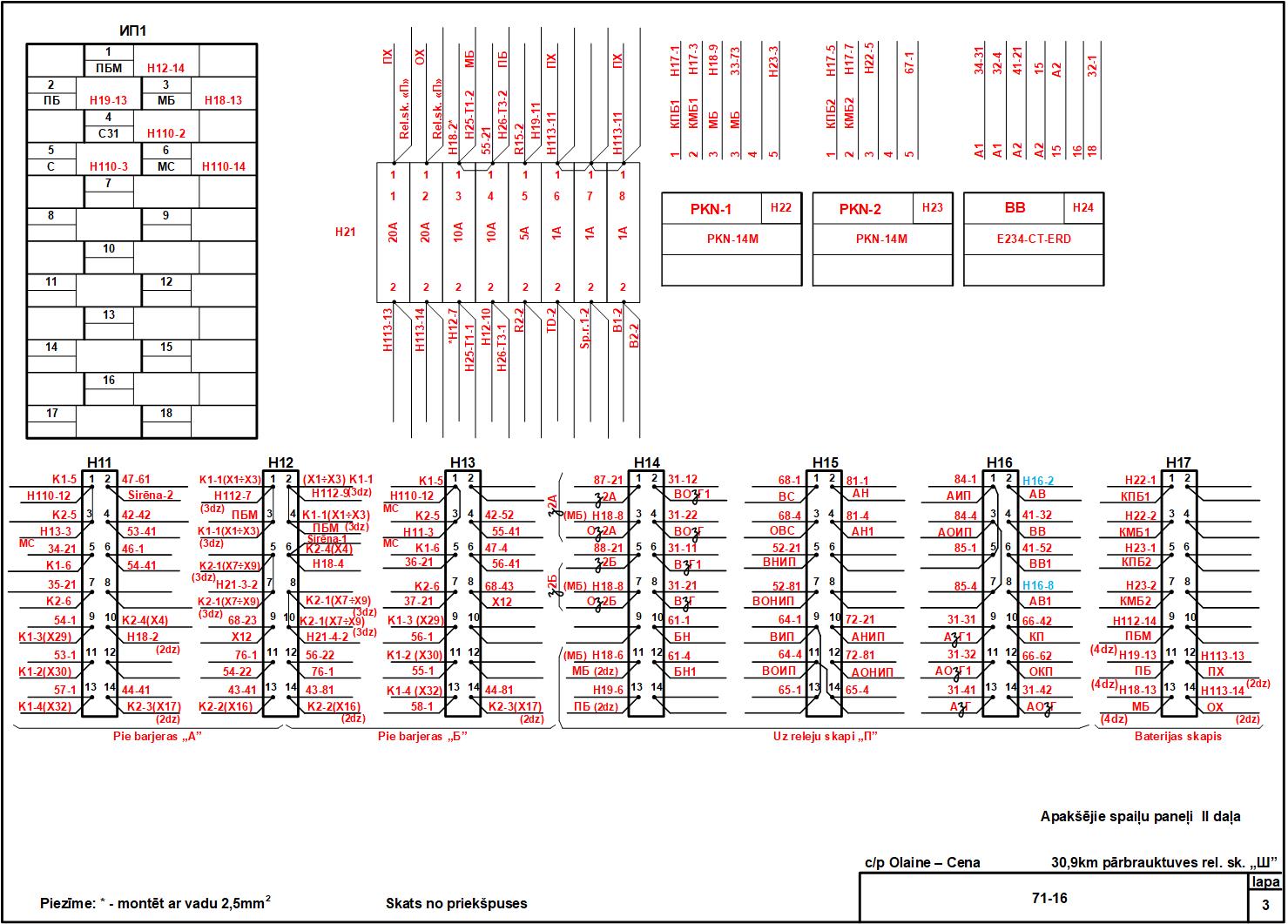 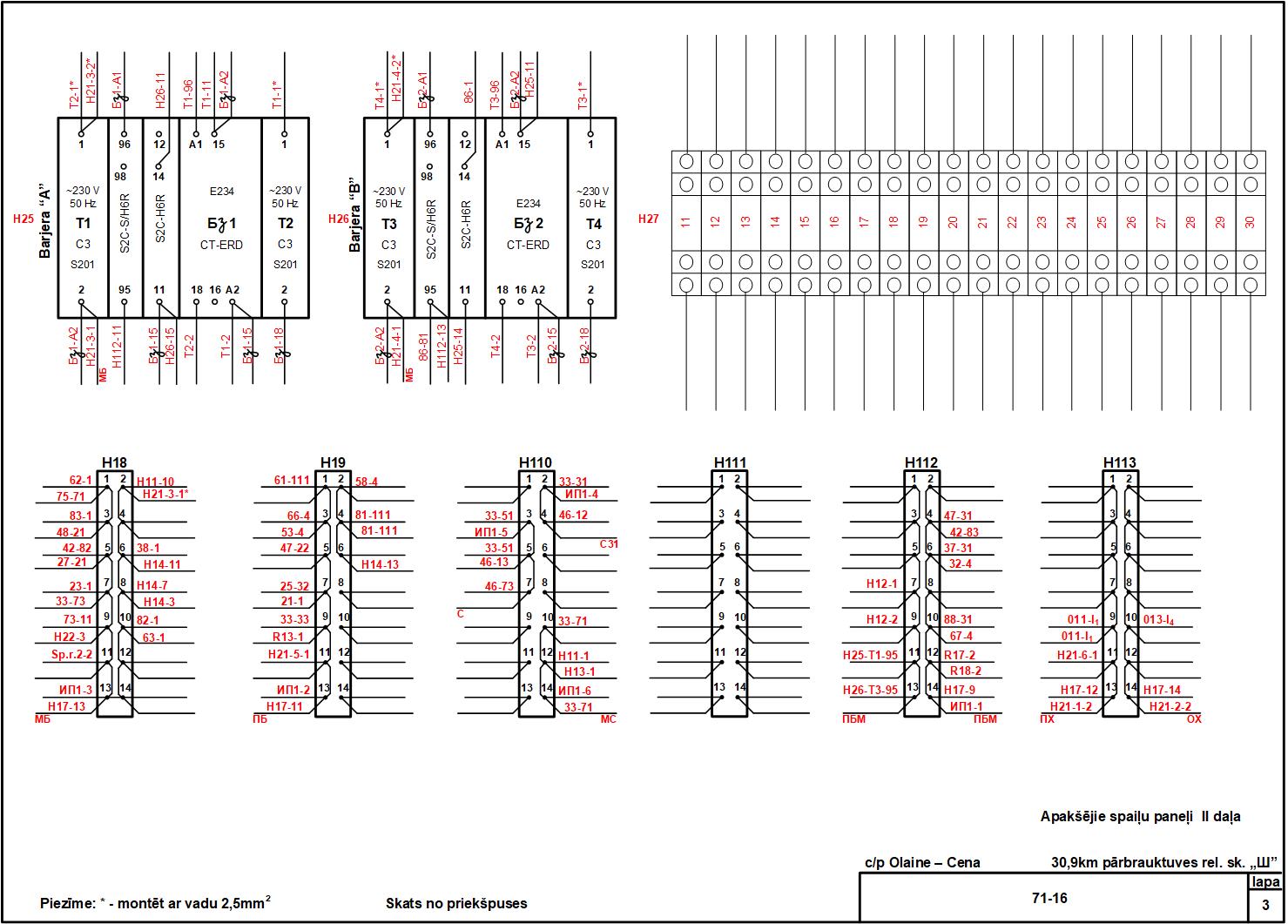 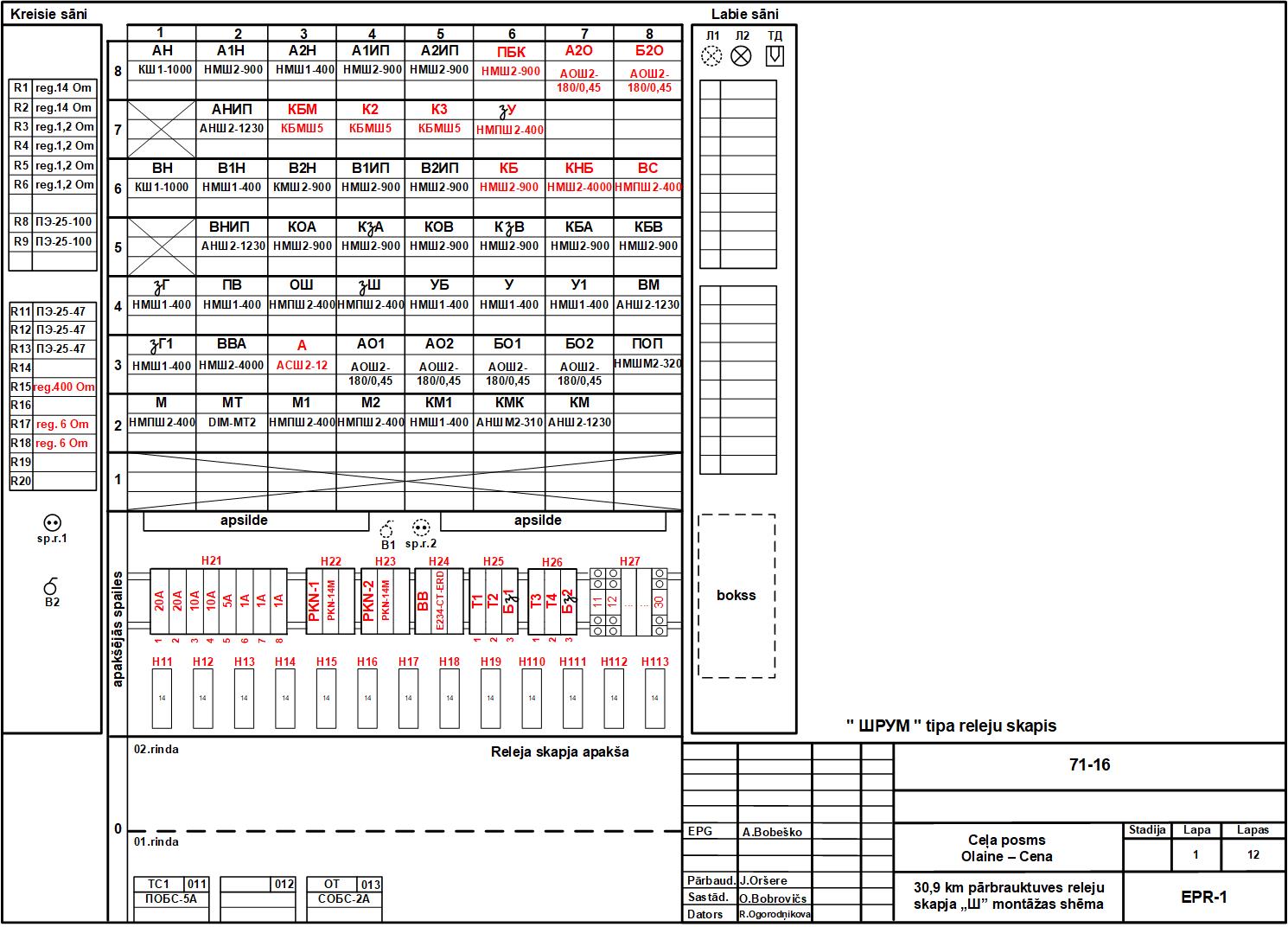 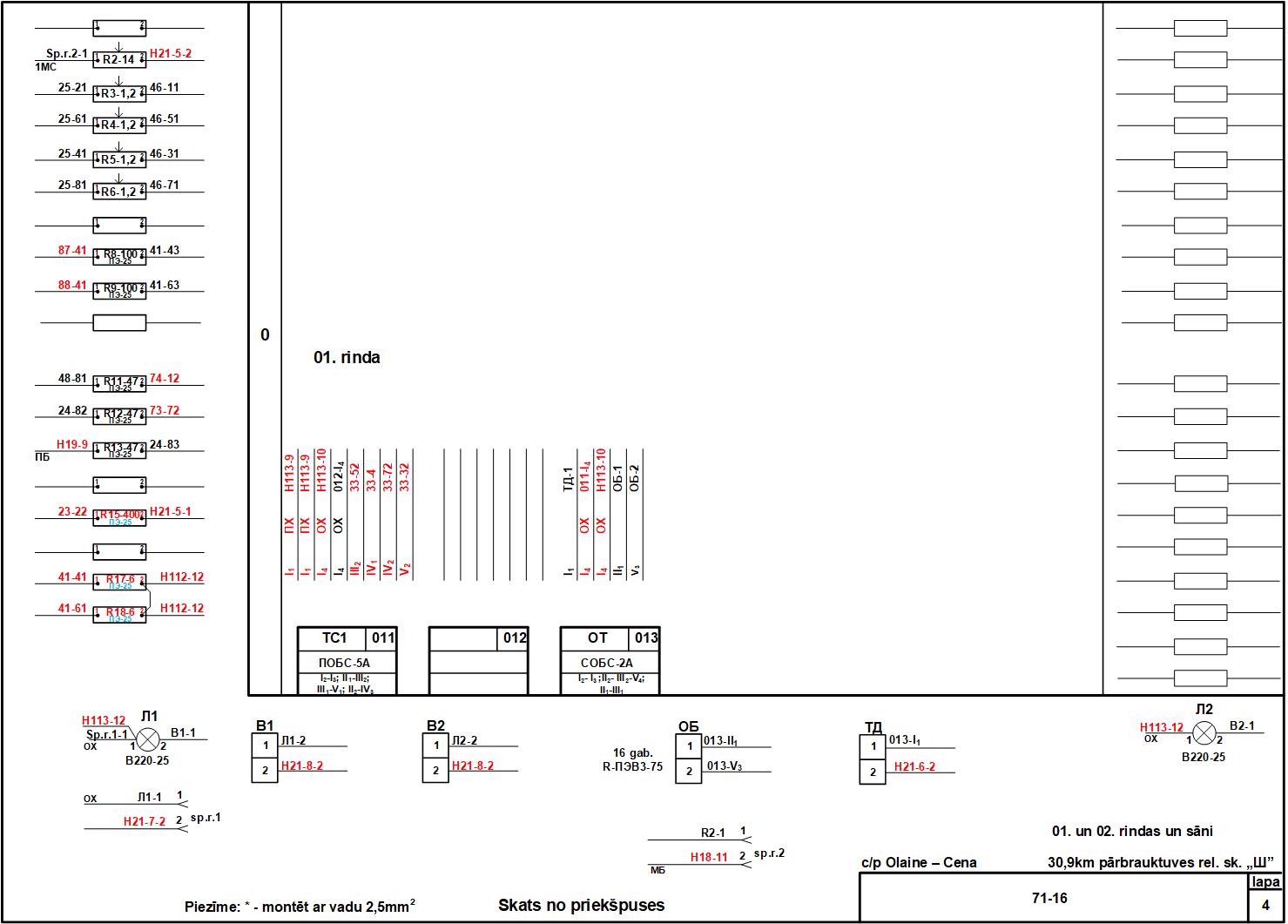 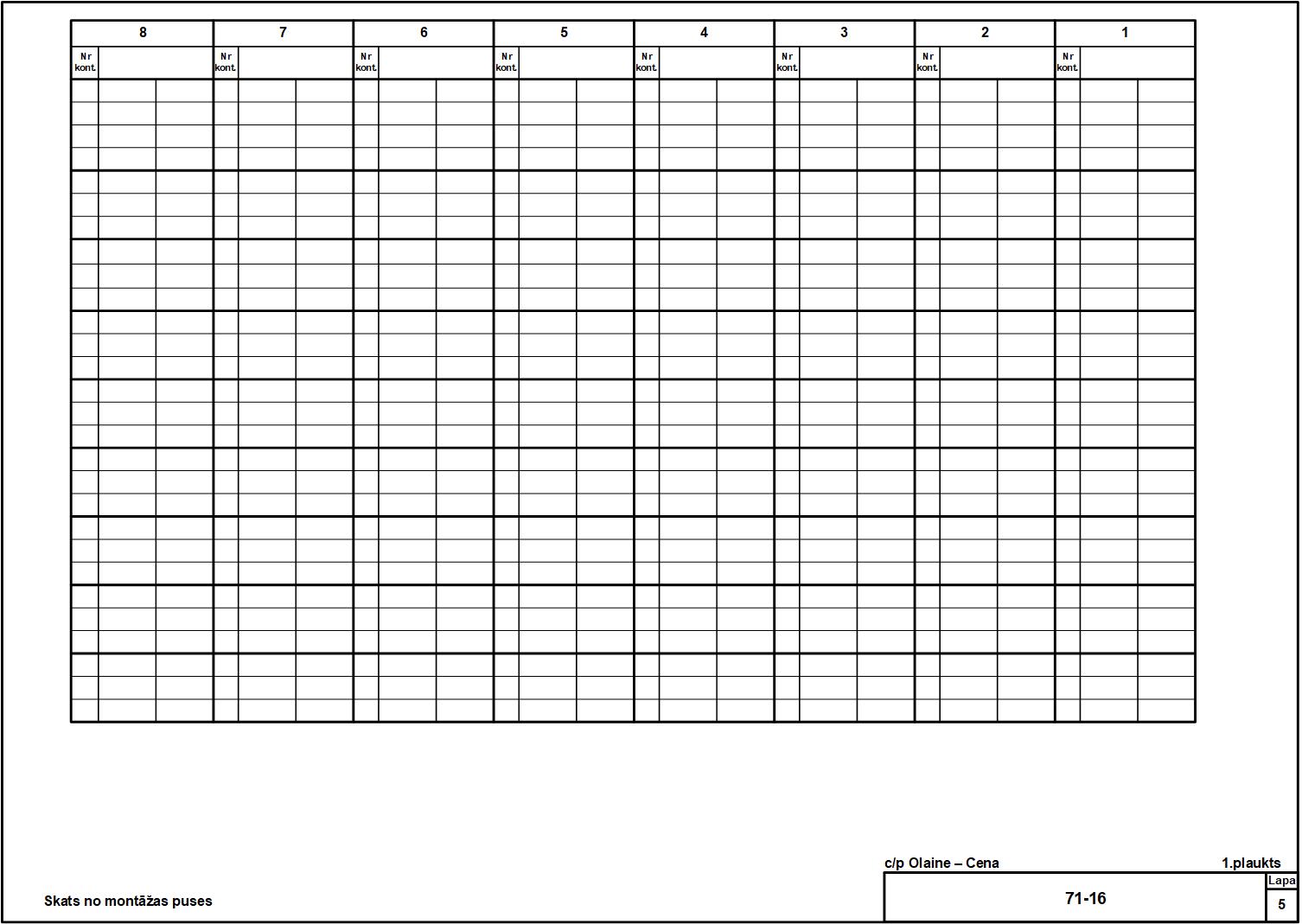 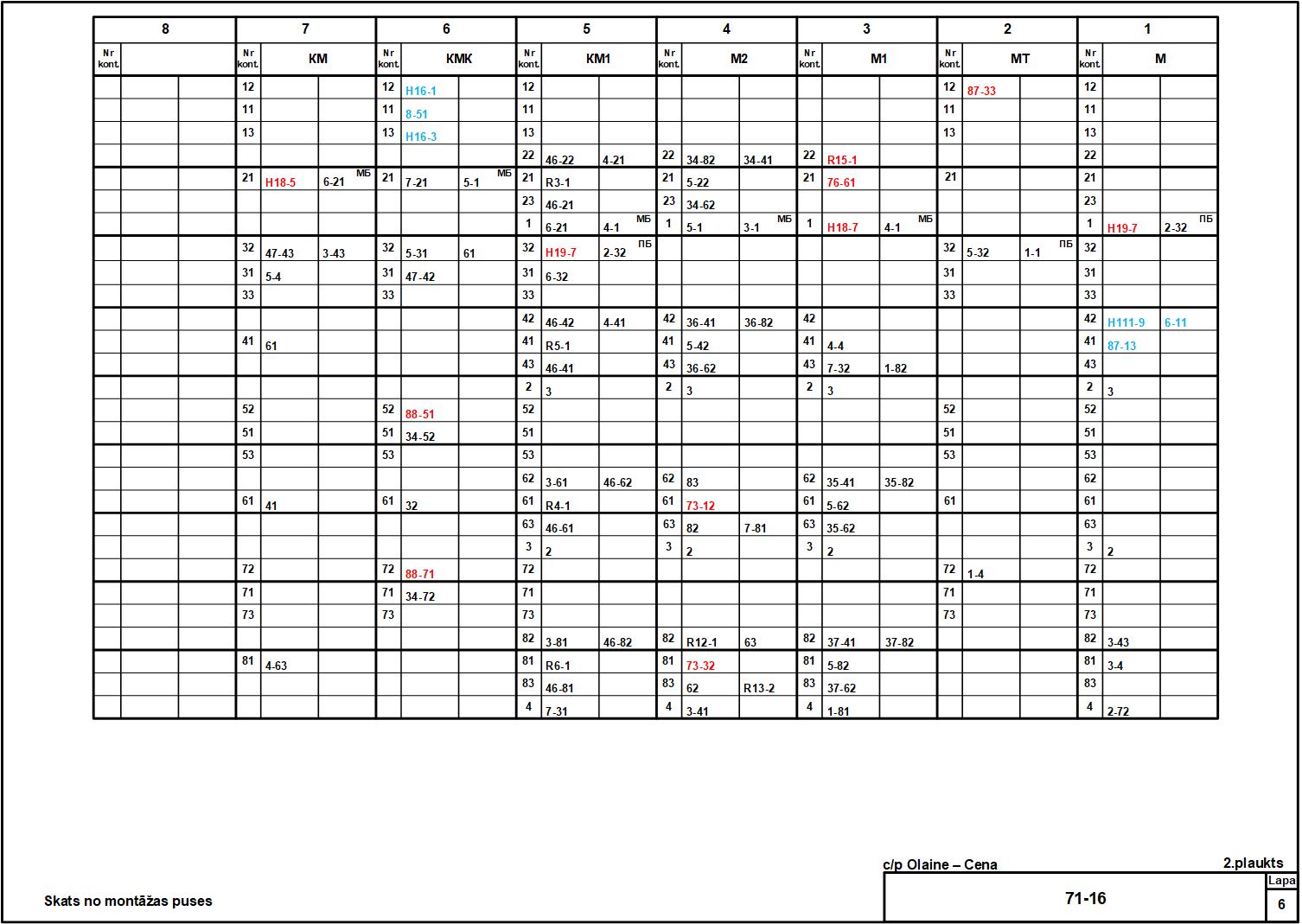 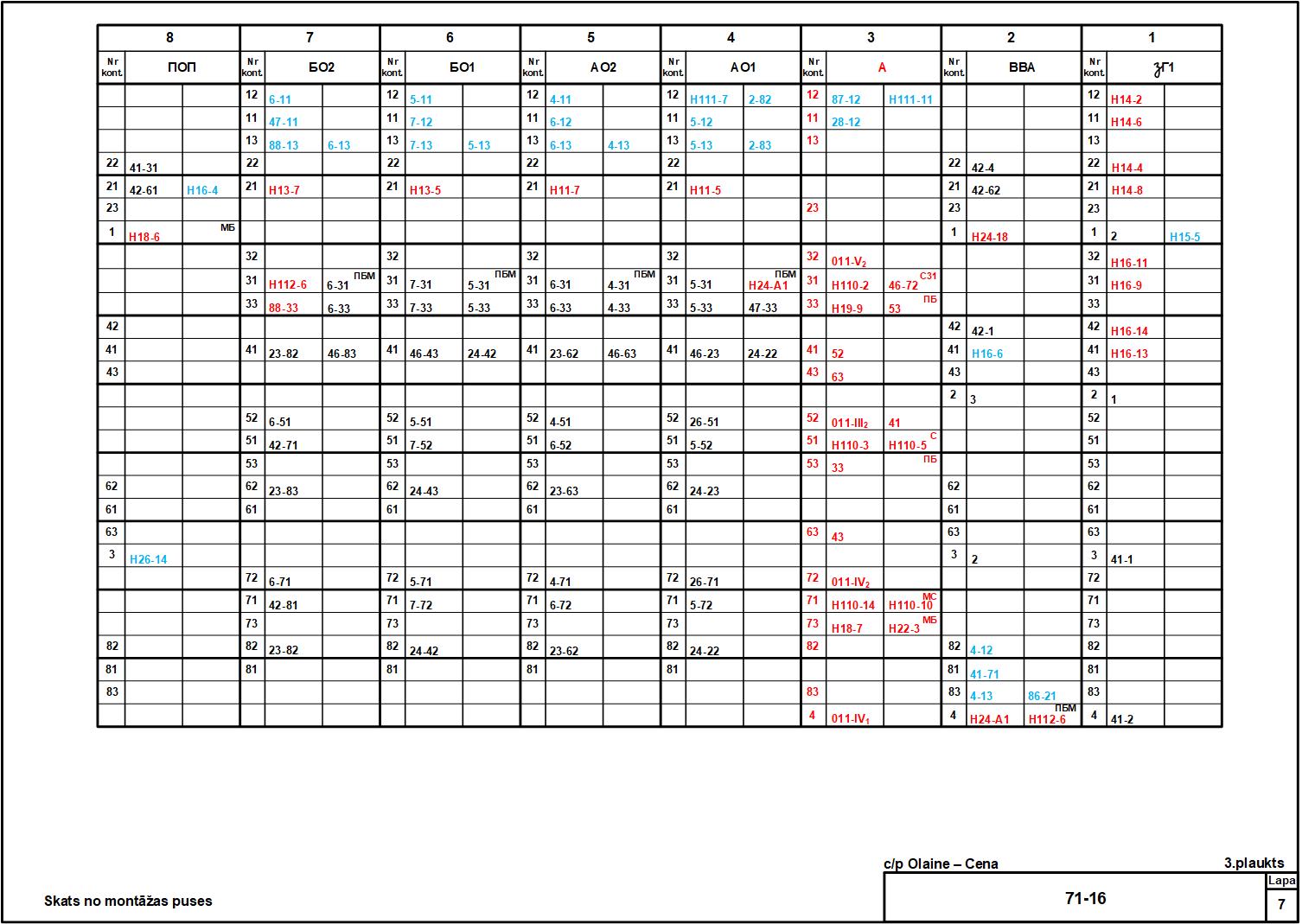 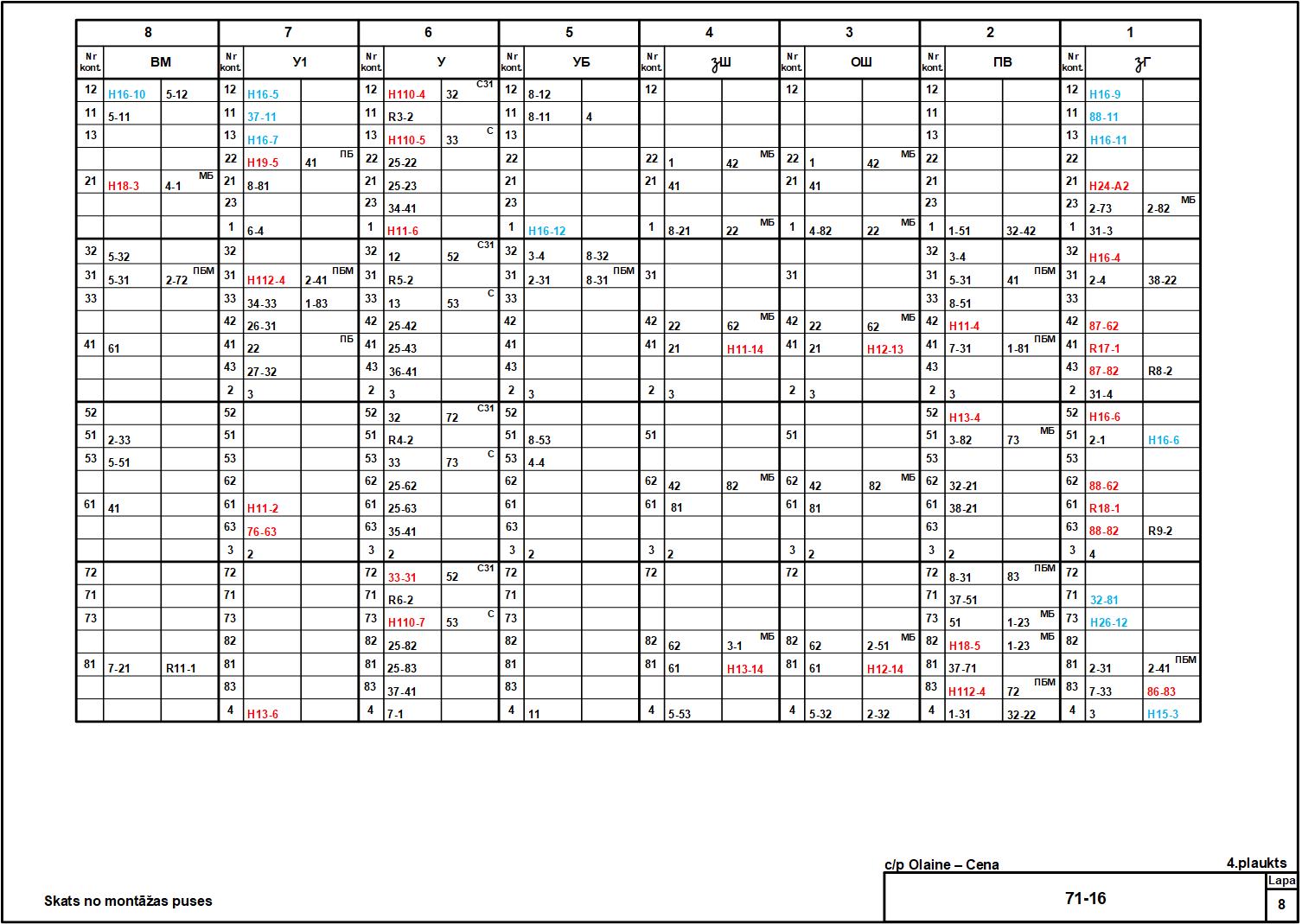 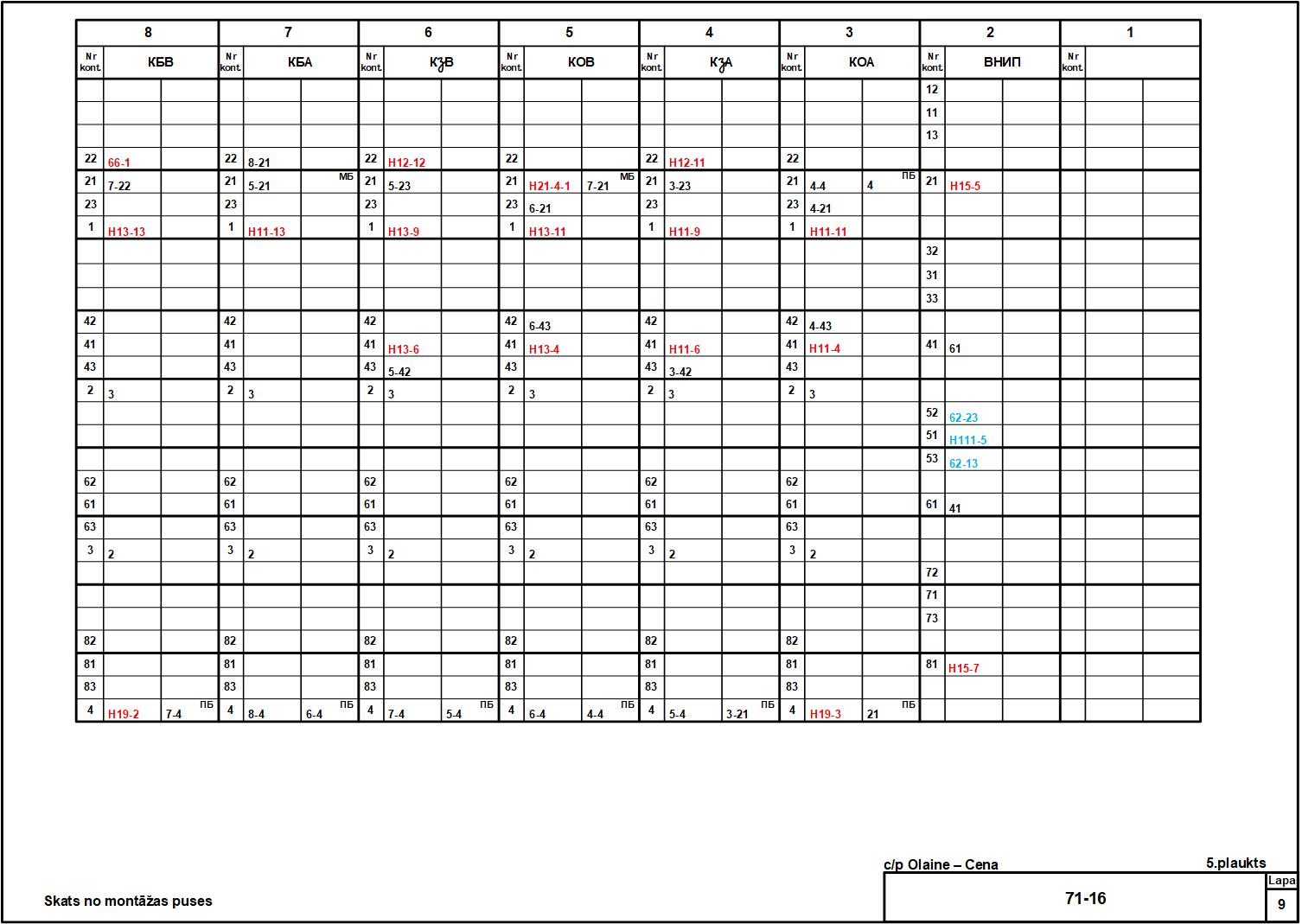 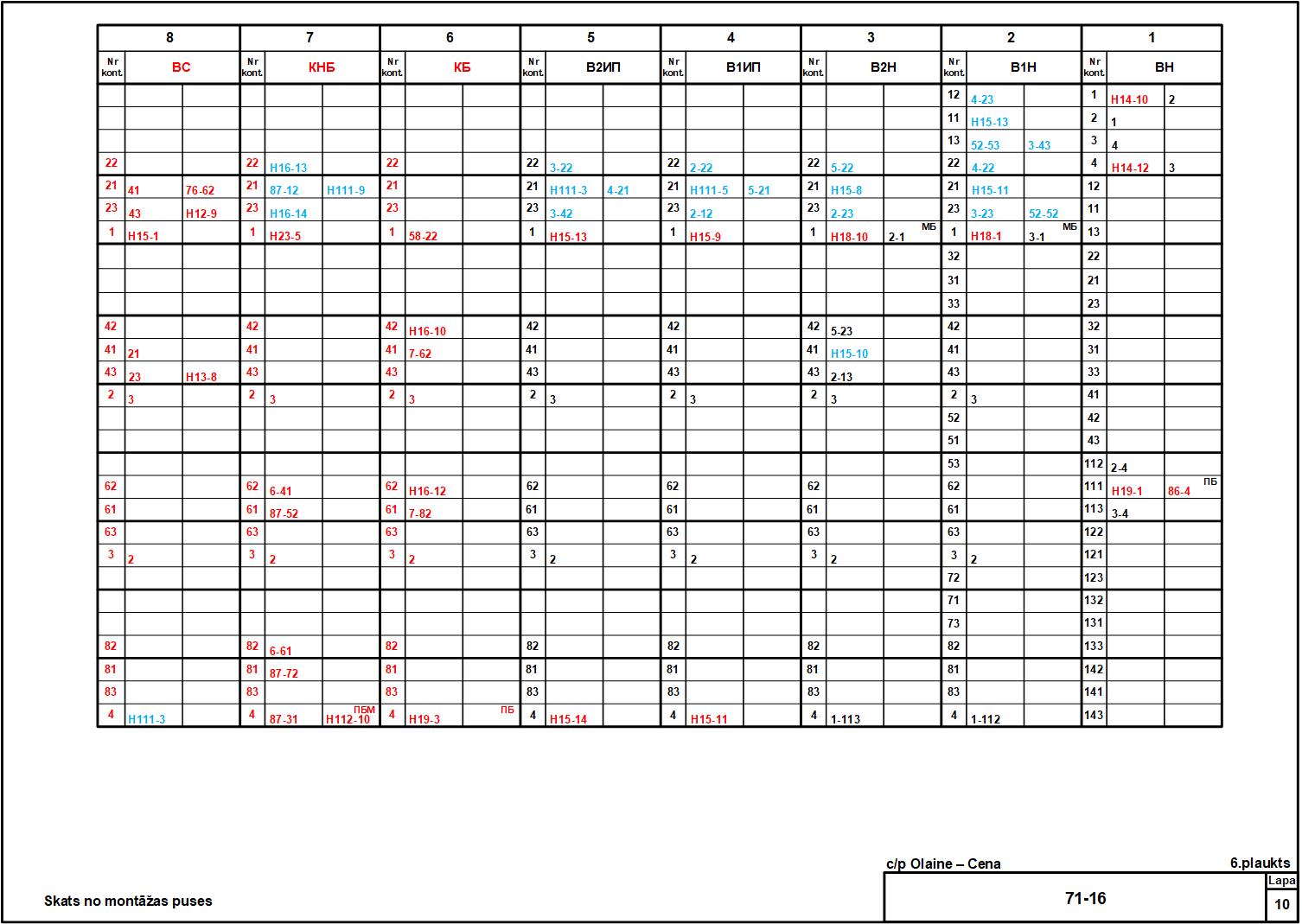 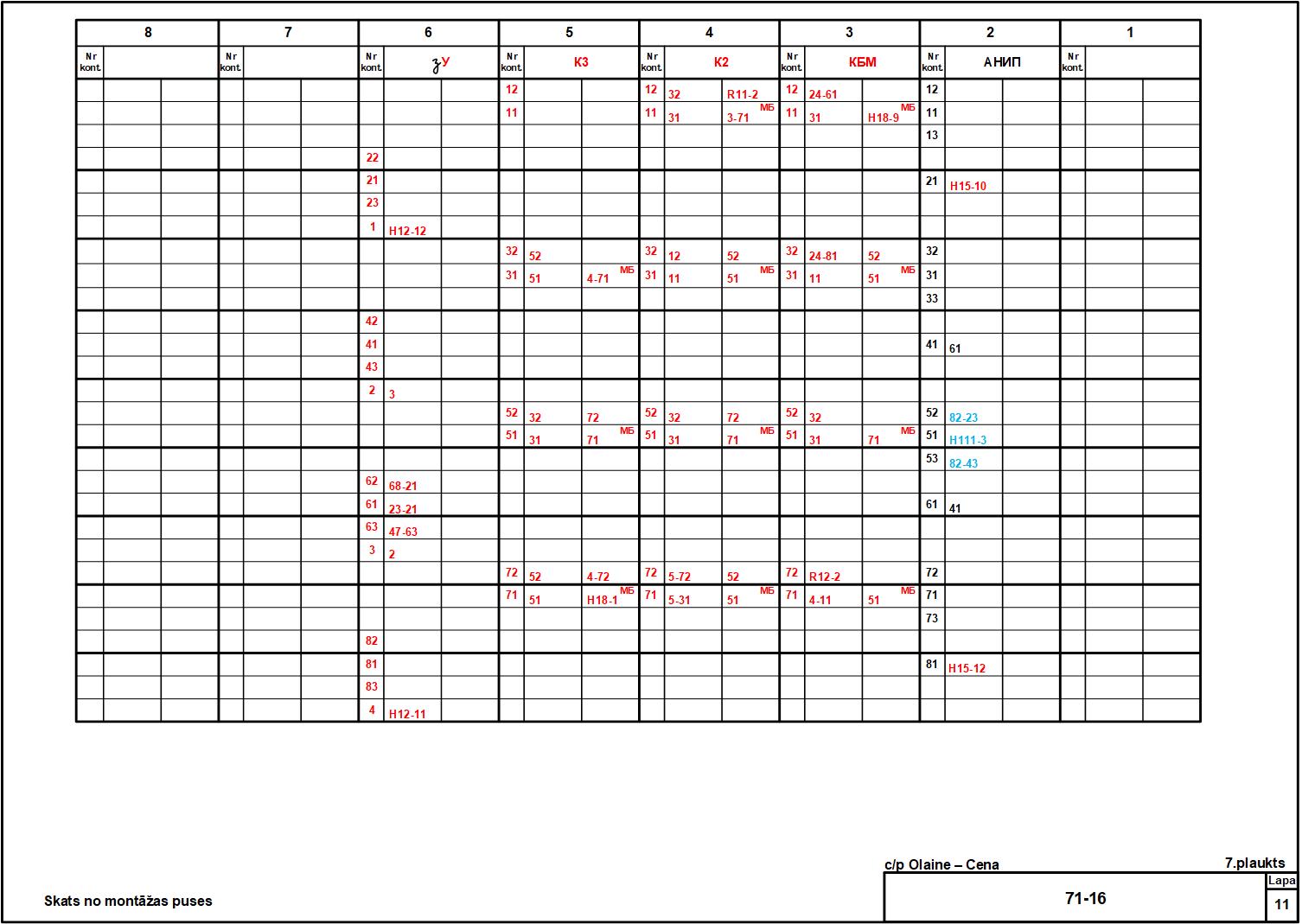 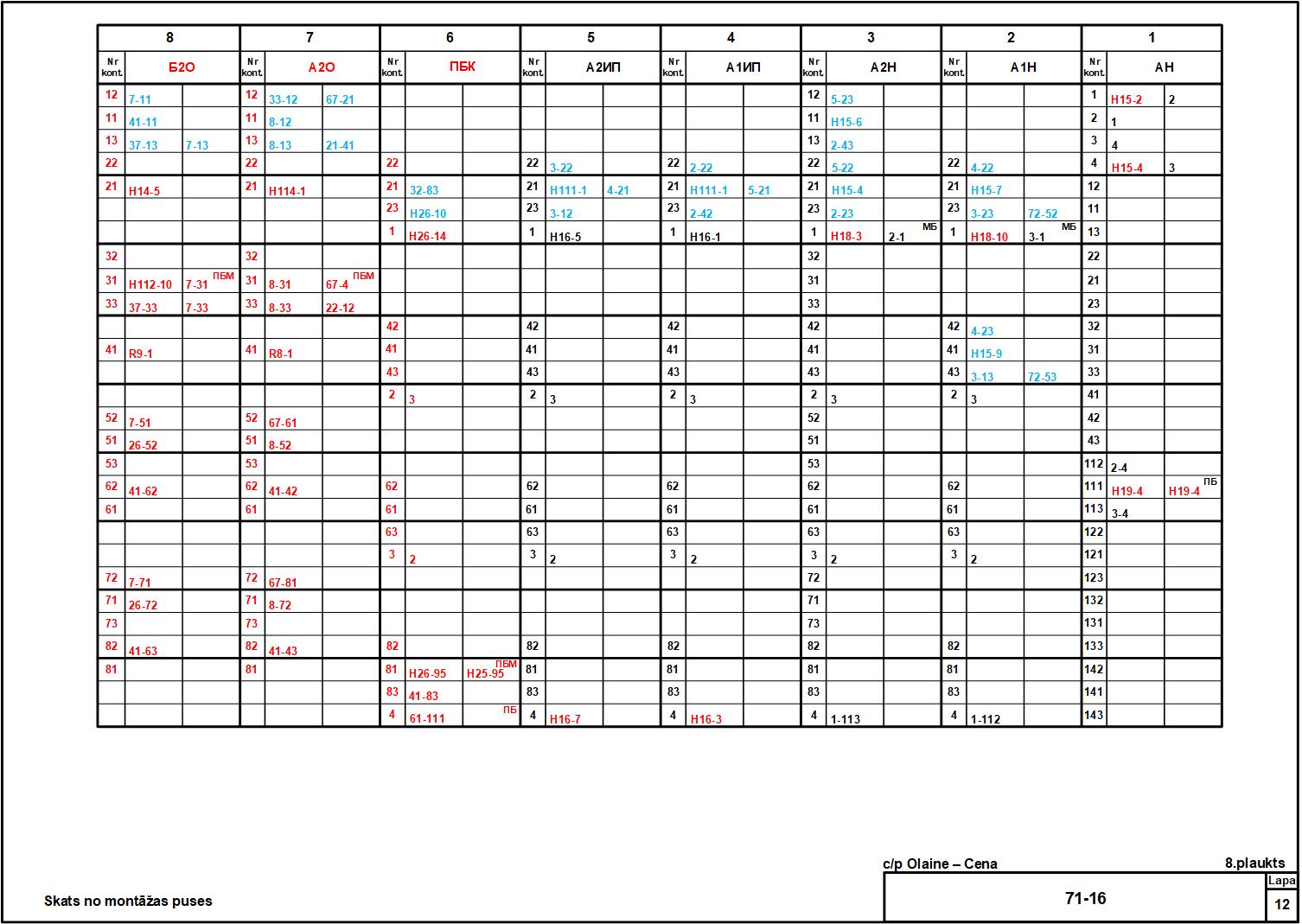 2. Ceļa posma Zasulauks - Priedaine 10,142 km gājēju pārejas releju skapis (EPR-1)*2.2. Ceļa posma Zasulauks - Priedaine 10,142 km gājēju pārejas releju skapja montāžas shēmas: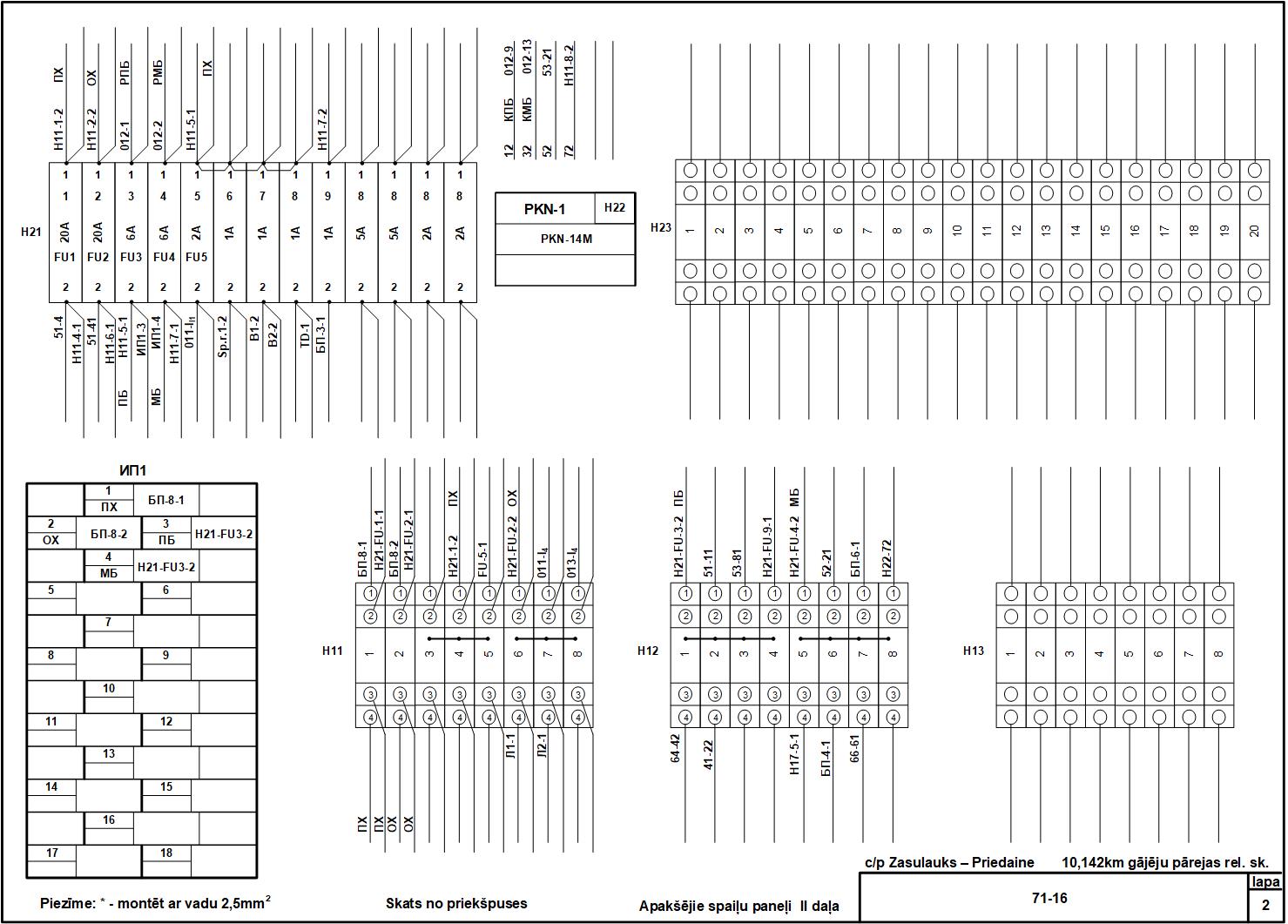 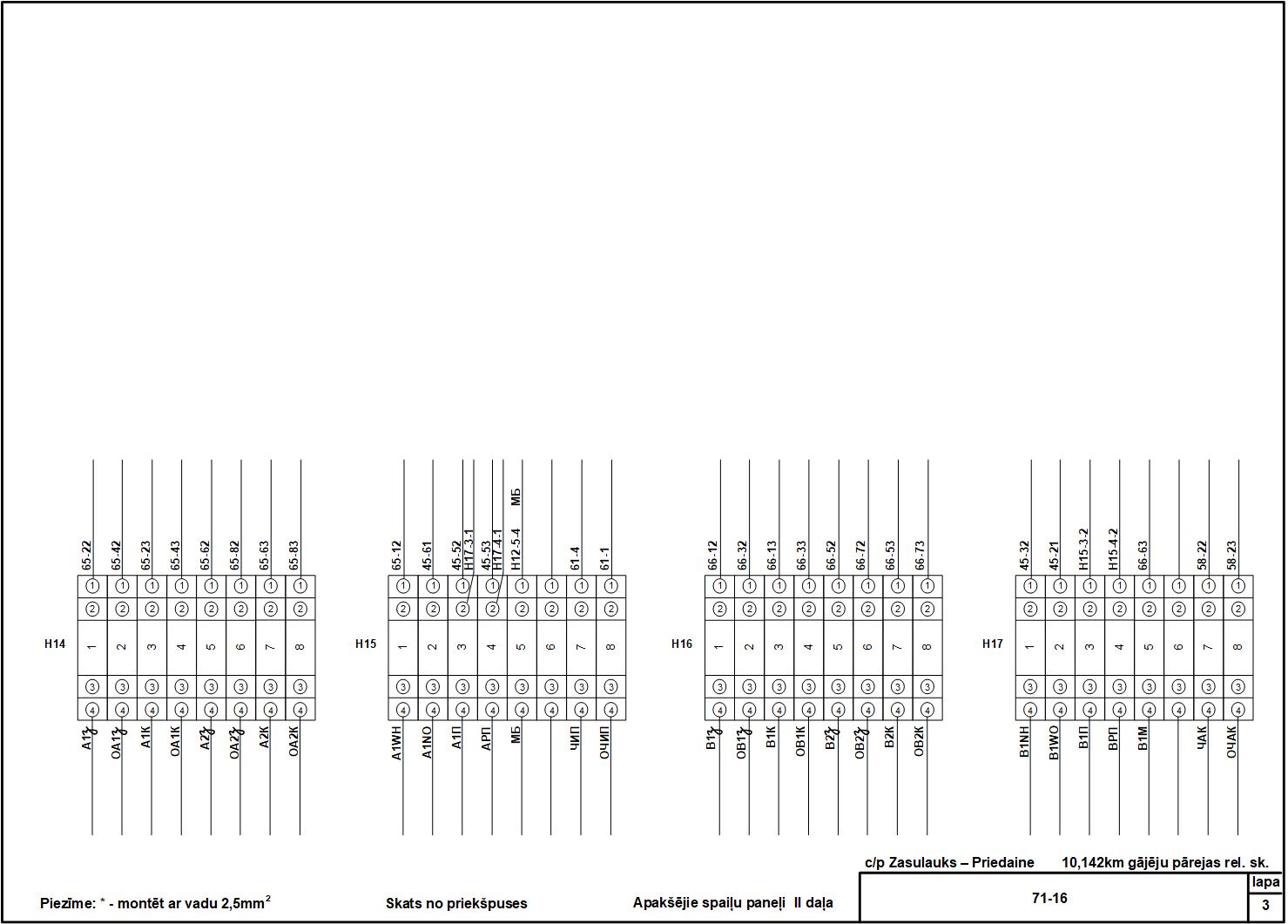 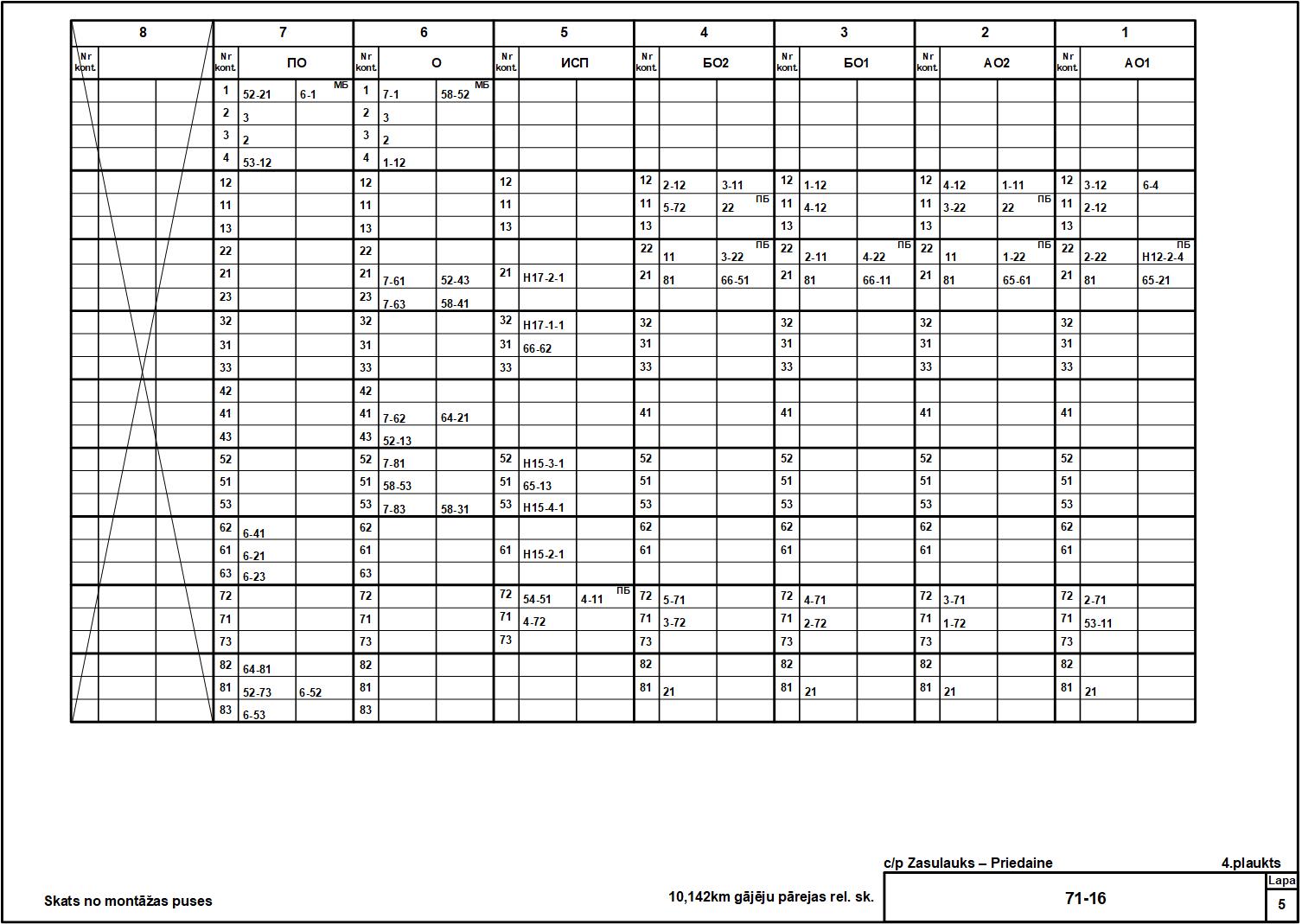 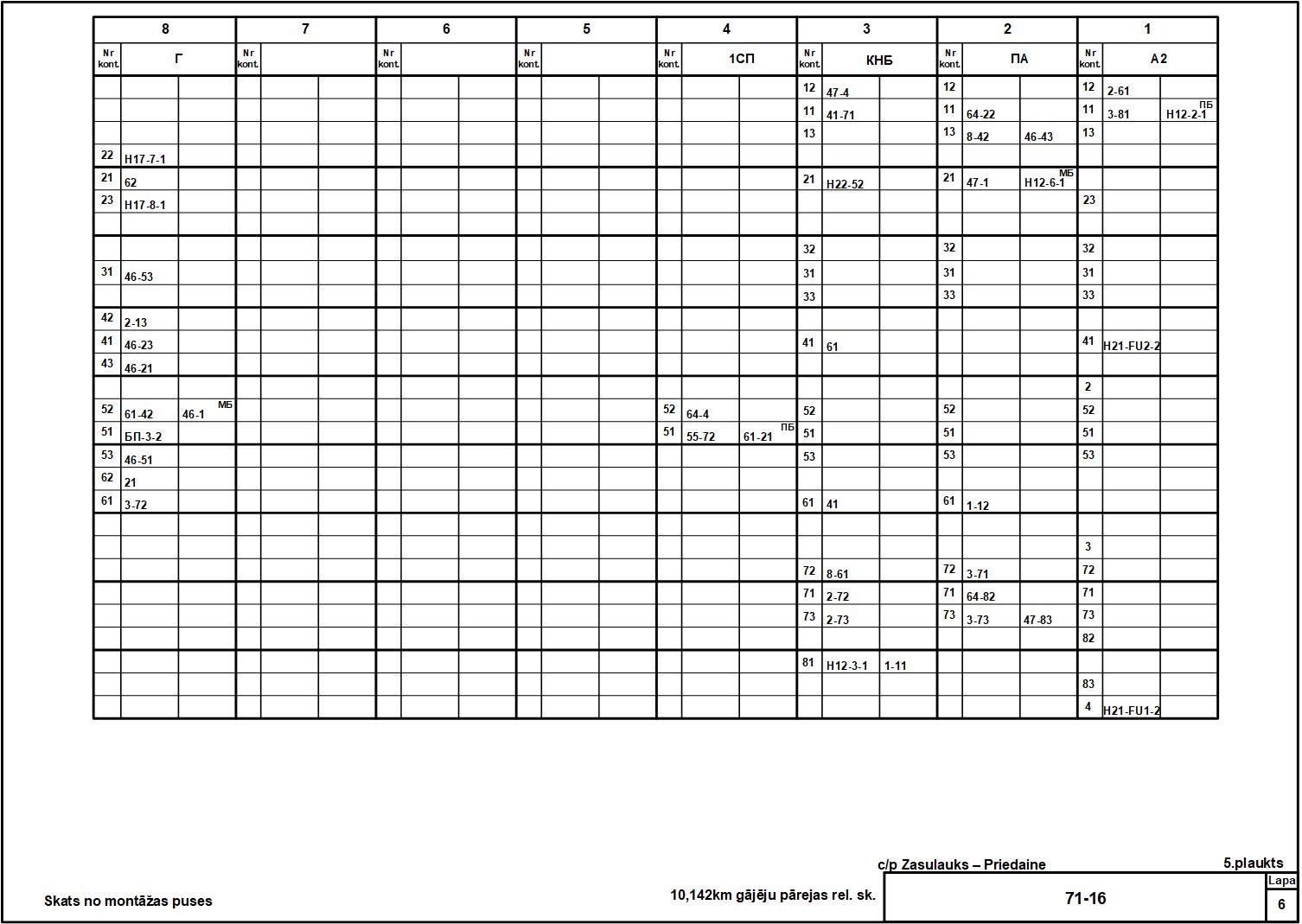 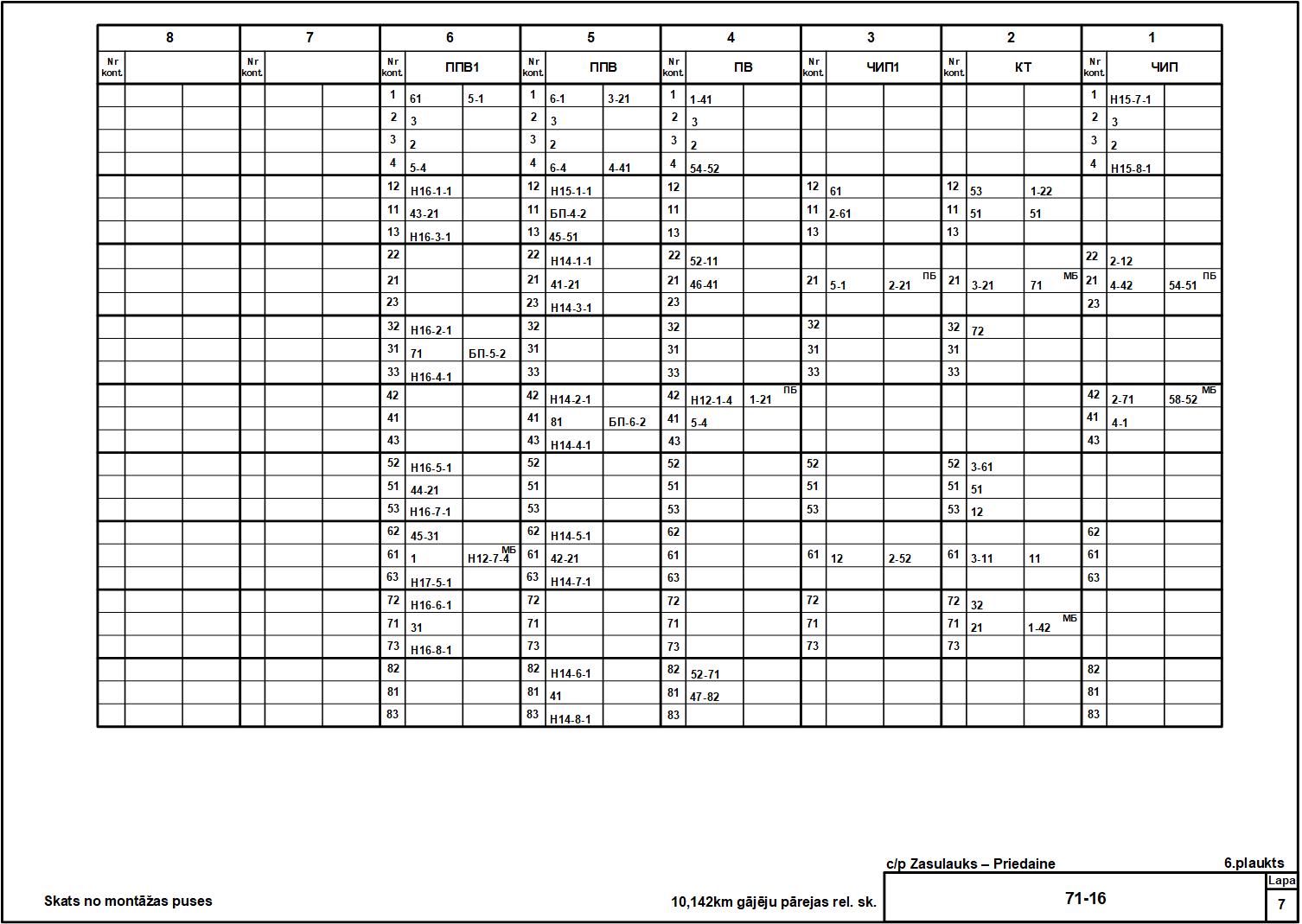 3. Ceļa posma Priedaine - Dubulti 19,552 km gājēju pārejas releju skapis (EPR-1)*3.2. Ceļa posma Priedaine - Dubulti 19,552 km gājēju pārejas releju skapja montāžas shēmas: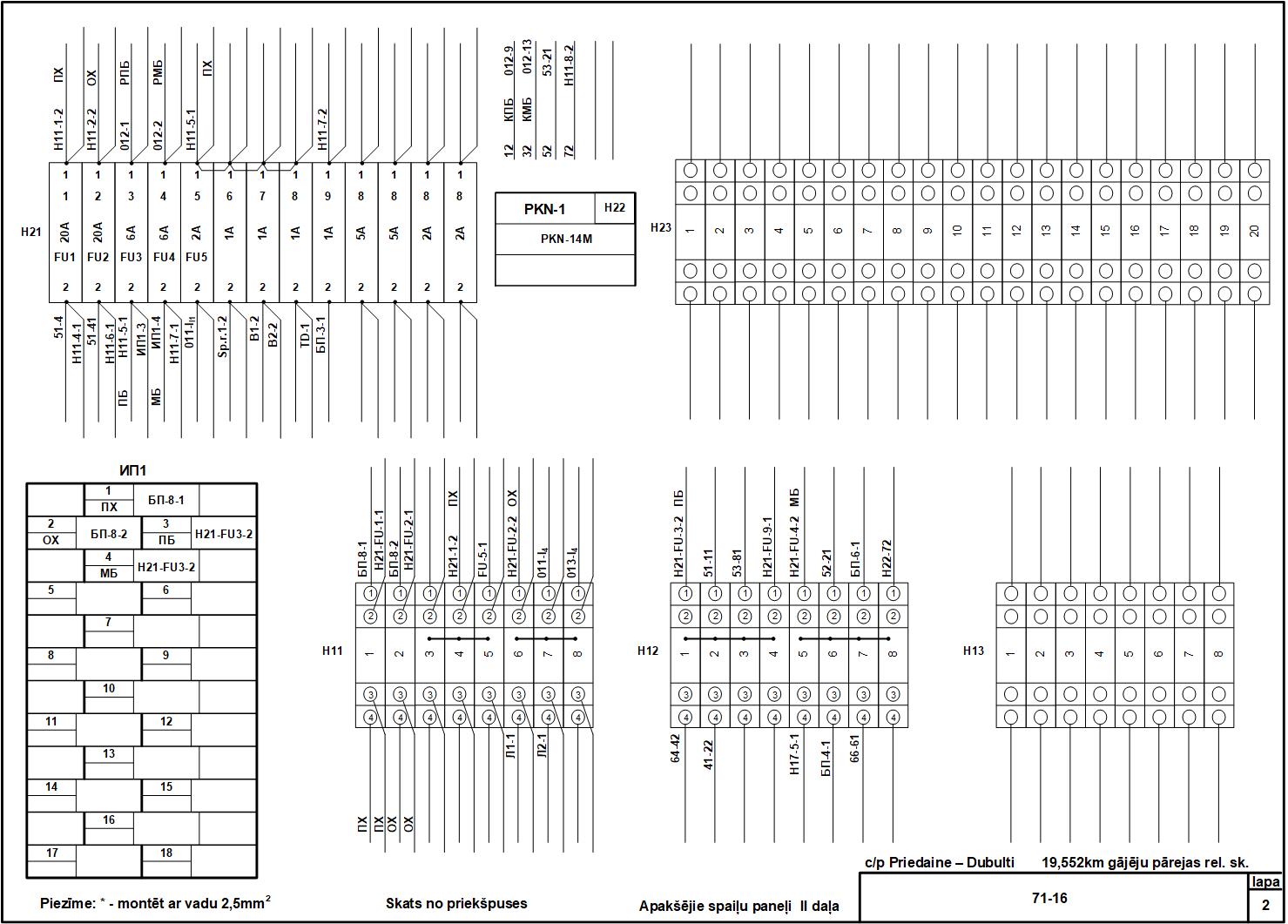 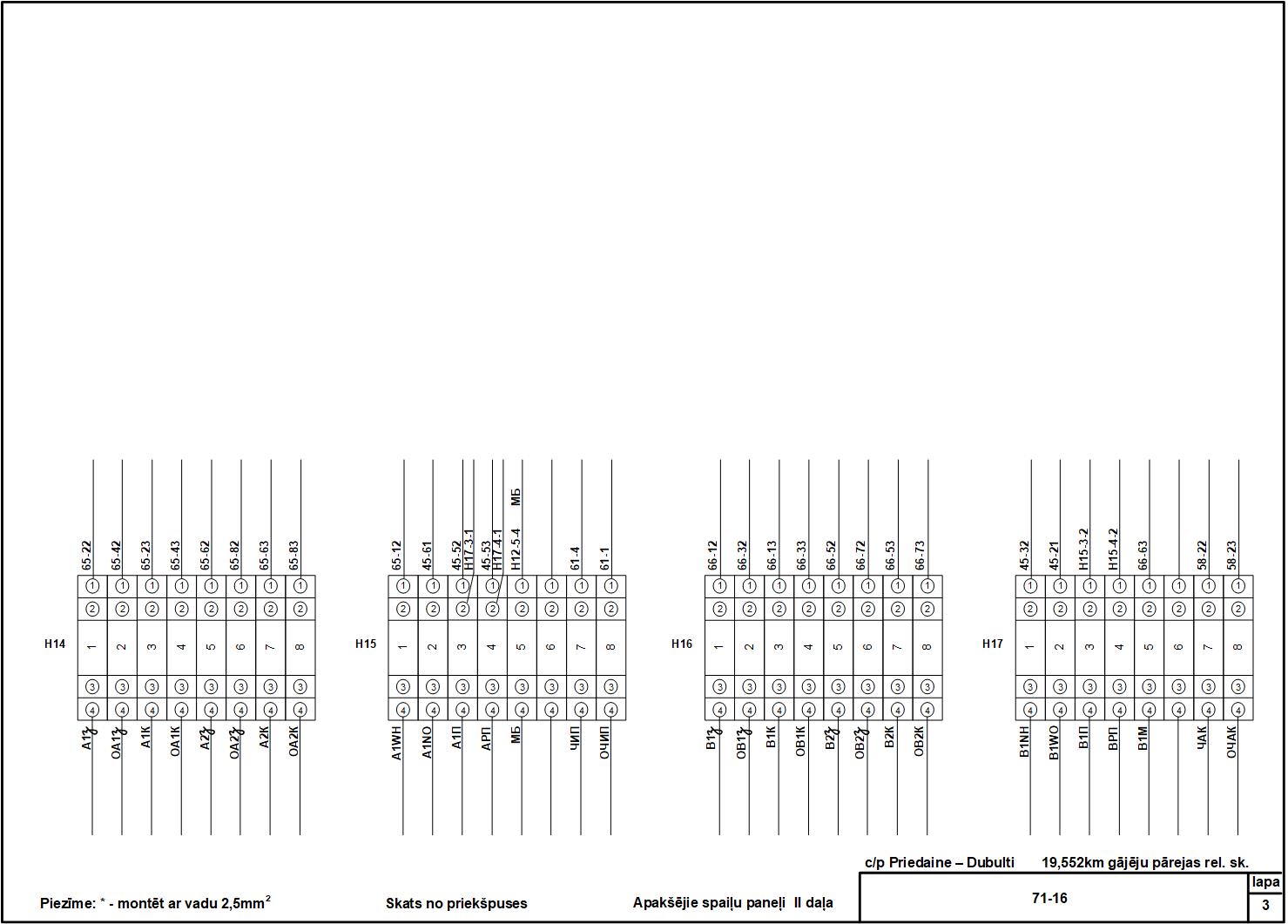 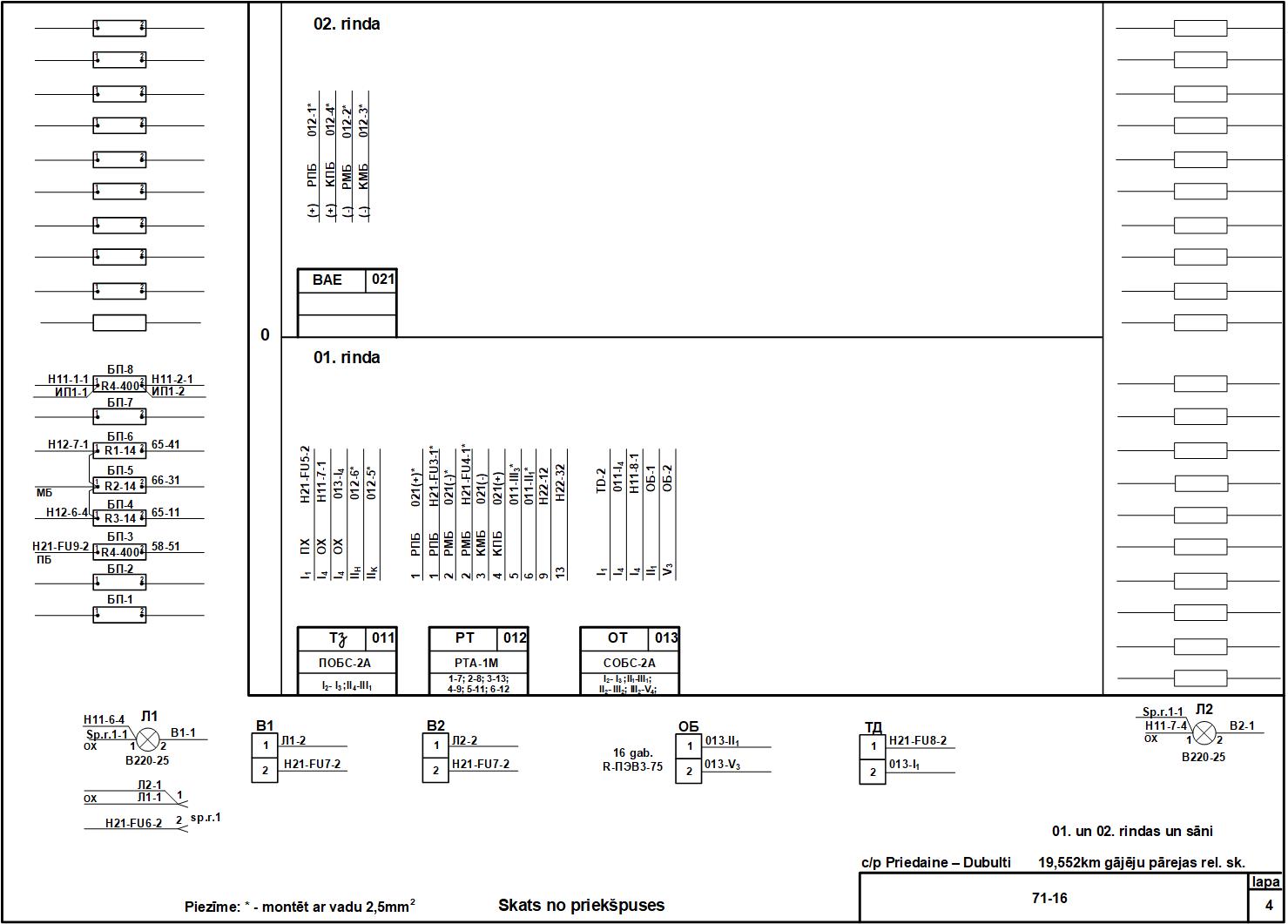 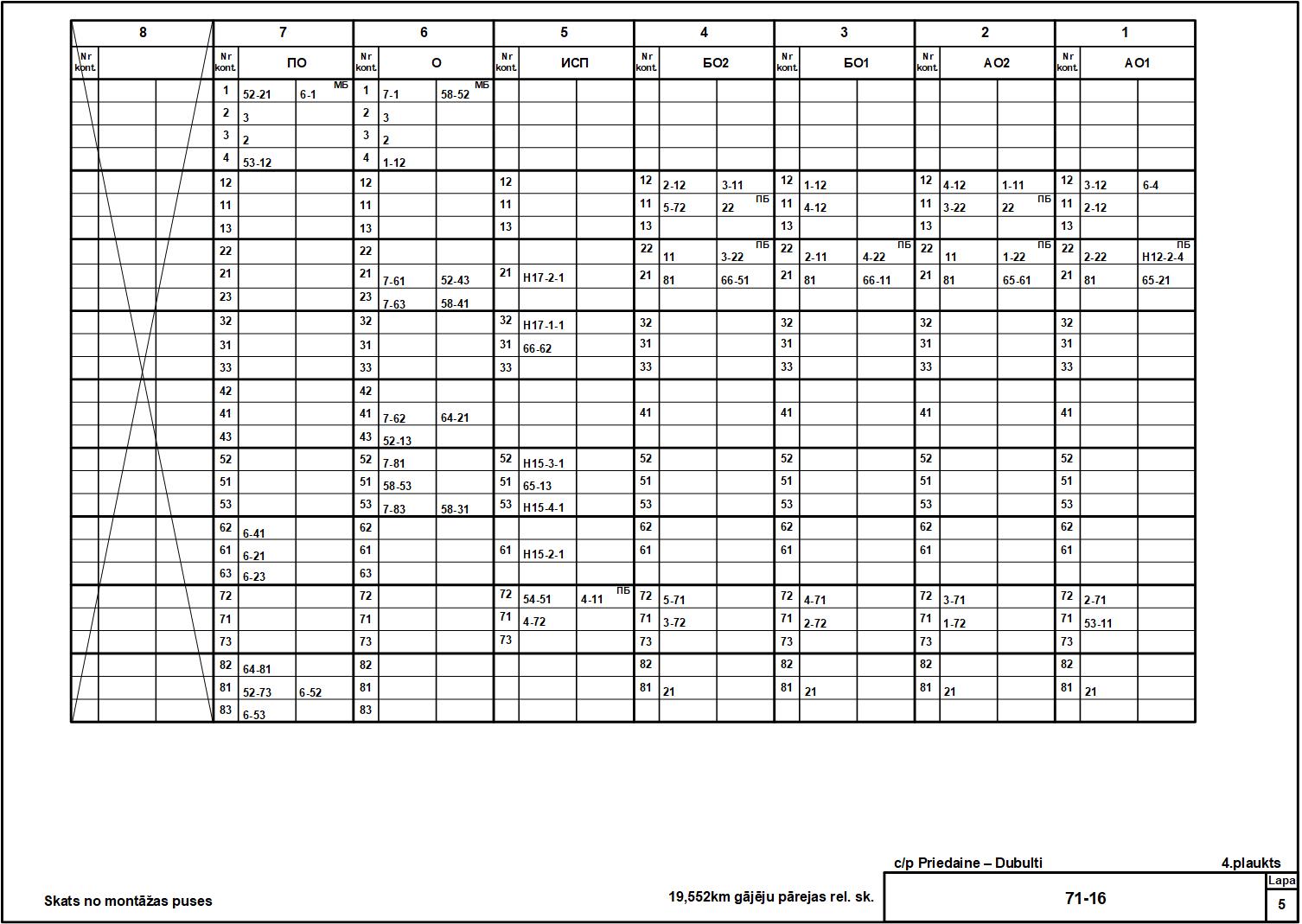 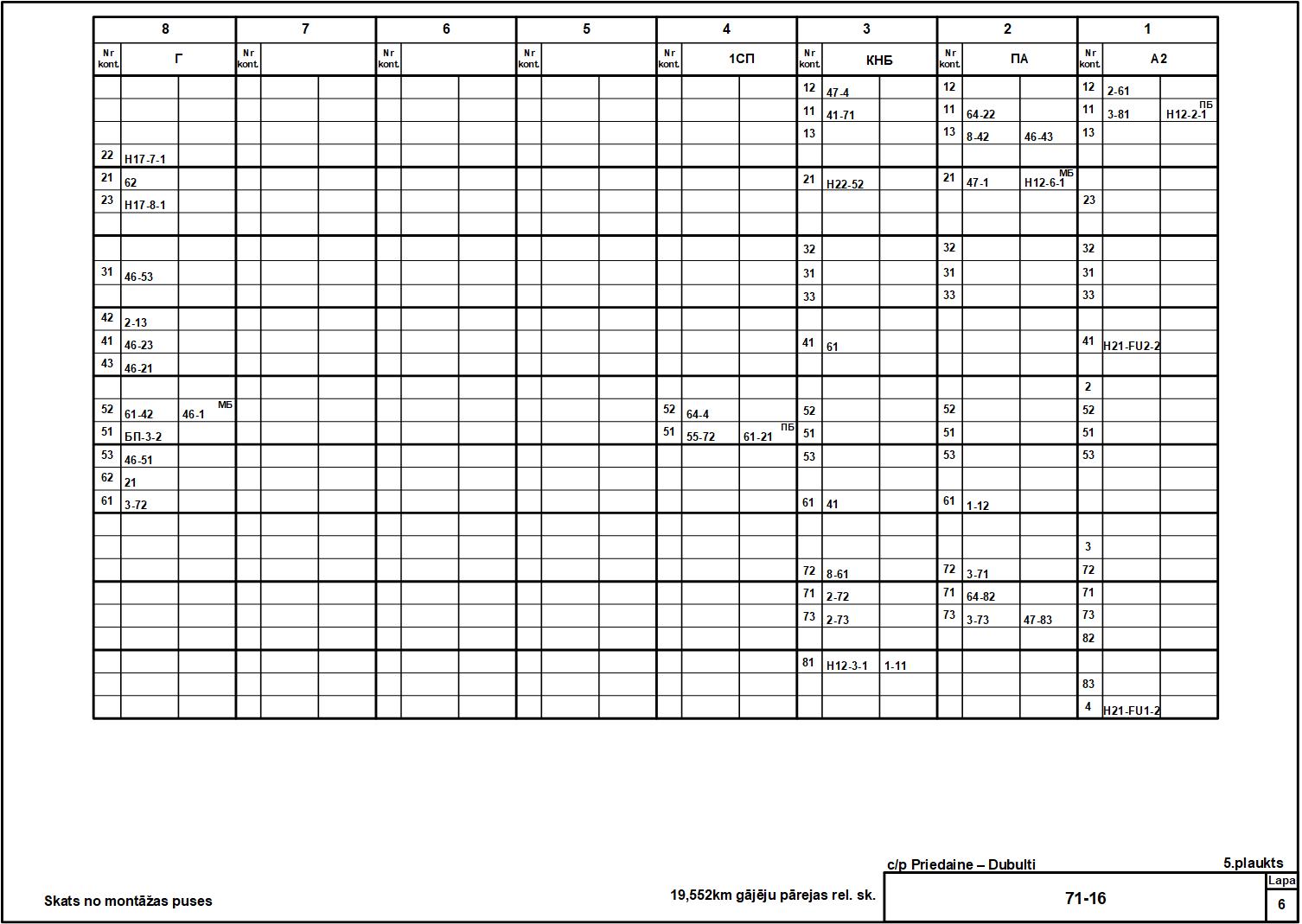 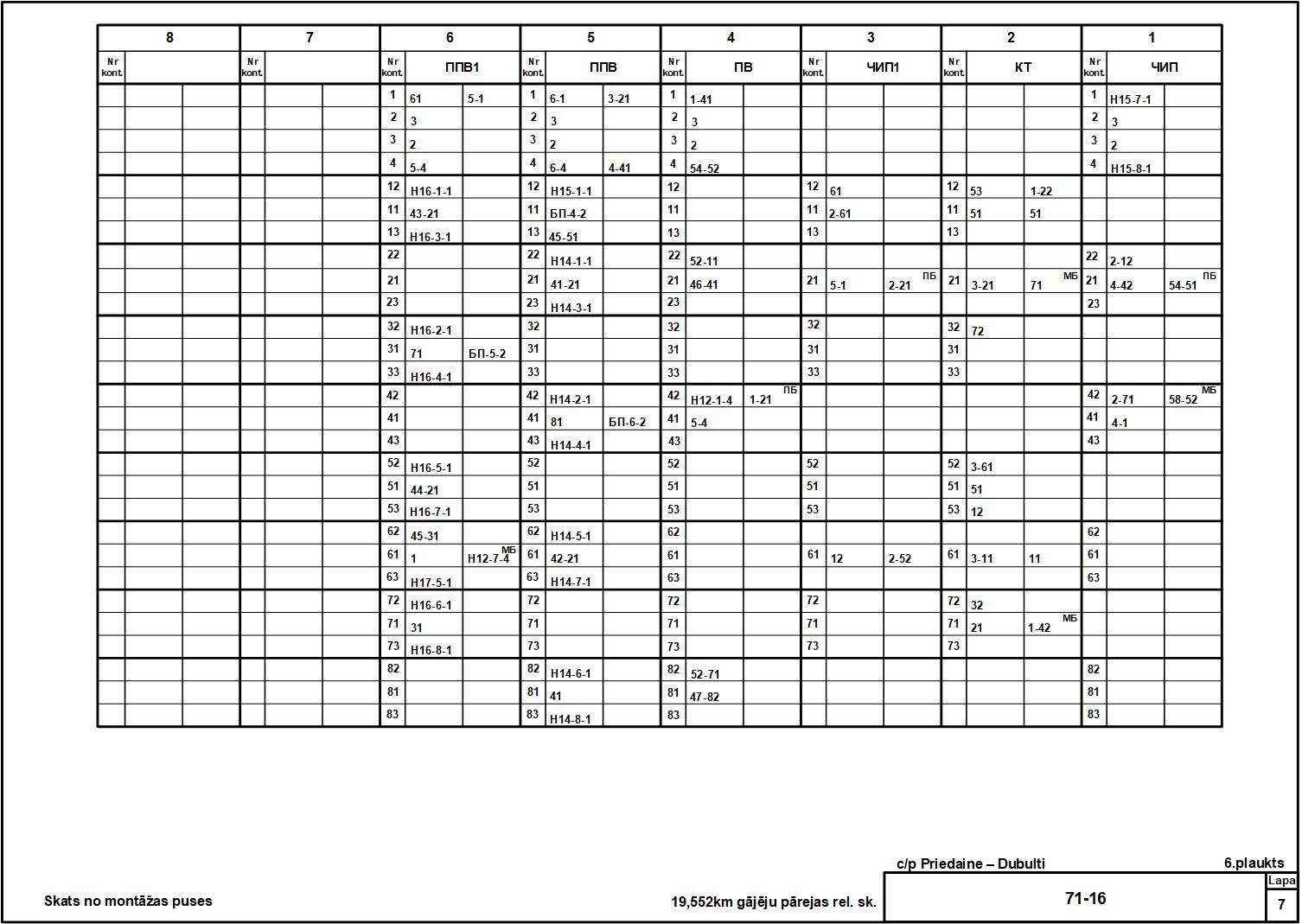 4. Ceļa posma Jāņamuiža - Lode 101,921 km pārbrauktuves releju skapis Nr.1 (EPR-1)*4.2. Ceļa posma Jāņamuiža - Lode 101,921 km pārbrauktuves releju skapja montāžas shēma: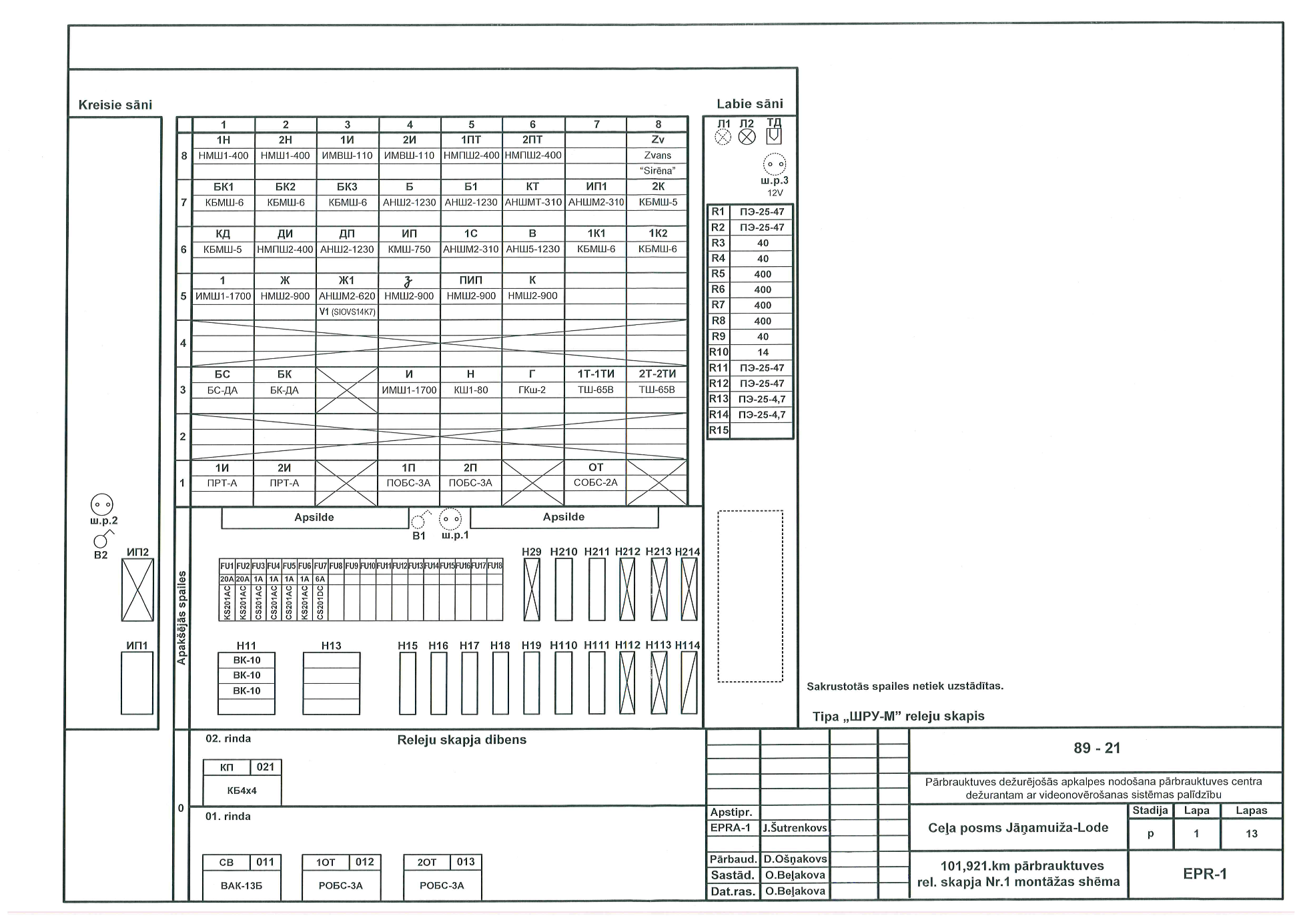 5. Ceļa posma Jāņamuiža - Lode 101,921 km pārbrauktuves releju skapis Nr.2 (EPR-1)*5.2. Ceļa posma Jāņamuiža - Lode 101,921 km pārbrauktuves releju skapja Nr.2 montāžas shēma: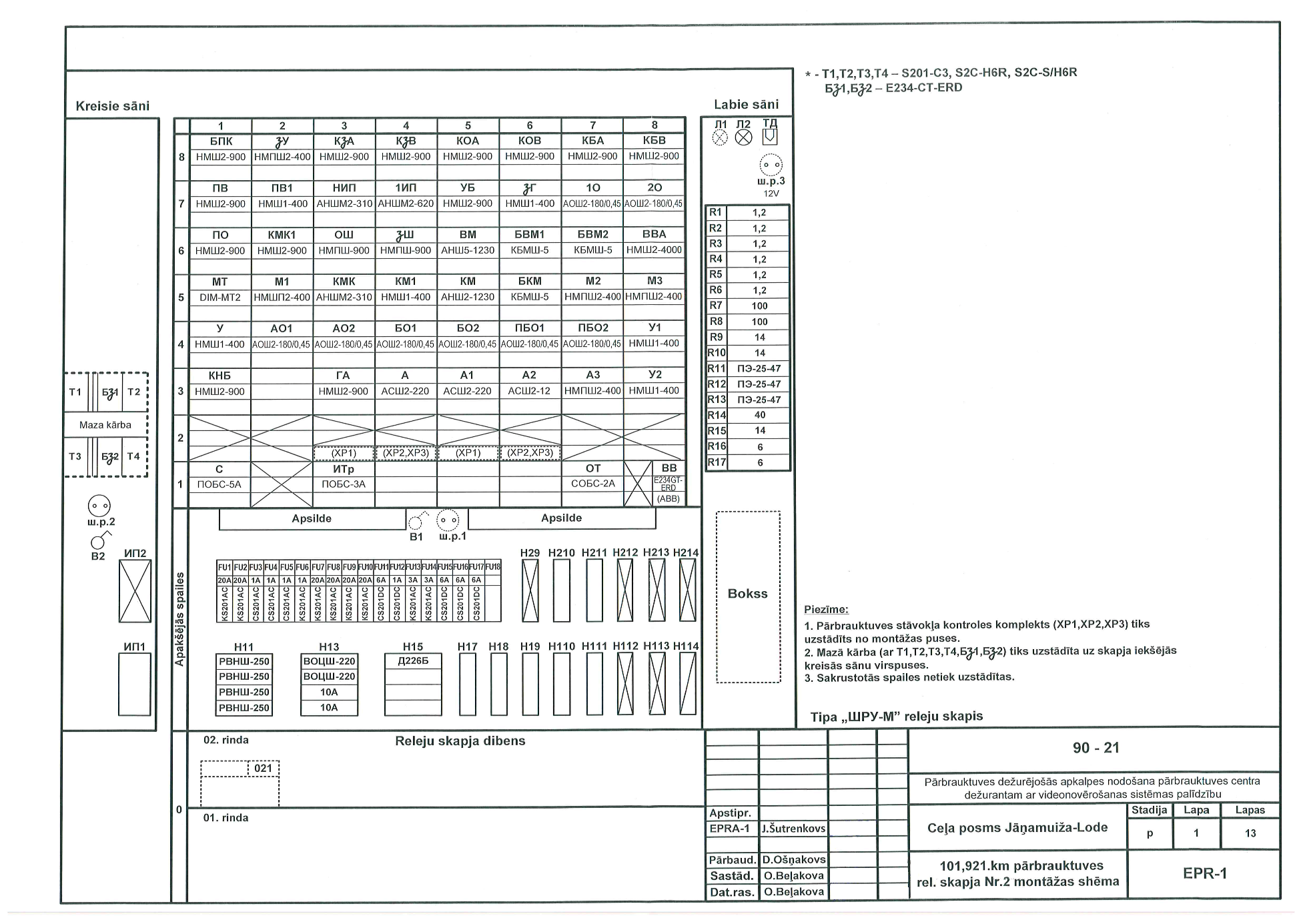 6. Ceļa posma Kalvene - Ilmāja 181,606 km pārbrauktuves releju skapis Nr.2 (EPR-3)*6.2. Ceļa posma Kalvene - Ilmāja 181,606 km pārbrauktuves releju skapja Nr.2 montāžas shēmas: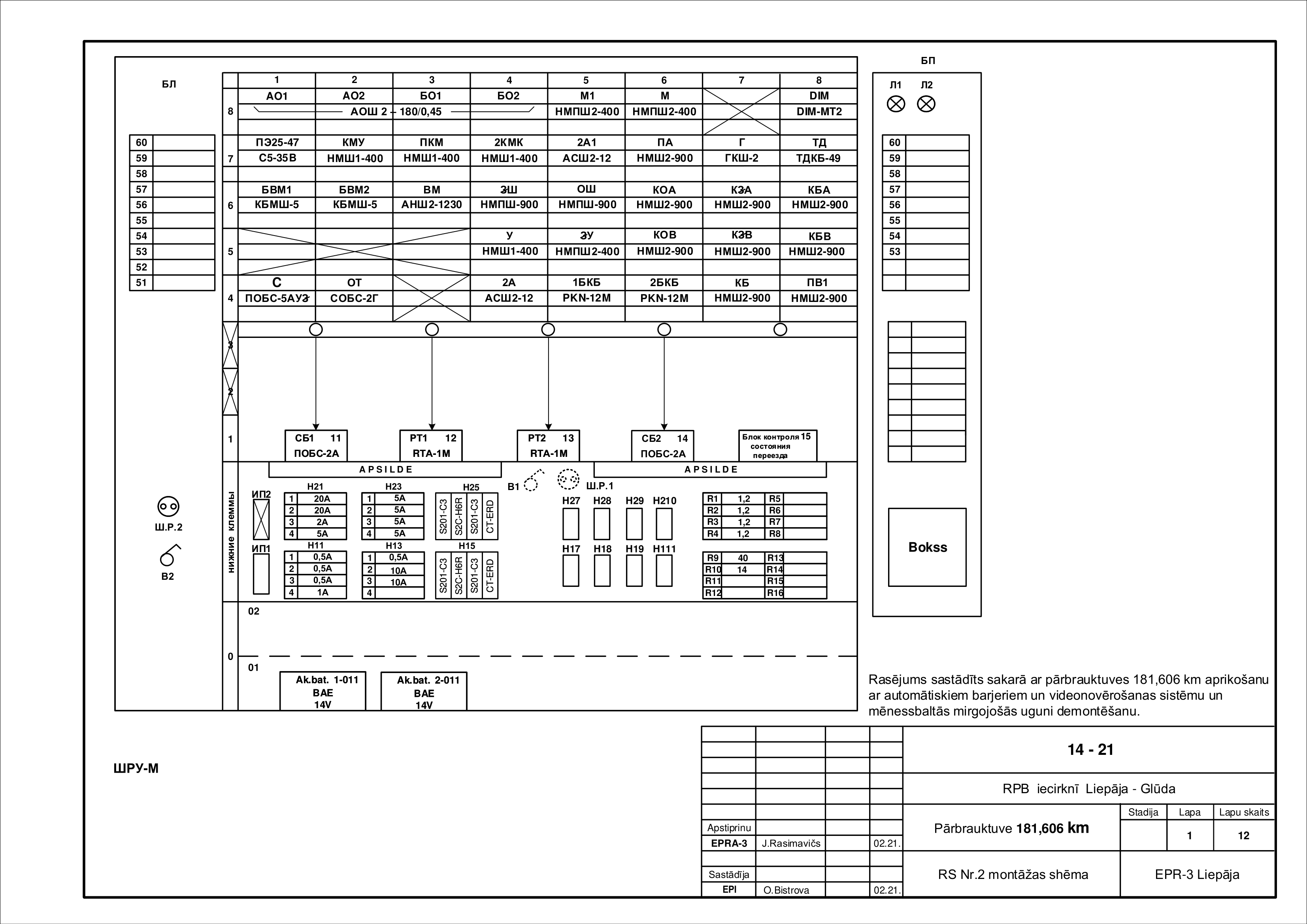 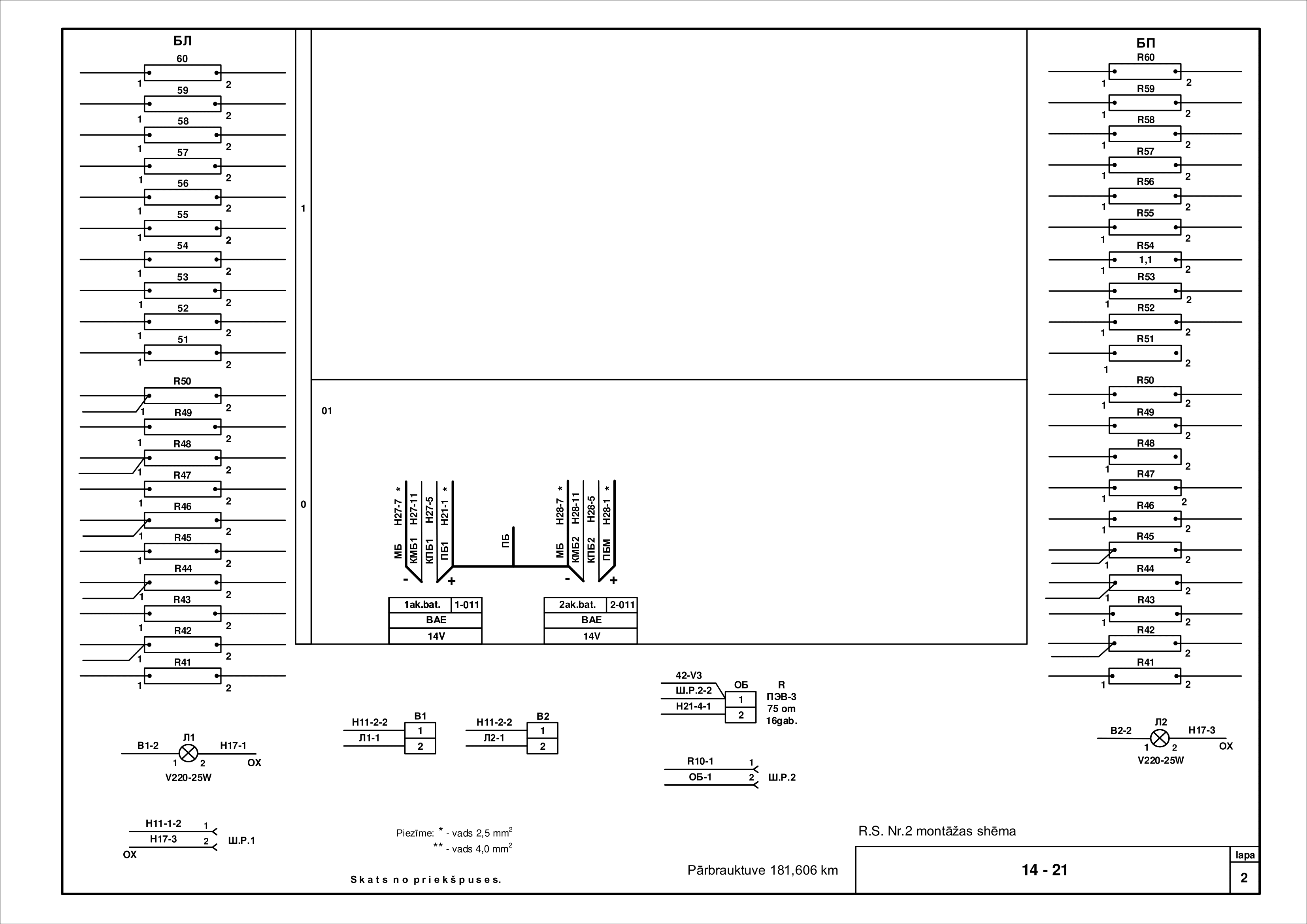 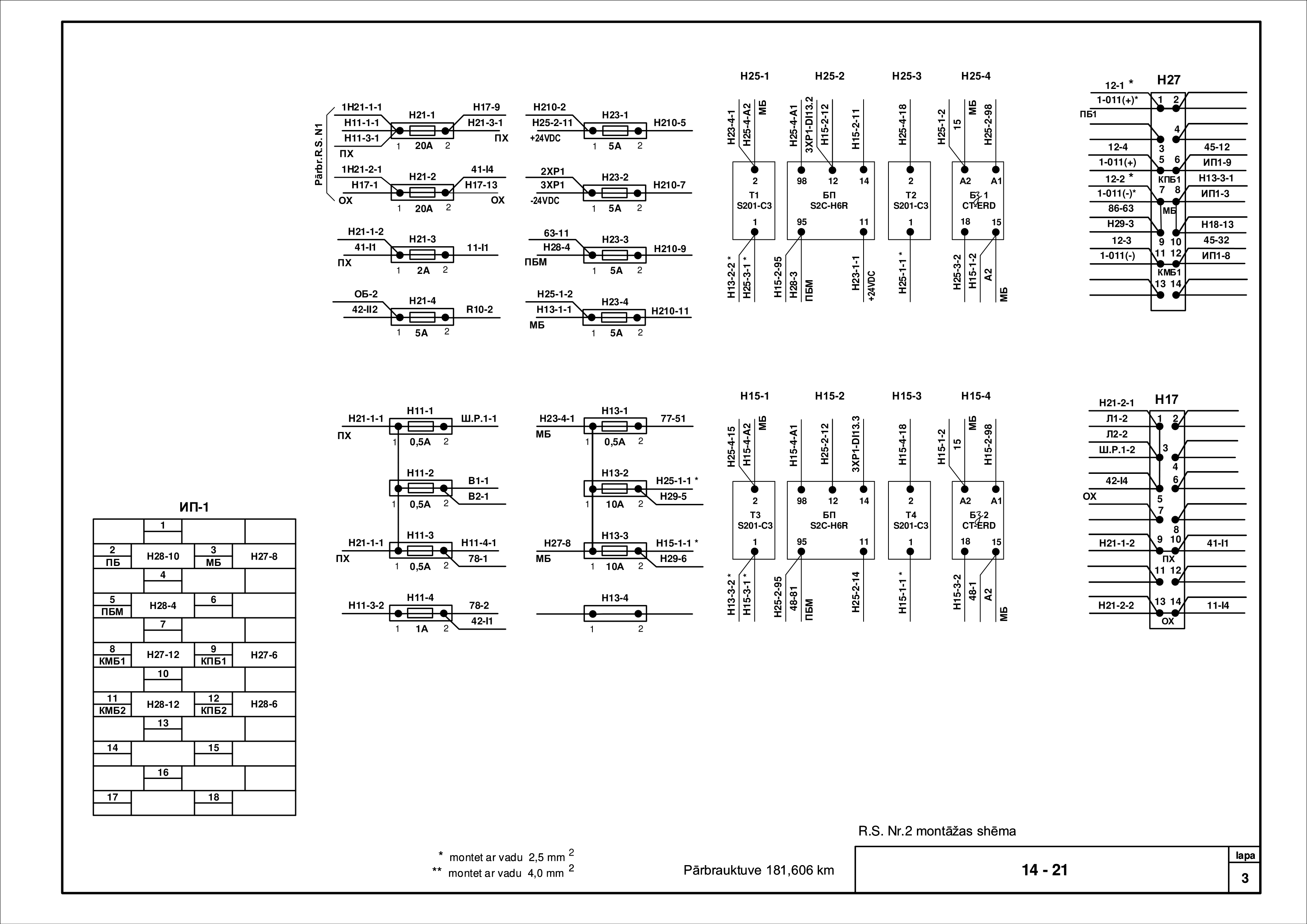 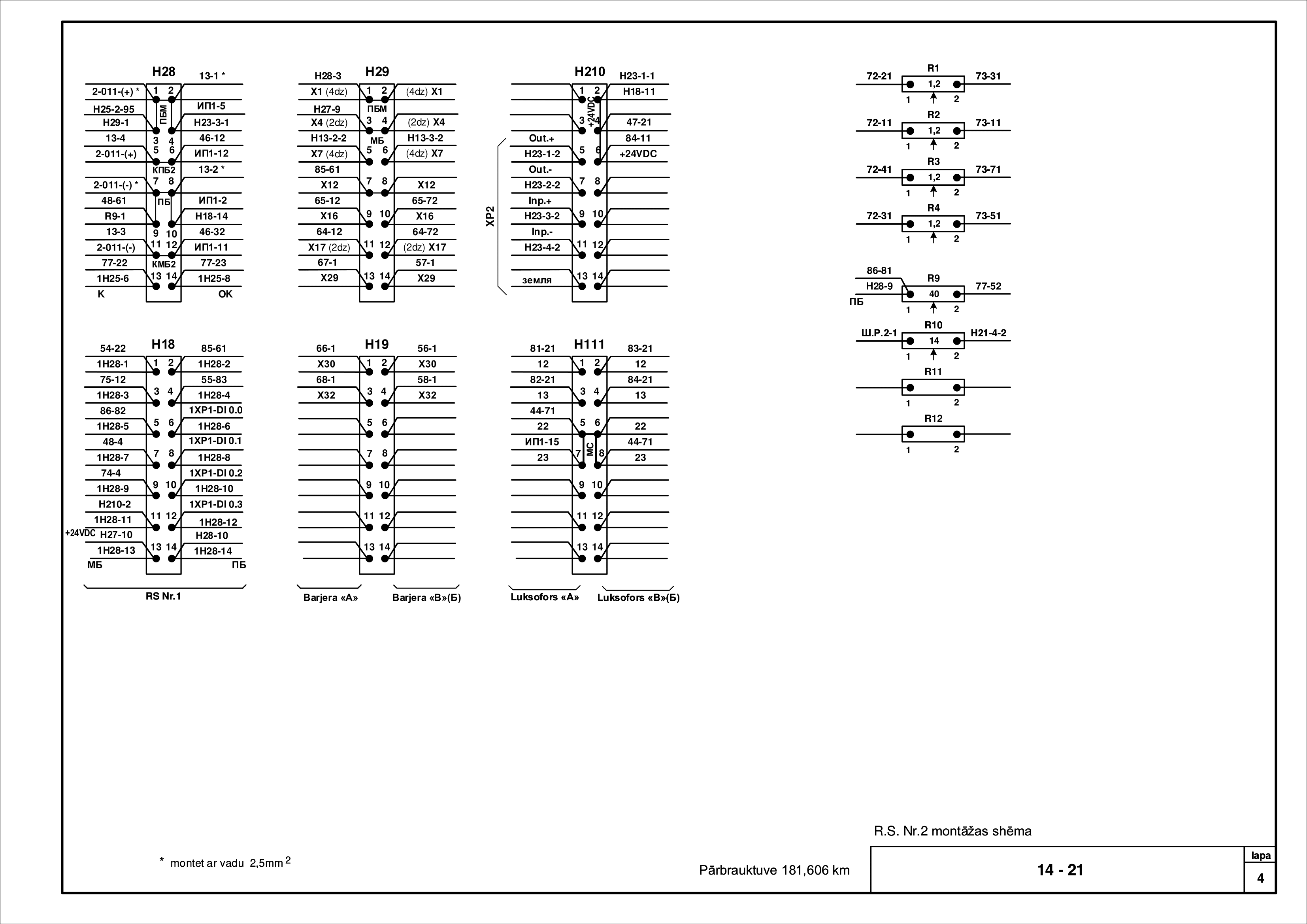 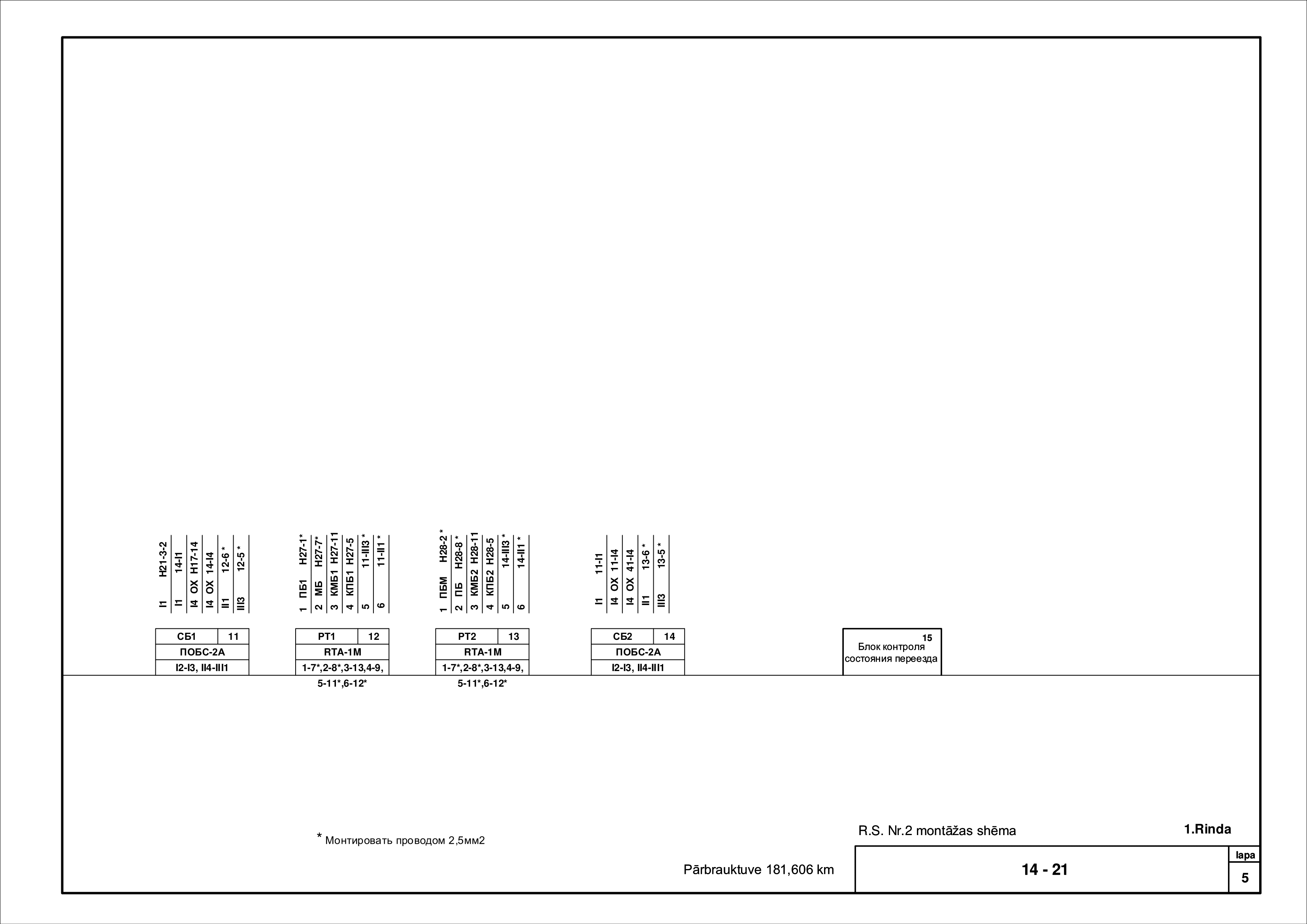 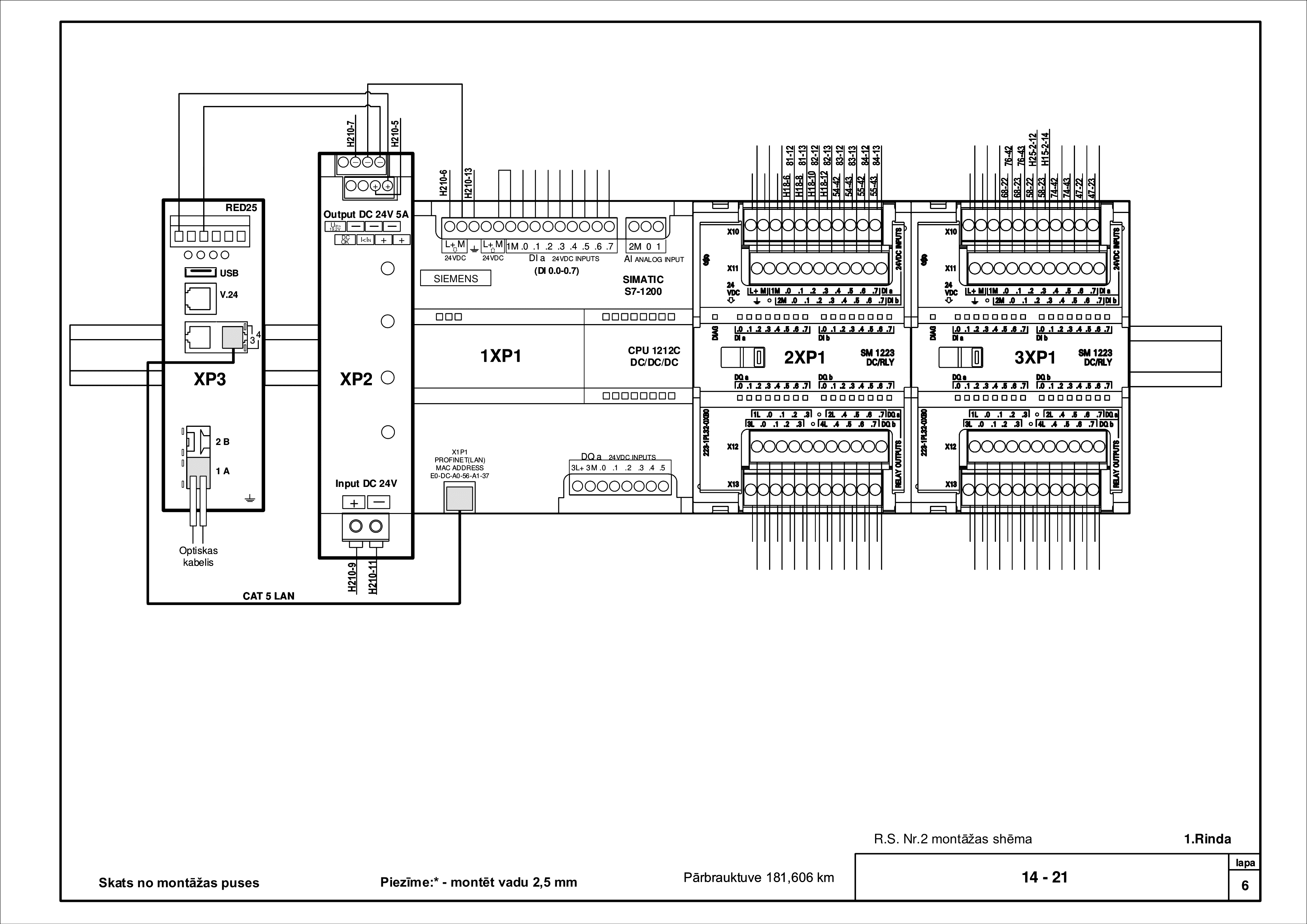 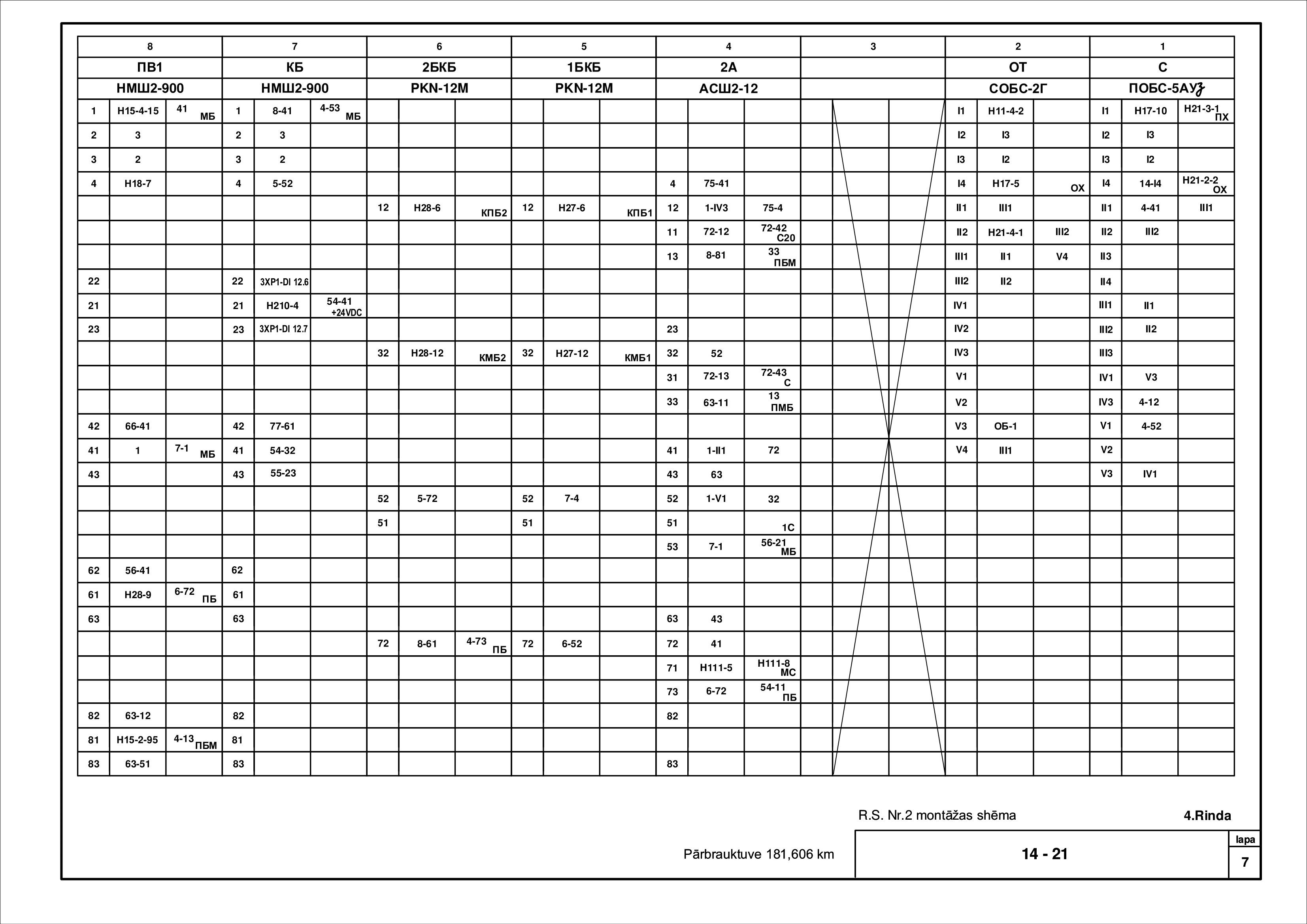 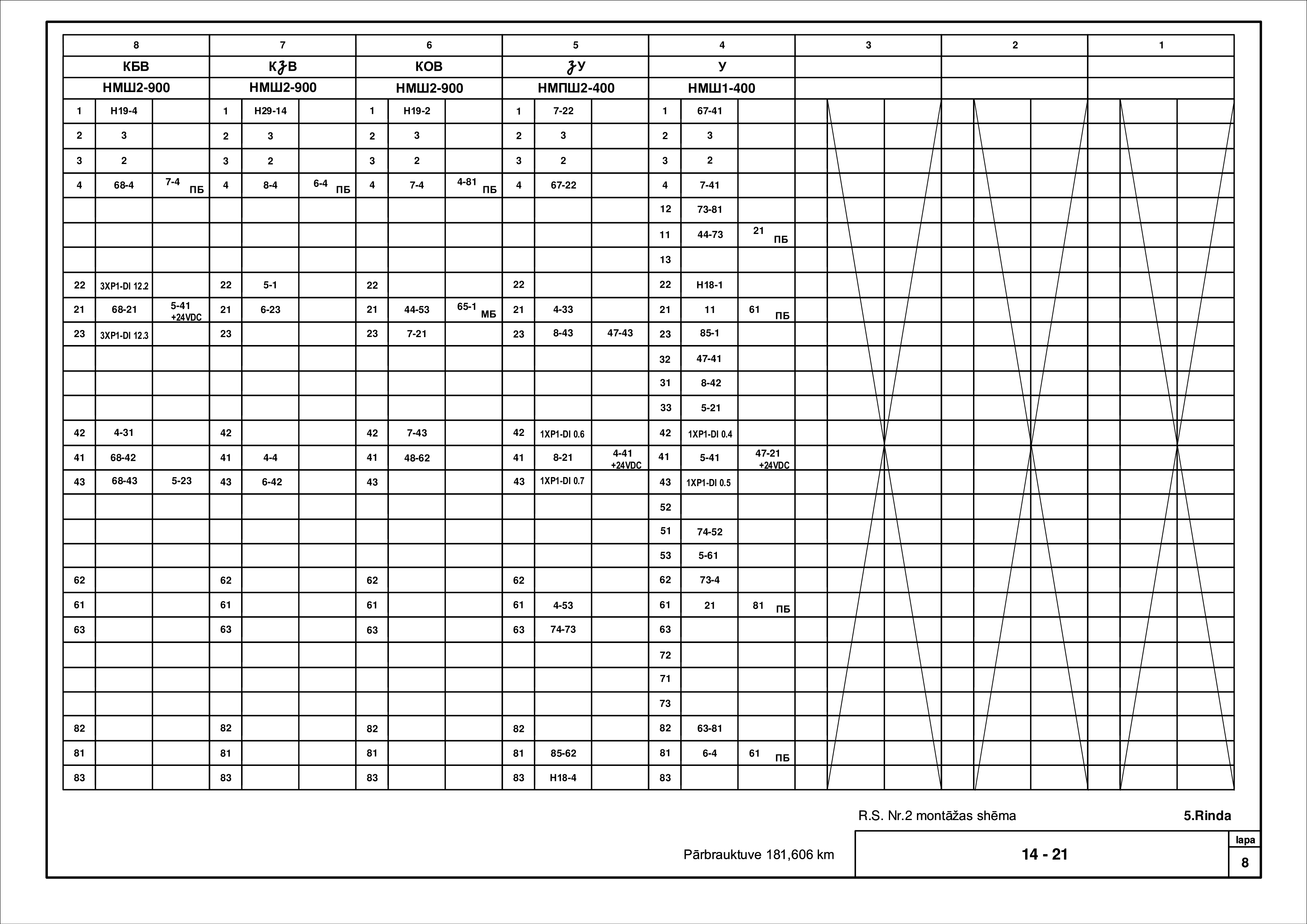 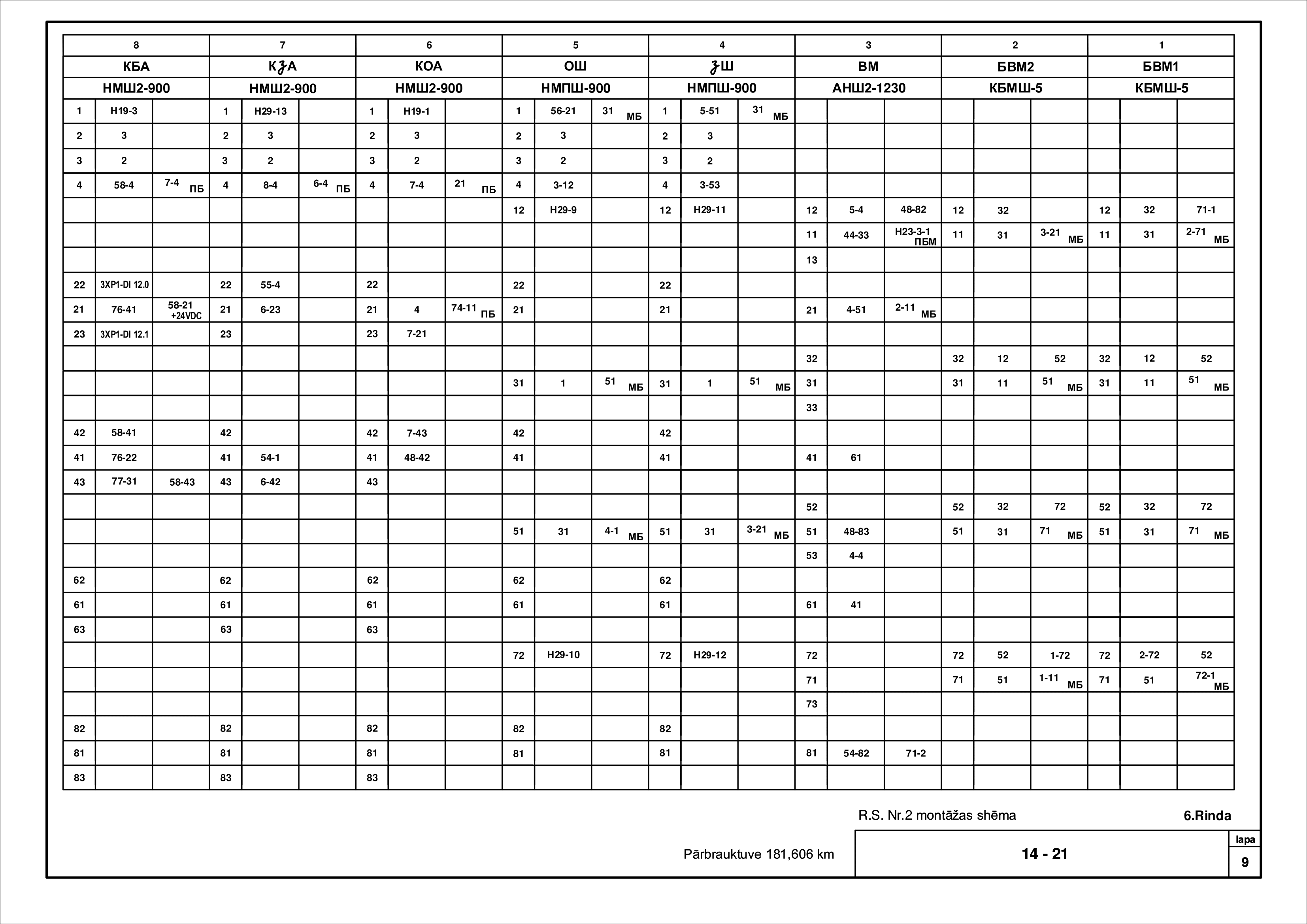 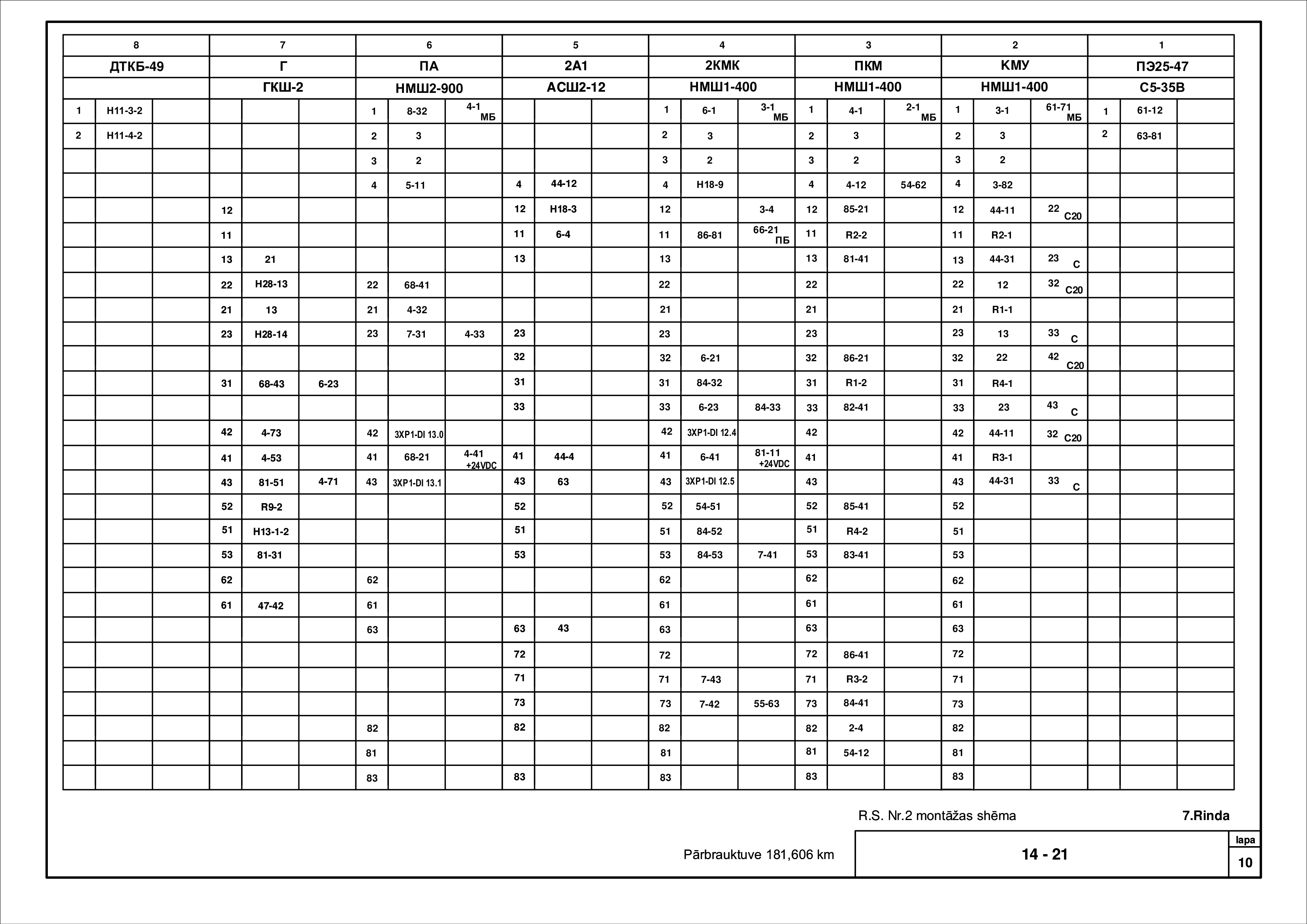 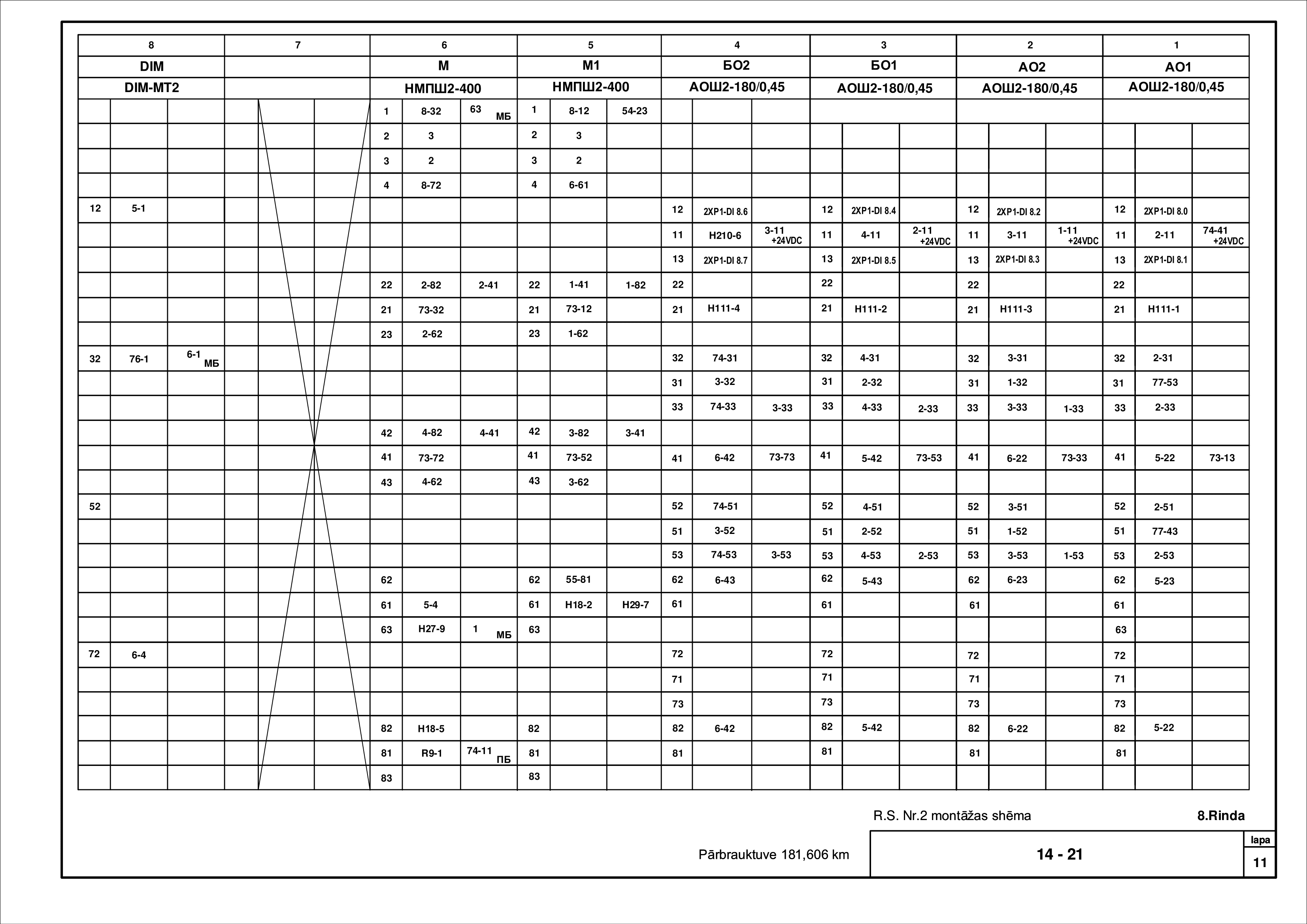 7. Līvbērzes stacijas 145,141 km pārbrauktuves releju skapis RS Nr.1 (EPR-3)*7.2. Līvbērzes stacijas 145,141 km pārbrauktuves releju skapja RS Nr.1 montāžas shēmas: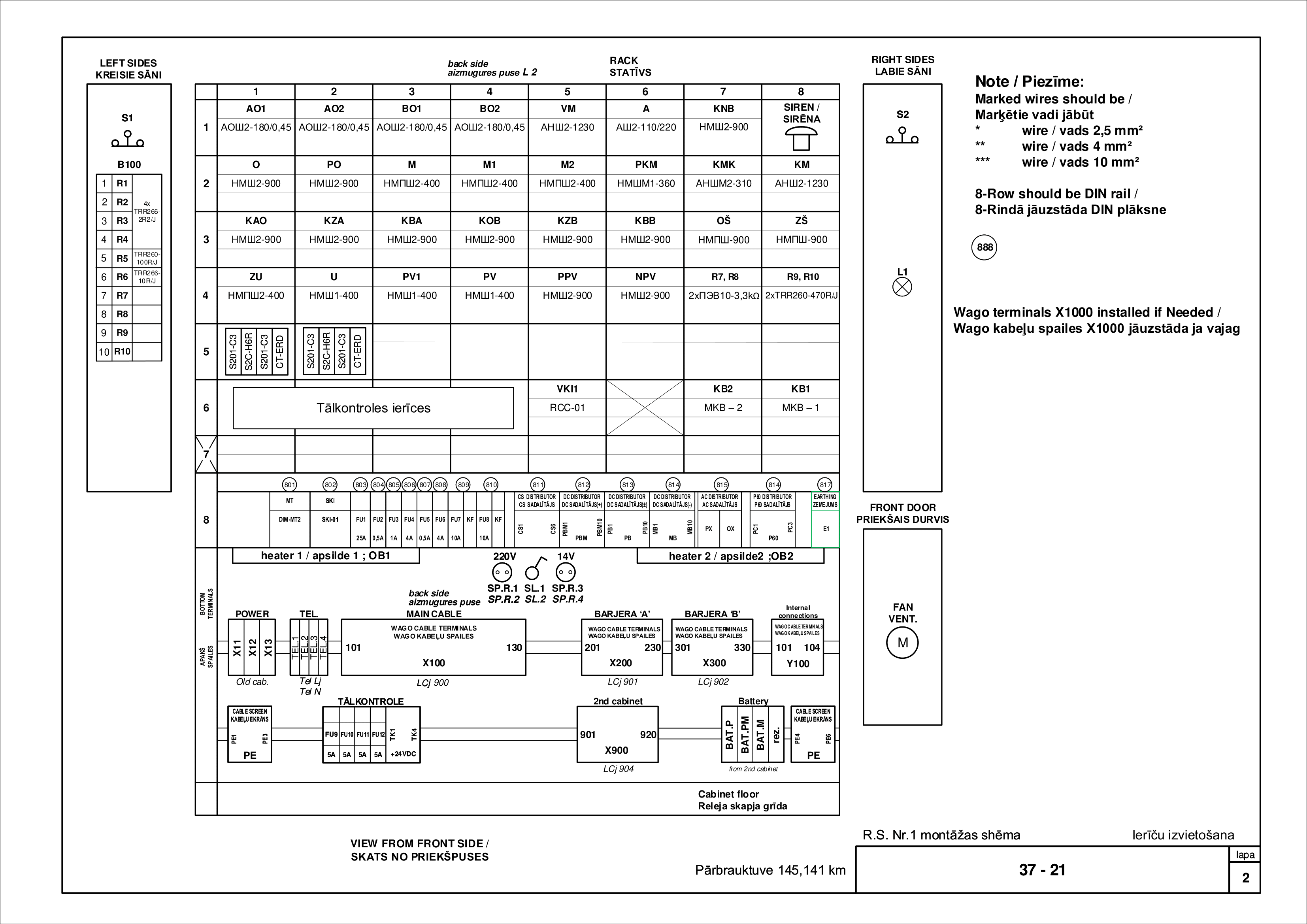 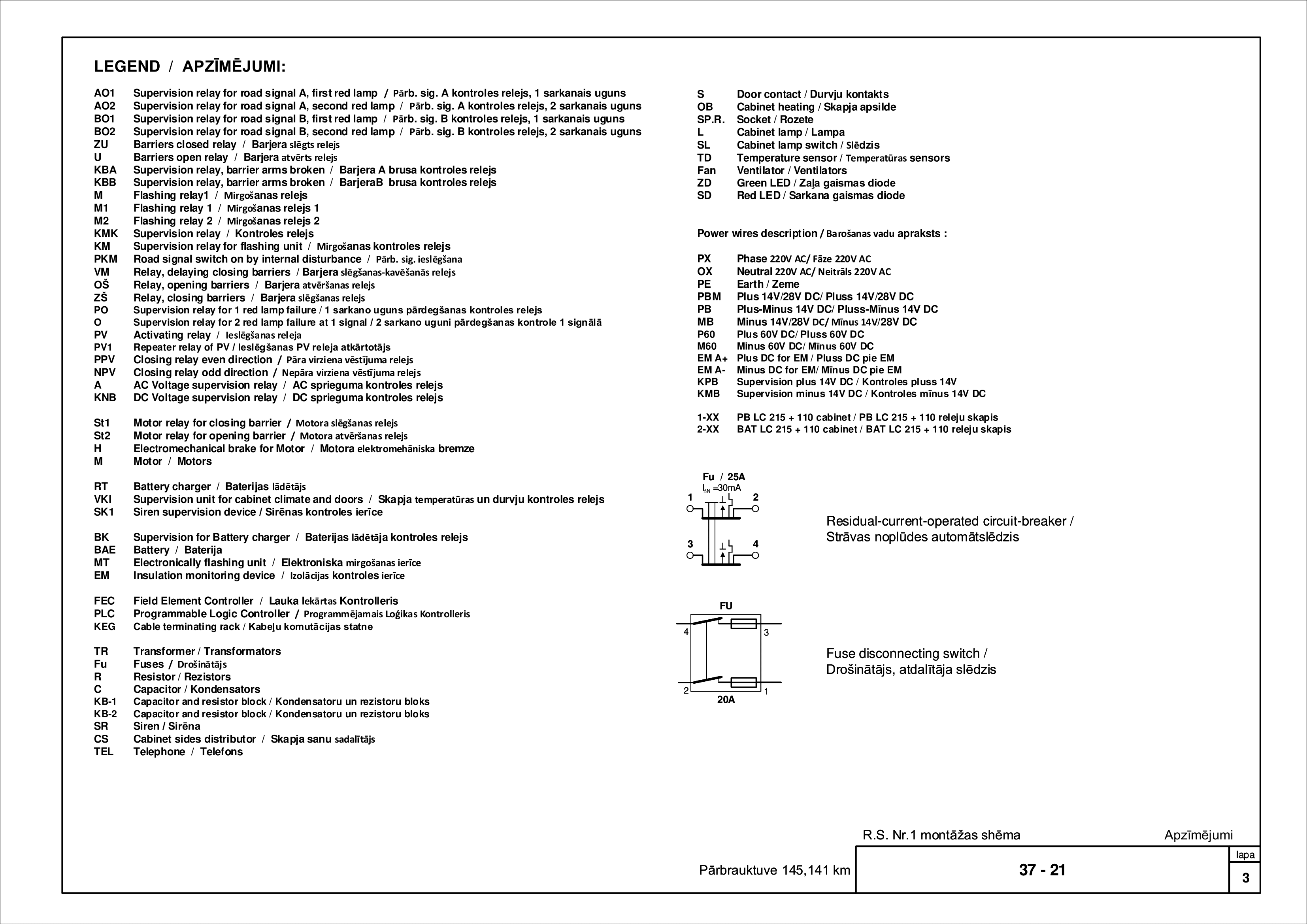 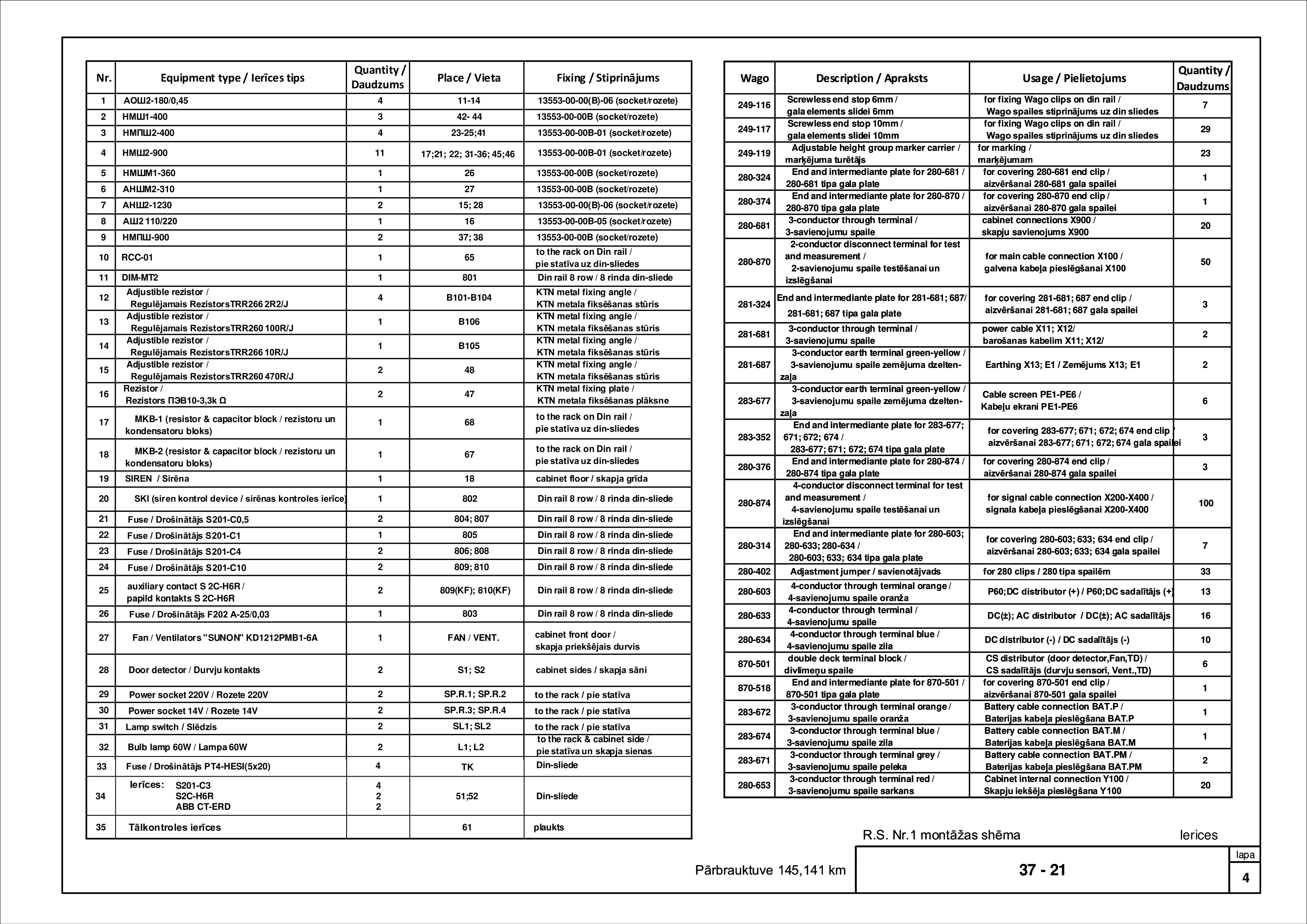 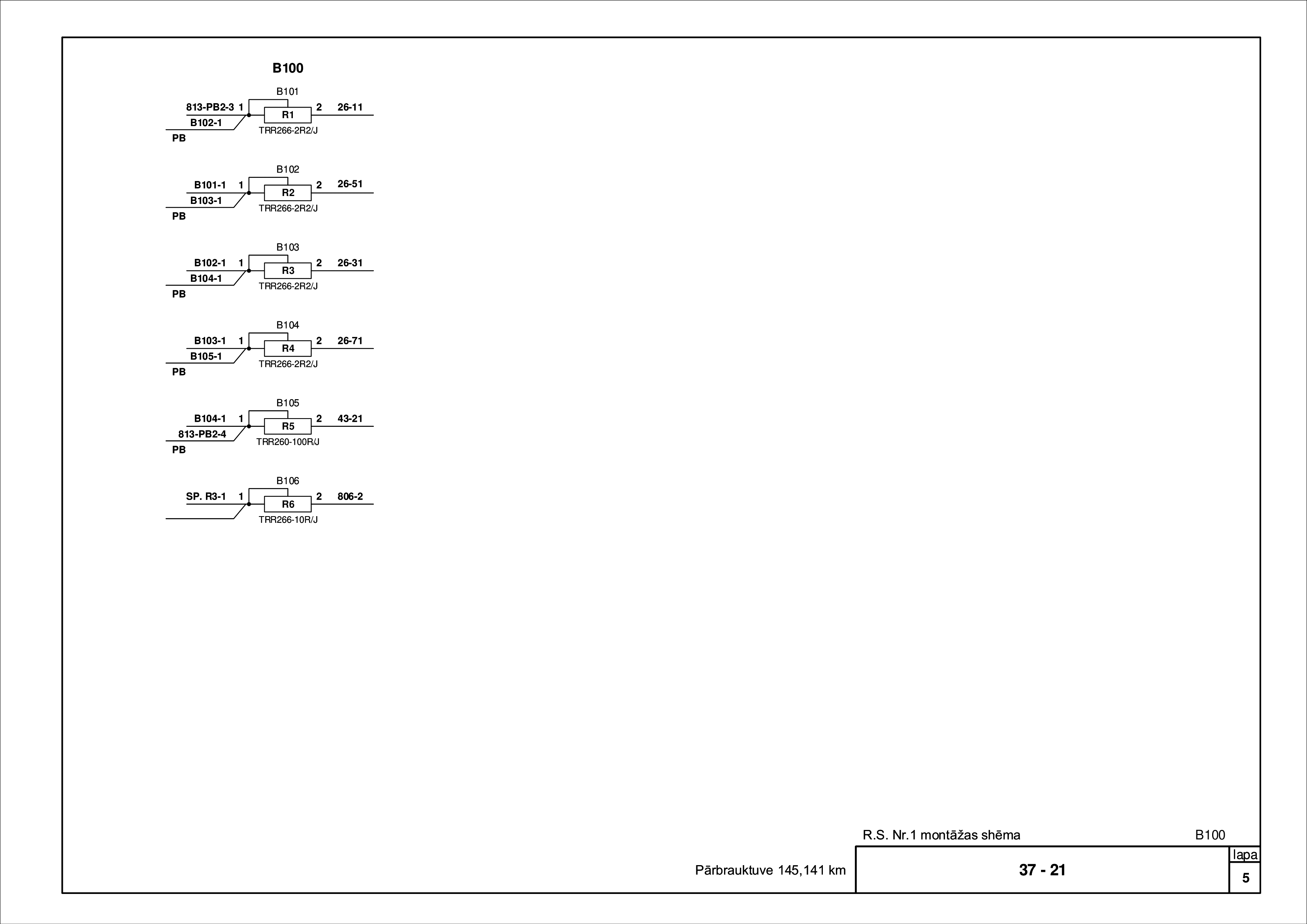 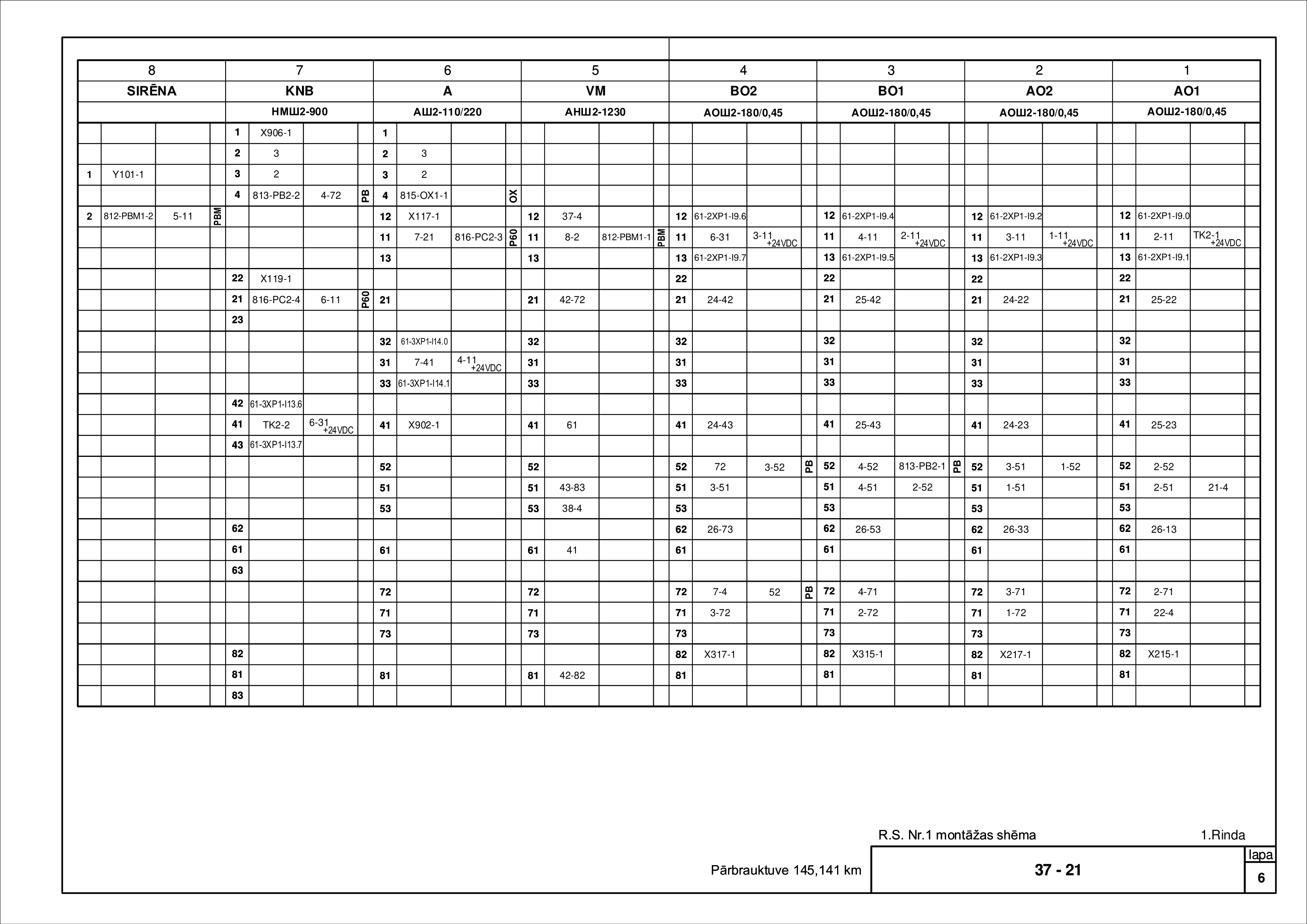 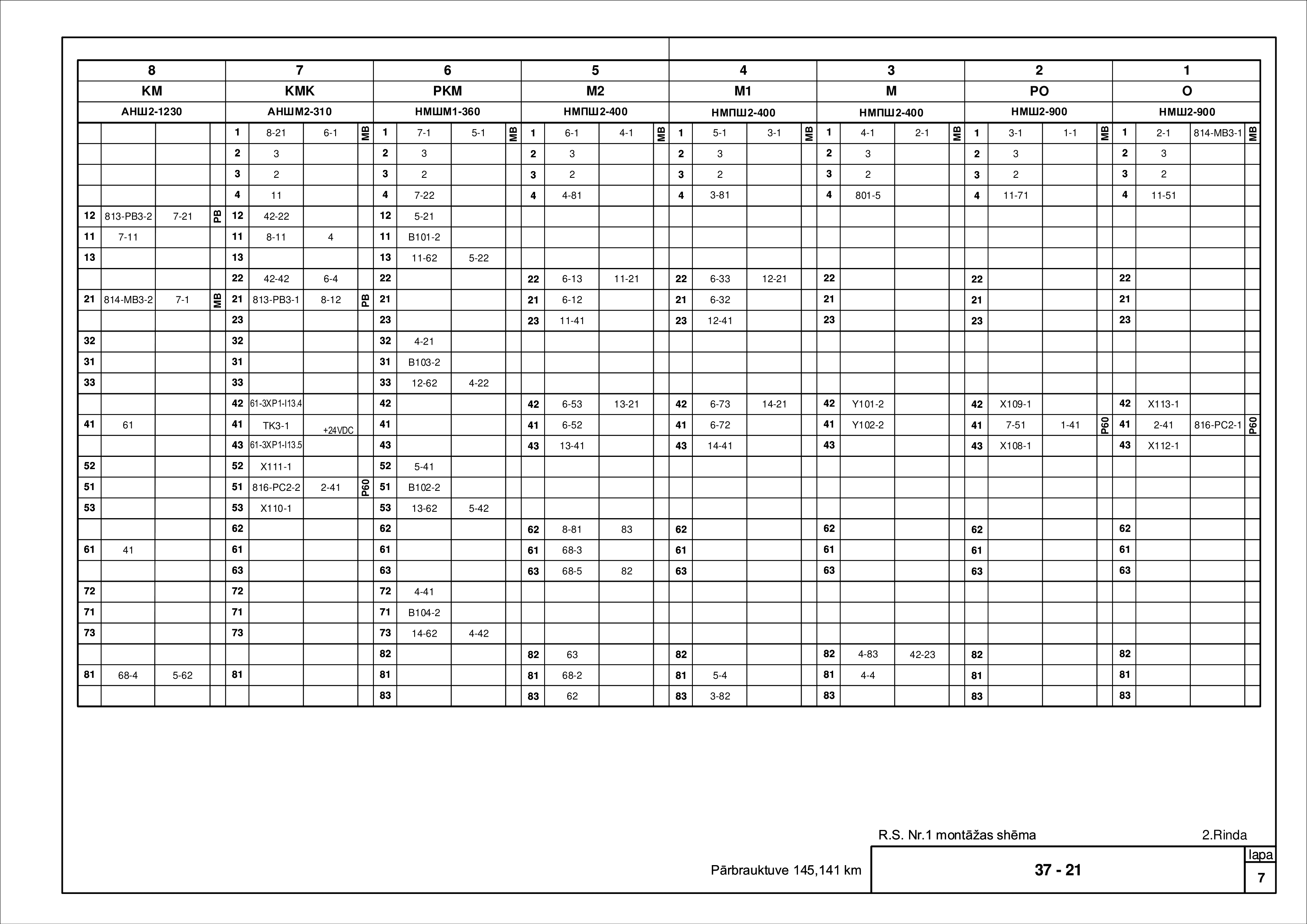 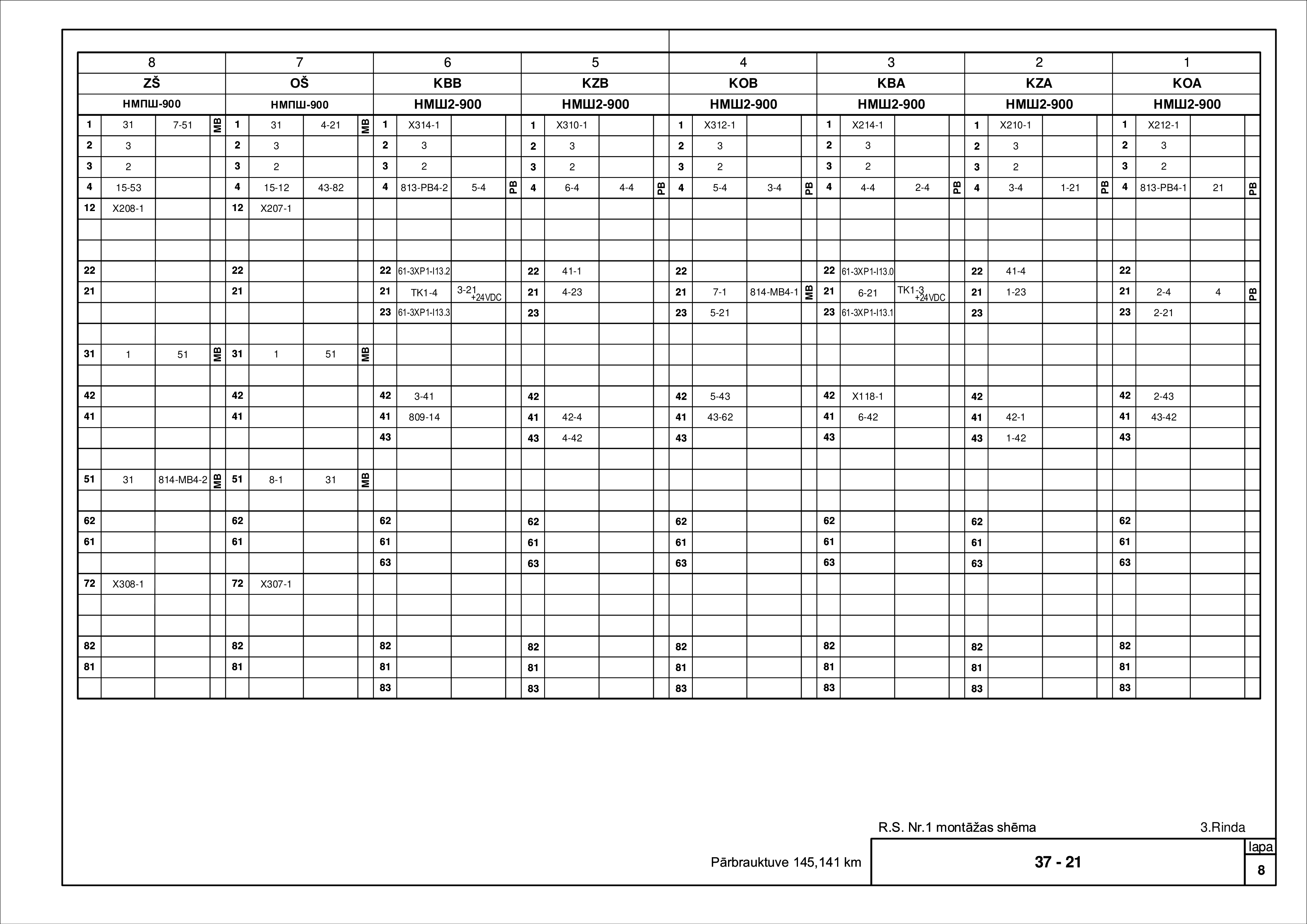 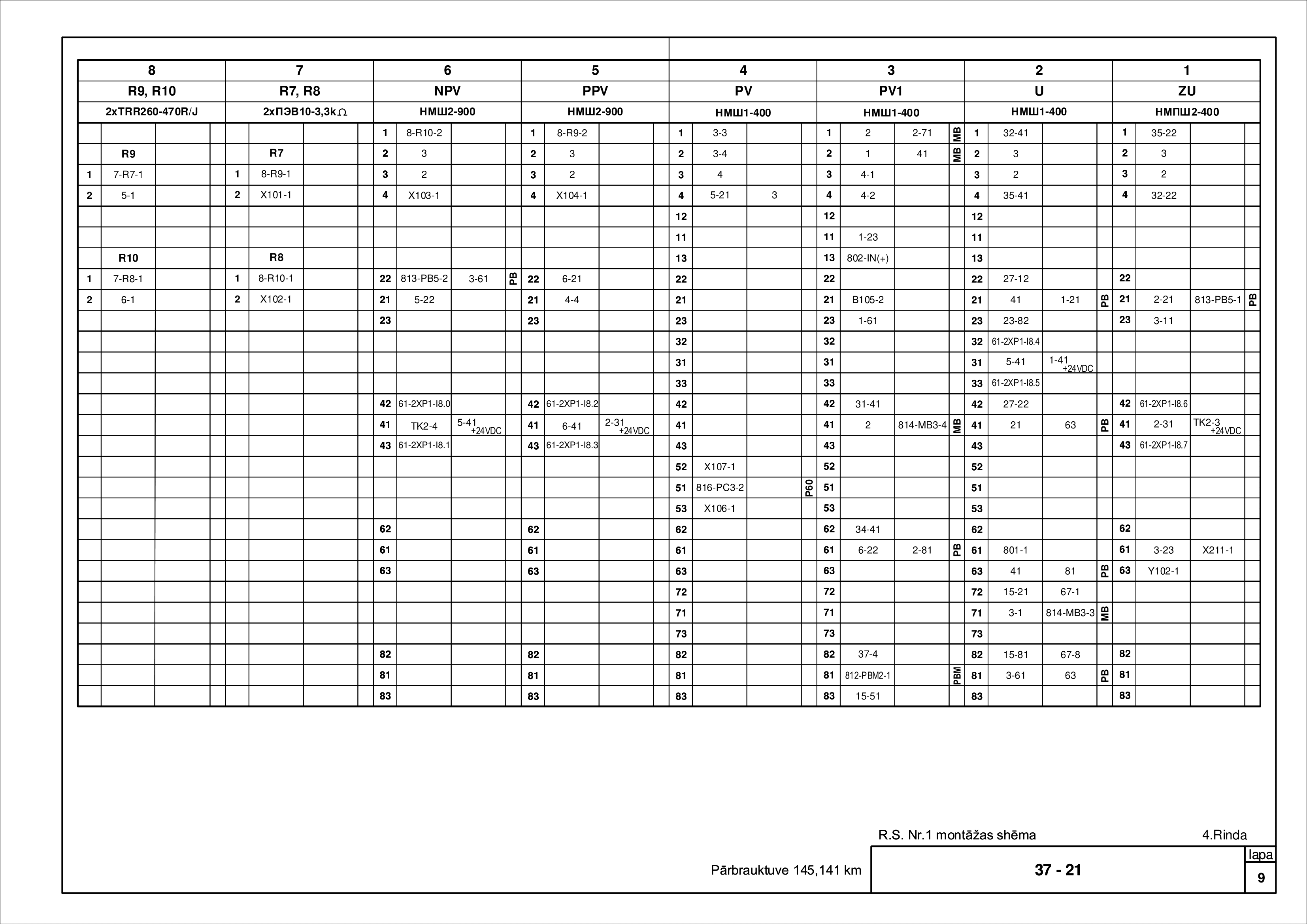 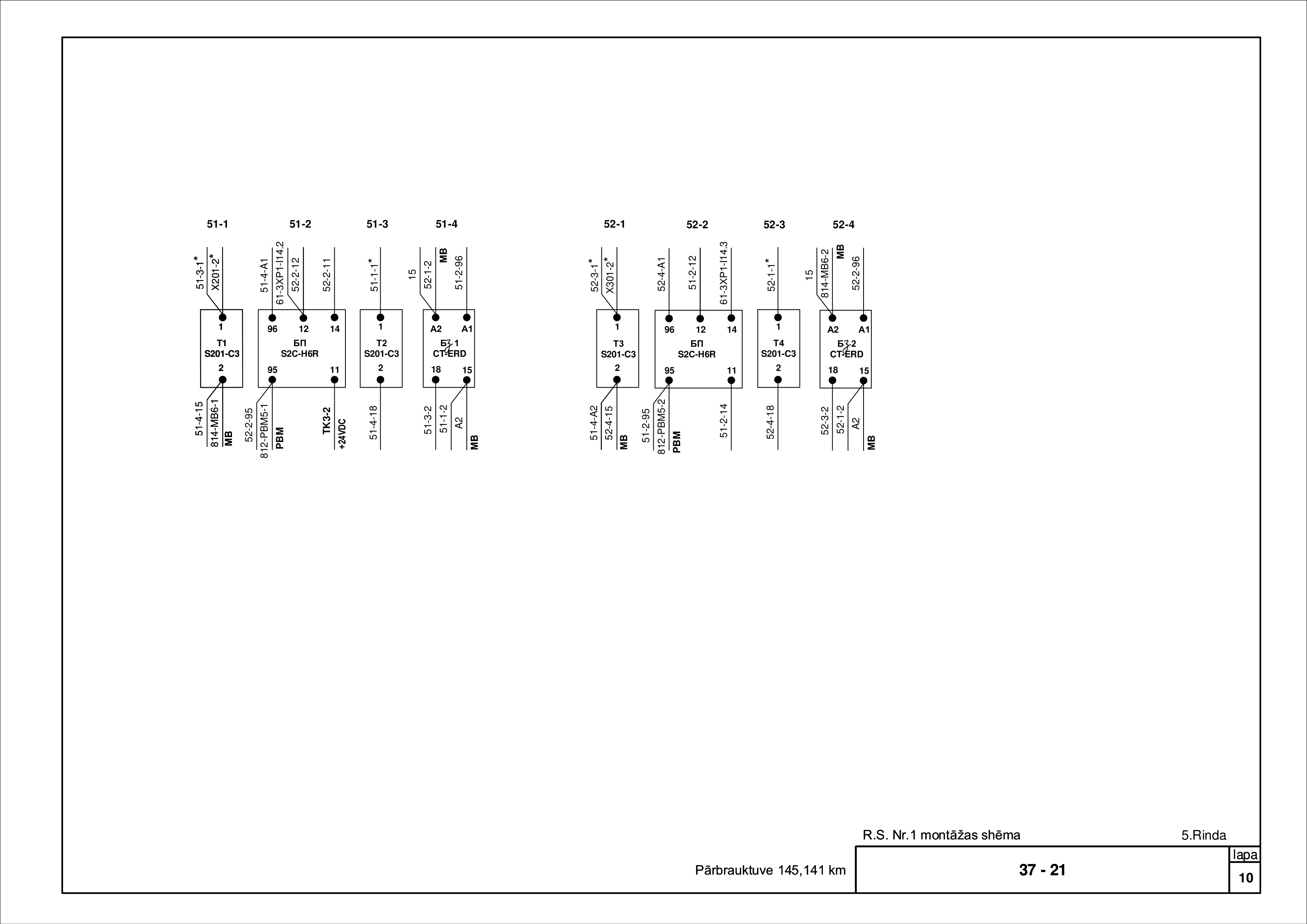 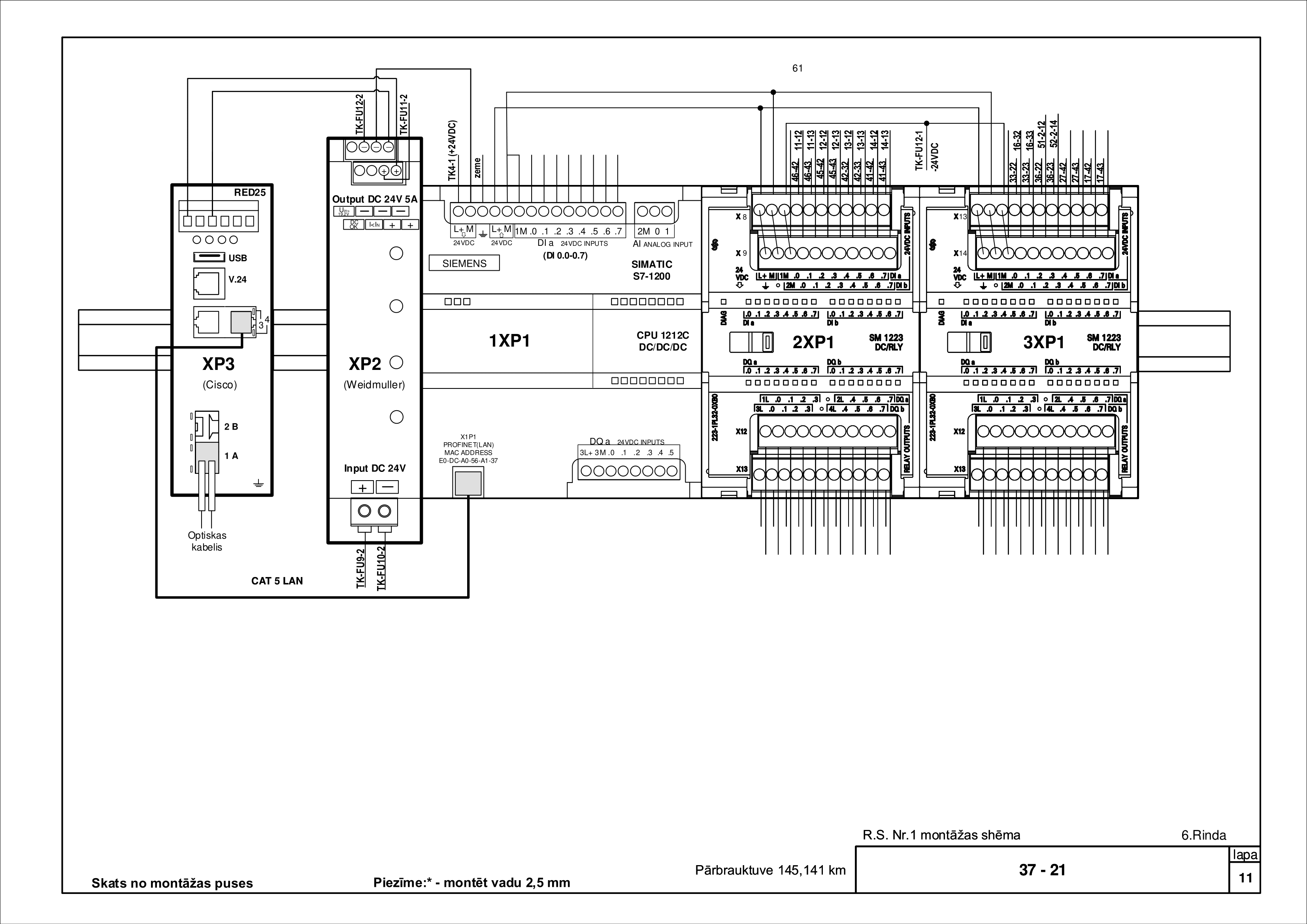 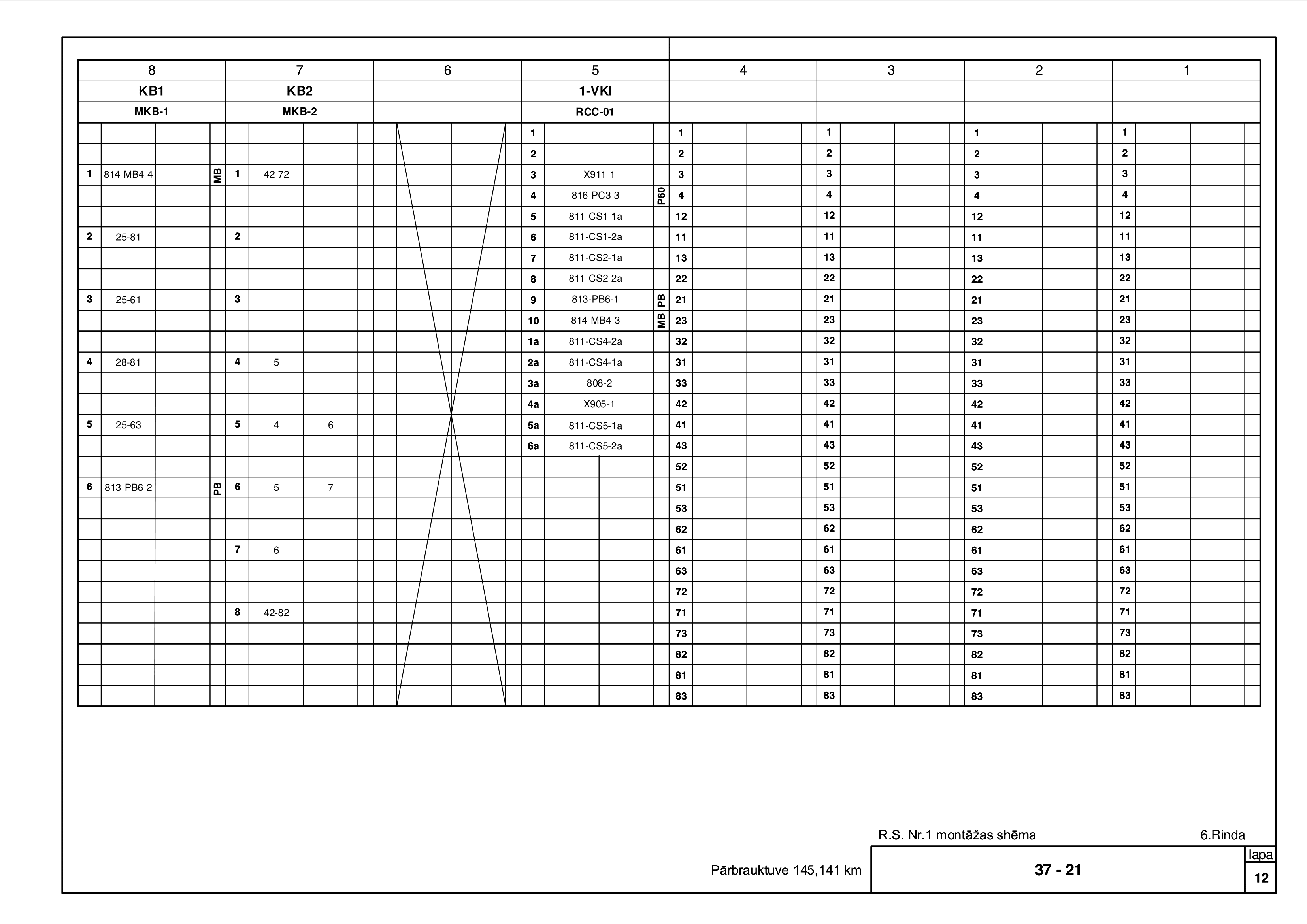 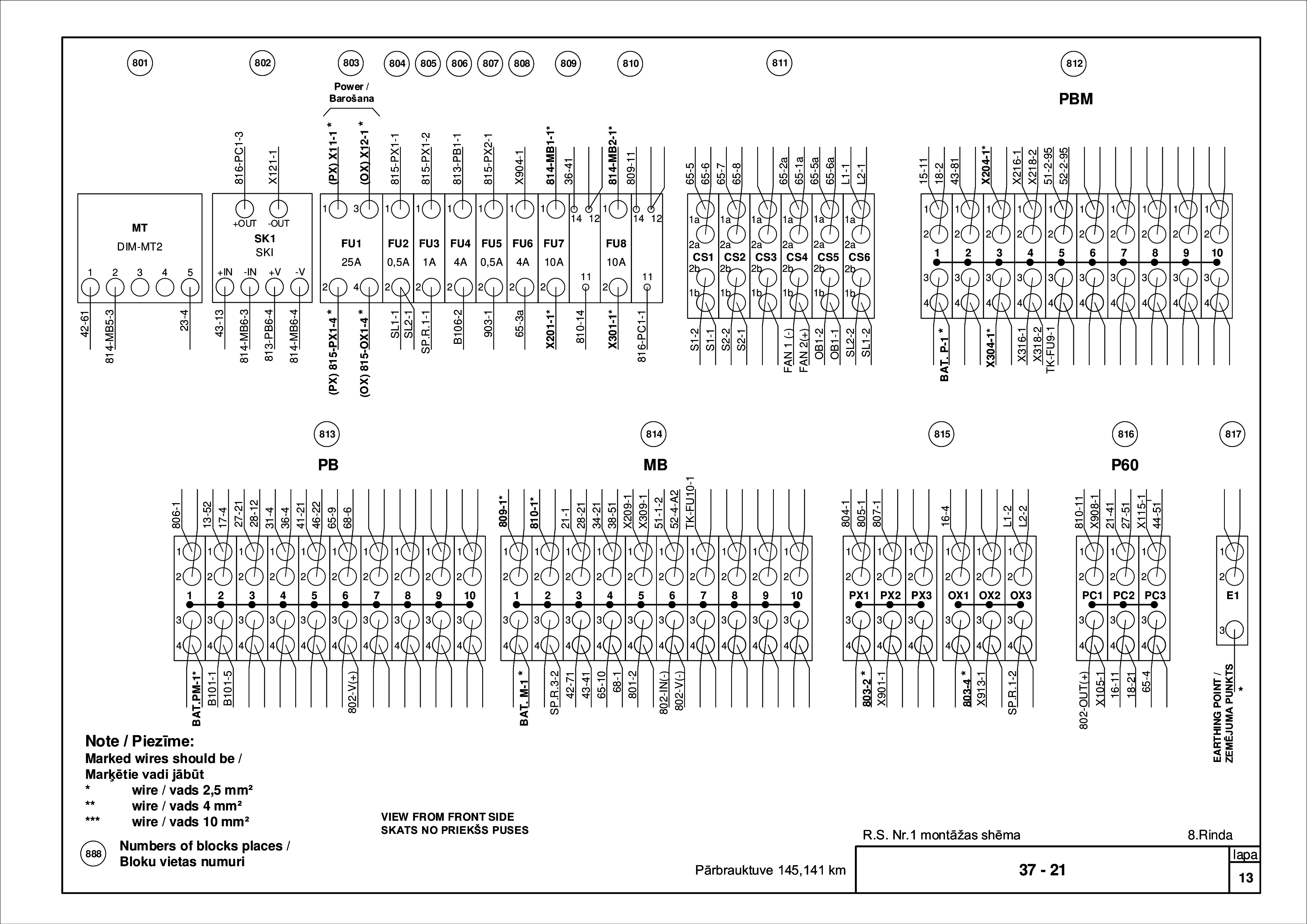 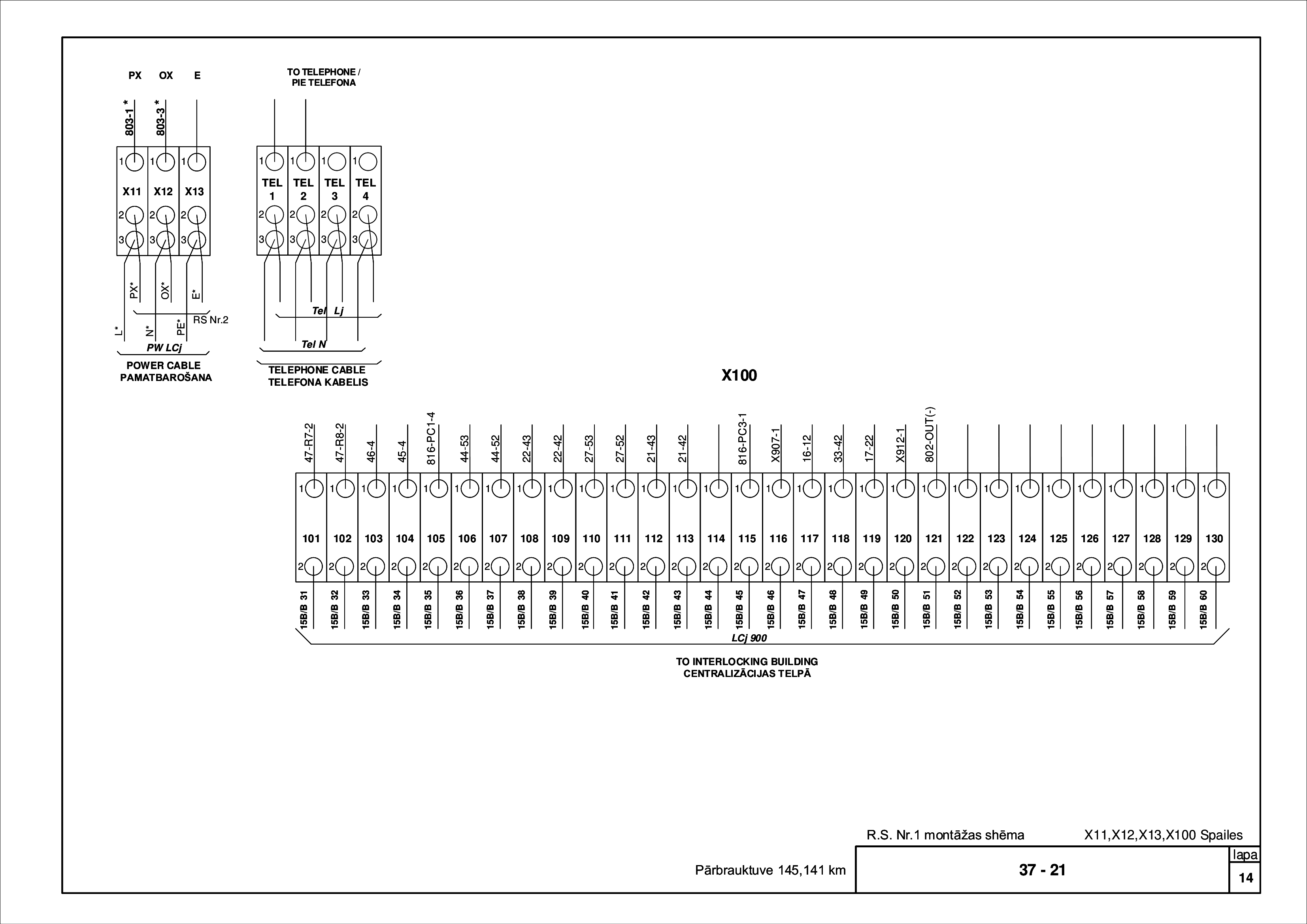 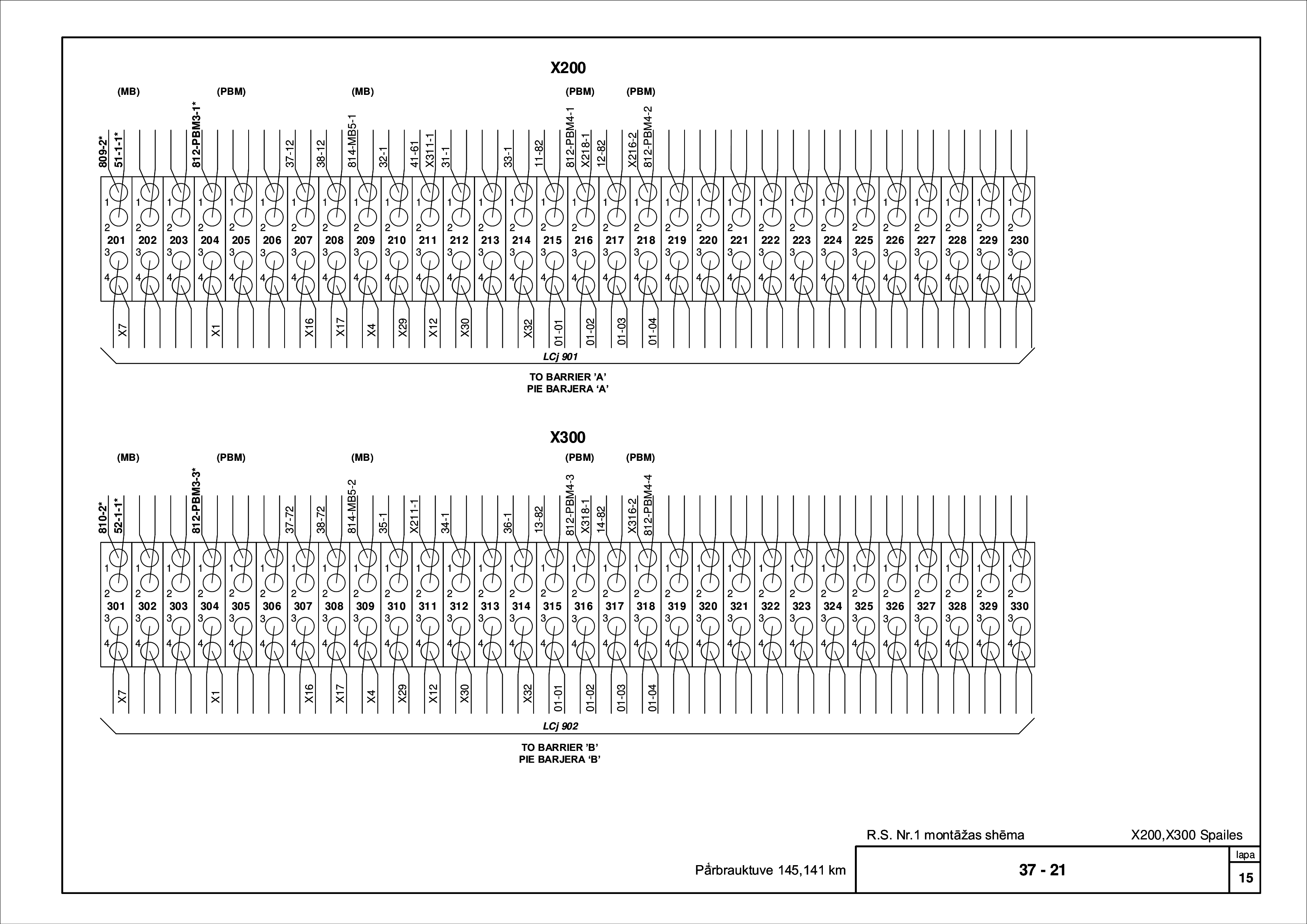 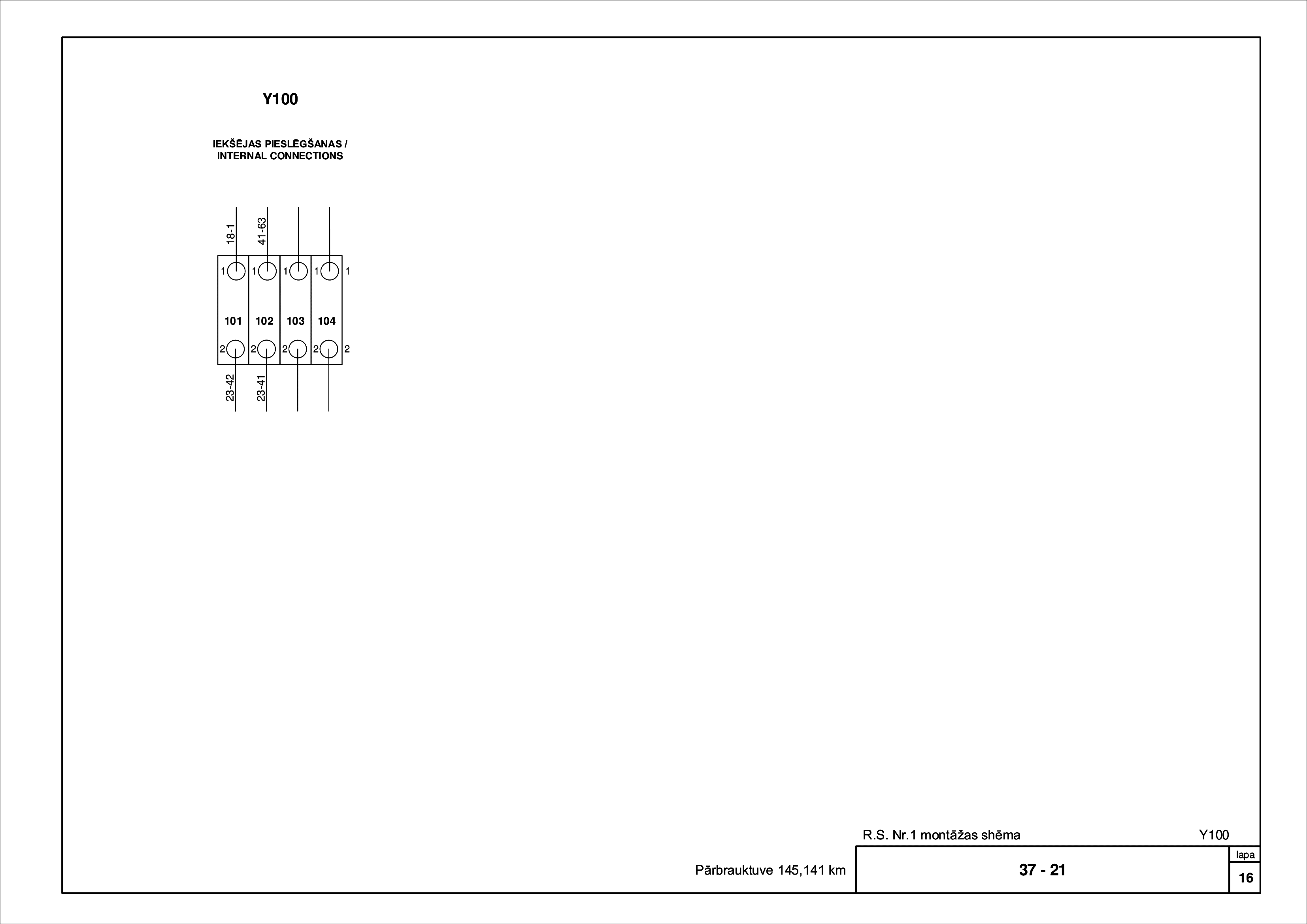 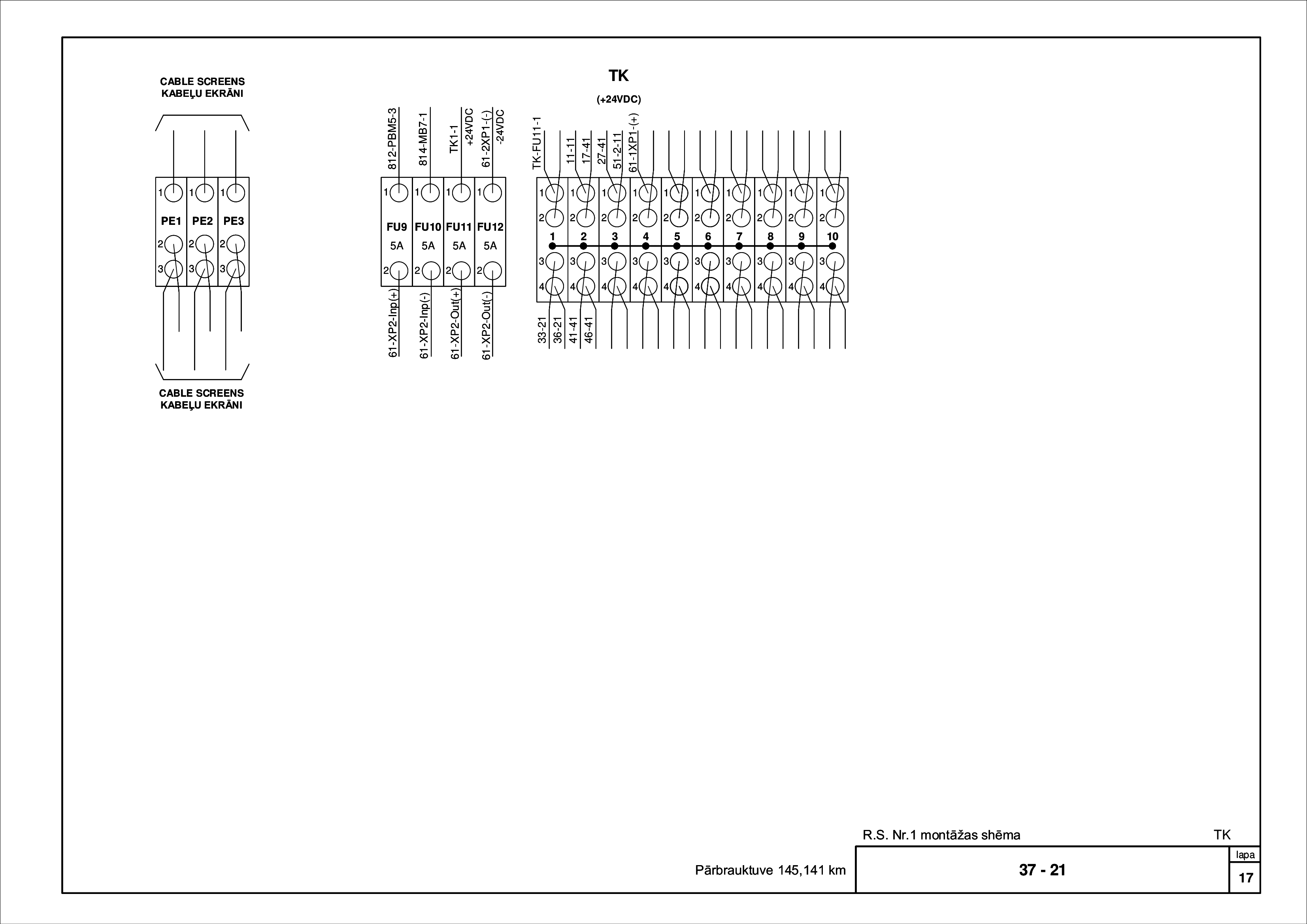 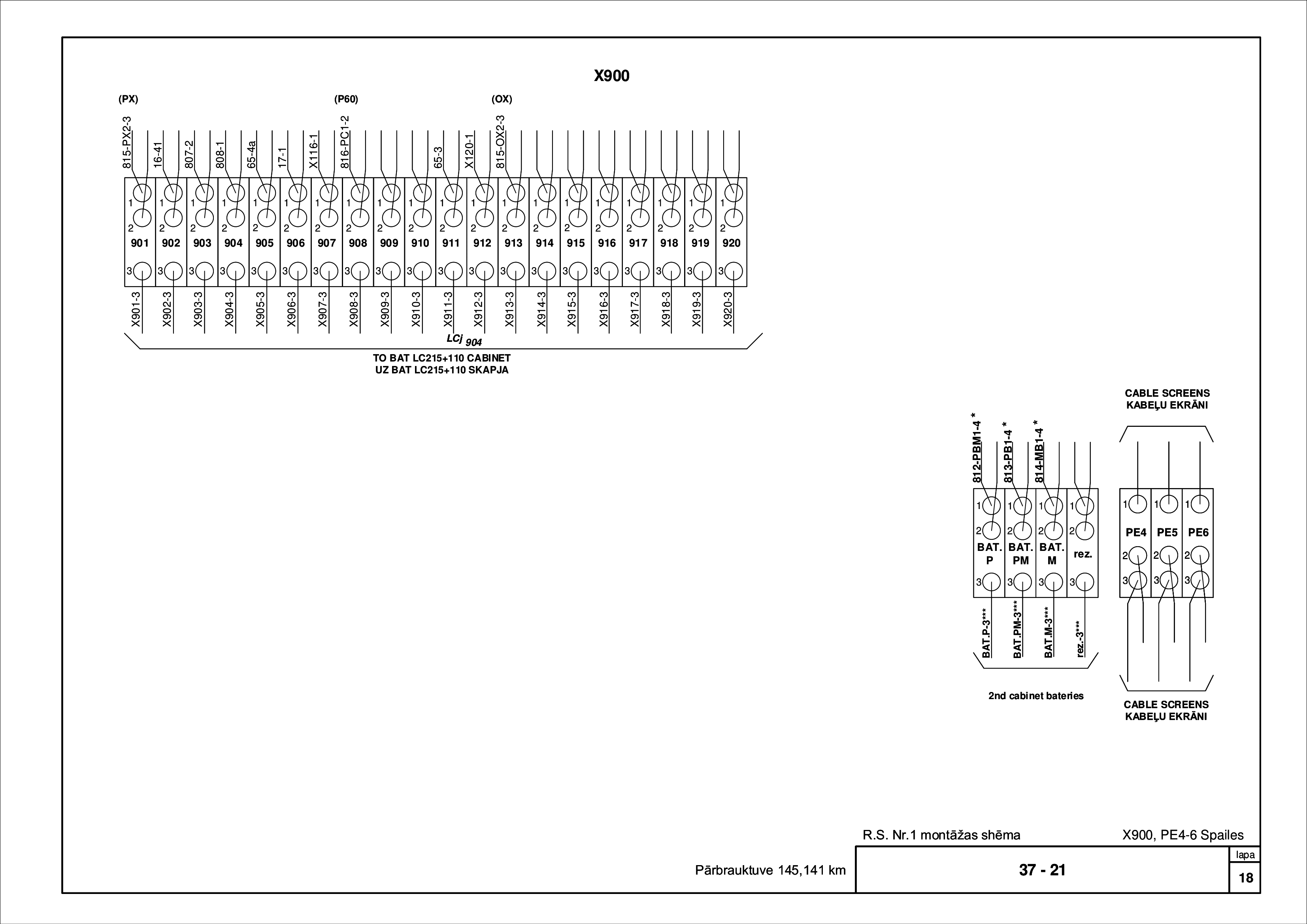 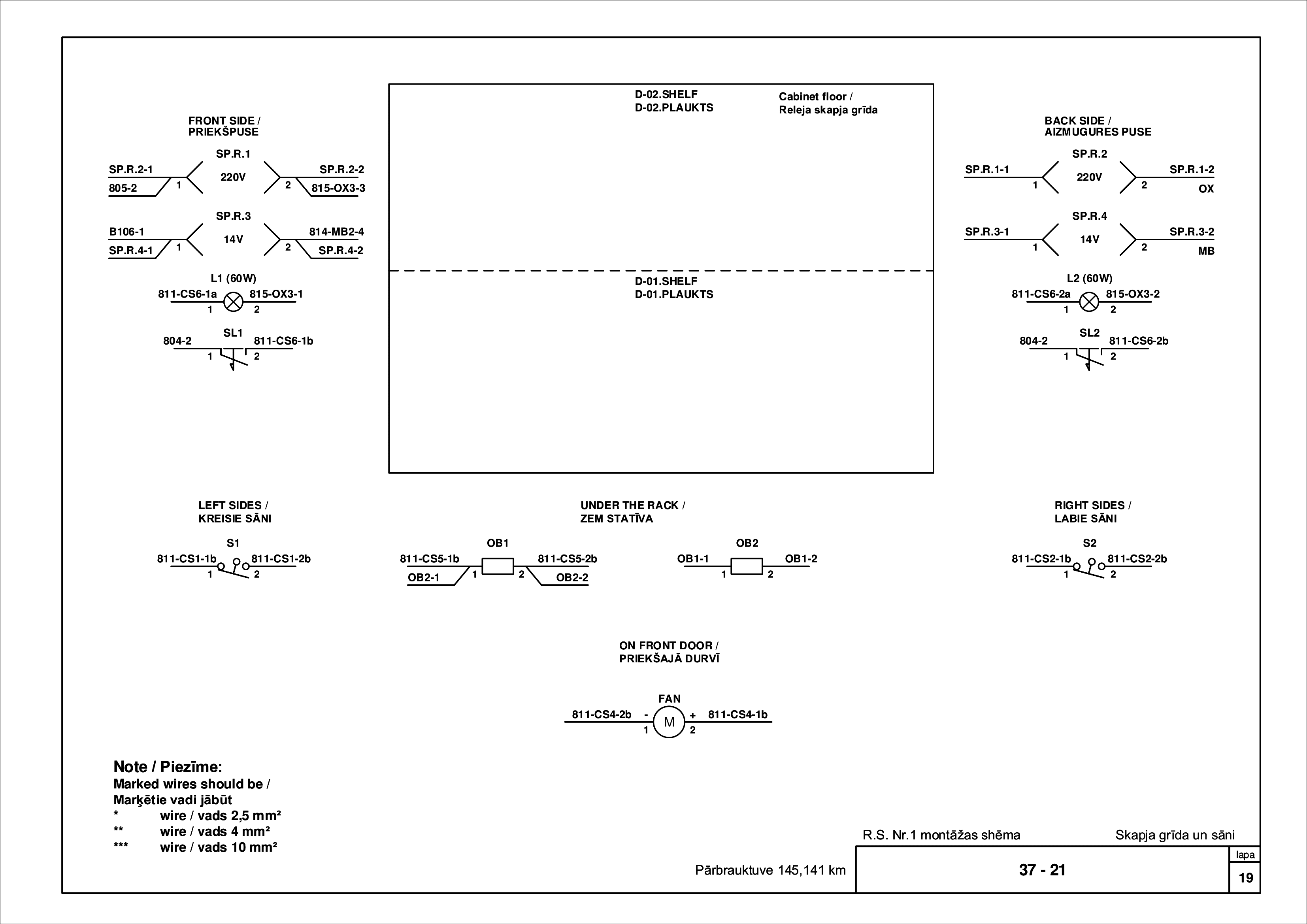 8. Aglonas stacijas  490,598km pārbrauktuves releju skapis (EPR-2)*8.2. Aglonas stacijas  490,598km pārbrauktuves releju skapja montāžas shēma: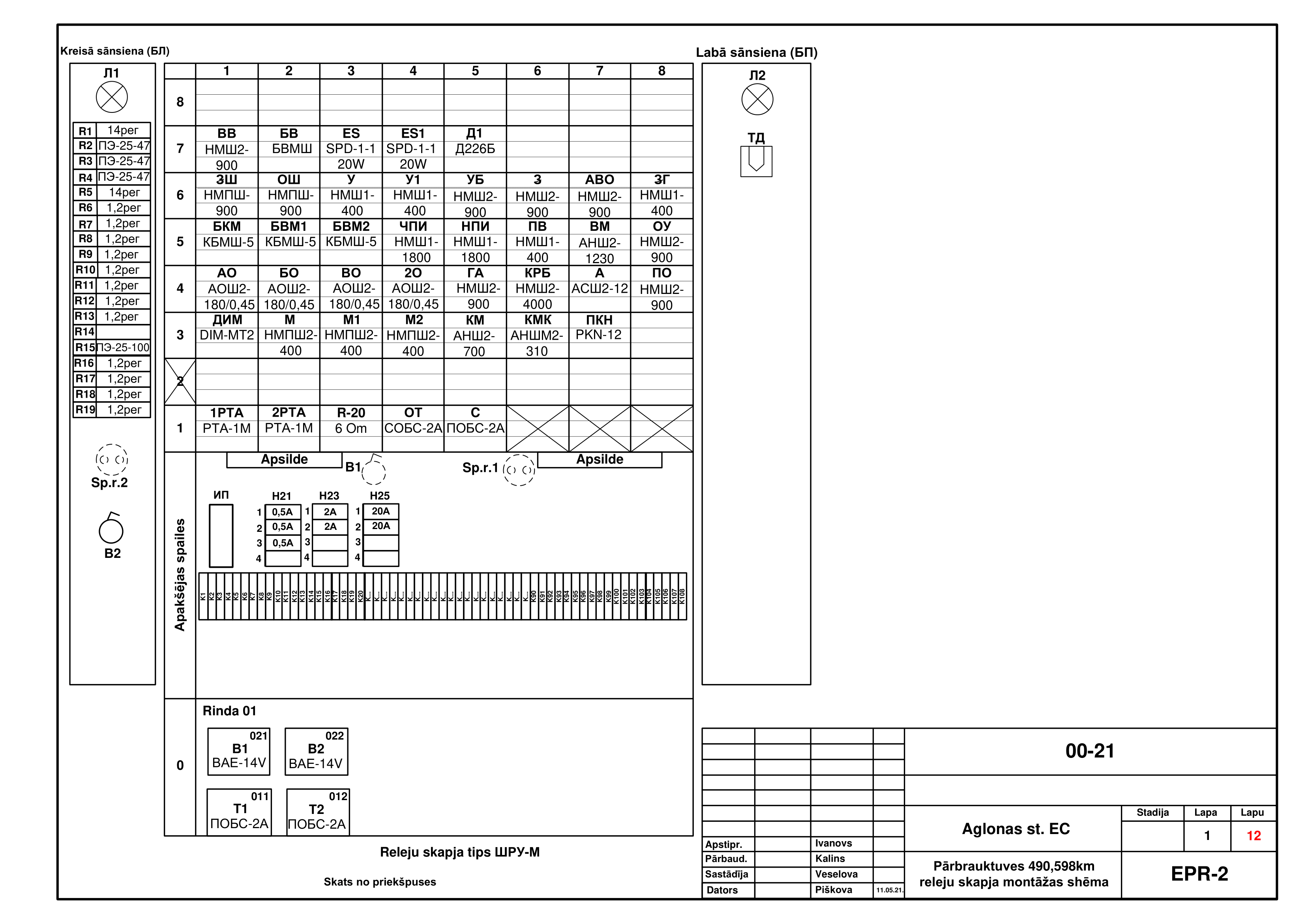 ** Cinkoti releju skapji ŠRU-M ar pamatnēm sevī ietver arī iekārtu komplektāciju: plates, spailes, klučus, mērījumu paneļus, drošinātājus, izlīdzinātājus, izlādētājus, pretestības, nepieciešamos stiprinājumus, skapja apgaismojumu ar slēdzi, skapja apsildi ar termodevēju, aprīkojumu ar durvju atslēgām un durvju fiksāciju, montāžas izpildi ar komplektācijā norādītiem vadu tipiem u.c. atbilstoši montāžas shēmām, kabeļu ievadus ar kabeļu fiksāciju un aizsardzību. Piekļuve skapī tiek nodrošināta no abām pusēm.* Piegādes vietas:*kontaktpersonas atbilstoši katrai piegādes vietai tiks norādītas pirms līguma parakstīšanaspielikumsVAS “Latvijas dzelzceļš” sarunu procedūras ar publikāciju “Releju skapju ŠRU-M piegāde” nolikumamInformācija par pretendenta finanšu apgrozījumu un pieredzi1.tabula. Informācija par pretendenta finanšu apgrozījumu.Informē par finanšu apgrozījumu (saskaņā ar sarunu procedūras nolikuma 3.2.3.2. p.):2.tabula. Informācija par pretendenta profesionālo pieredzi.Informē par sekmīgi izpildītu līgumu, kura ietvaros sekmīgi veiktas iepirkuma priekšmetam līdzīgas preču piegādes (saskaņā ar sarunu procedūras nolikuma 3.2.3.3. p.):Vadītāja vai pilnvarotās personas paraksts: __________________________________Vadītāja vai pilnvarotās personas vārds, uzvārds, amats ________________________z.v.pielikumsVAS “Latvijas pielikums VAS “Latvijas dzelzceļš” sarunu procedūras ar publikāciju “Releju skapju ŠRU-M piegāde” nolikumamLĪGUMA PROJEKTSLĪGUMS Nr.____________[ja līgums noslēgts rakstveidā, tiek norādīts datums]Rīgā 	                                                                                                             _________________ [Vai][Ja līgums noslēgts e-doc formātā]vai1. pielikumsLīgumam Nr. _____________Finanšu aprēķins(Informācija tiks papildināta atbilstoši izvēlētā pretendenta piedāvājumam)2. pielikumsLīgumam Nr. _____________Specifikācija(informācija tiks papildināta atbilstoši uzvarētāja iesniegtajam finanšu piedāvājumam un sarunu procedūras nolikuma 2. pielikumam „Specifikācija”)vaiNr.p.k.Pretendentu atlases prasībasIesniedzamā informācija, dokumenti:Iesniedzamā informācija, dokumenti:Iesniedzamā informācija, dokumenti:Iesniedzamā informācija, dokumenti:Nr.p.k.Pretendentu atlases prasībasLatvijā reģistrētiem pretendentiemĀrvalstīs reģistrētiem pretendentiemĀrvalstīs reģistrētiem pretendentiemĀrvalstīs reģistrētiem pretendentiem3.2.1.Pretendents apliecina dalību sarunu procedūrāPretendents apliecina dalību sarunu procedūrāPretendents apliecina dalību sarunu procedūrāPretendents apliecina dalību sarunu procedūrāPretendents apliecina dalību sarunu procedūrā3.2.1.1.Pretendentam jāiesniedz pieteikums par piedalīšanos sarunu procedūrā atbilstoši nolikumā paredzētajai formai, kas ietver arī piekrišanas apliecinājumu iepirkuma noteikumiem.Pieteikums dalībai sarunu procedūrā (veidlapas forma nolikuma 1. pielikumā).Pieteikums dalībai sarunu procedūrā (veidlapas forma nolikuma 1. pielikumā).Pieteikums dalībai sarunu procedūrā (veidlapas forma nolikuma 1. pielikumā).Pieteikums dalībai sarunu procedūrā (veidlapas forma nolikuma 1. pielikumā).3.2.1.2.Pretendentam jāpiedāvā iepirkuma priekšmetā minētajai precei cena, kurā ir iekļautas visas ar iepirkuma līguma izpildi saistītās izmaksas (finanšu piedāvājums) atbilstoši nolikuma 1.9. punktā noteiktajam.Finanšu piedāvājums (iekļauts nolikuma 1. pielikumā).Finanšu piedāvājums (iekļauts nolikuma 1. pielikumā).Finanšu piedāvājums (iekļauts nolikuma 1. pielikumā).Finanšu piedāvājums (iekļauts nolikuma 1. pielikumā).3.2.1.3.Piedāvājuma dokumentus jāparaksta personai ar pārstāvības tiesībām.Ja dokumentus paraksta persona, kam pārstāvības tiesības un apjoms nav reģistrēts atbildīgajā institūcijā un attiecīgi nav publiski pieejams un pārbaudāms, jāiesniedz atbilstoša pārstāvības tiesību un to apjoma pilnvara.Latvijā reģistrētam pretendentam prasības izpildes apliecinošu dokumentu nav jāiesniedz, ja pārstāvību var pārbaudīt publiskajās datubāzēs. Informāciju pasūtītājs/komisija pārbauda par pretendentu Latvijas Republikas Uzņēmumu reģistra tīmekļvietnē: www.ur.gov.lv.Ja piedāvājuma dokumentus paraksta pilnvarotā persona, jāiesniedz atbilstošu piešķirto pārstāvības tiesību un saistību apjoma apliecinošu dokumentu (pilnvaru).Latvijā reģistrētam pretendentam prasības izpildes apliecinošu dokumentu nav jāiesniedz, ja pārstāvību var pārbaudīt publiskajās datubāzēs. Informāciju pasūtītājs/komisija pārbauda par pretendentu Latvijas Republikas Uzņēmumu reģistra tīmekļvietnē: www.ur.gov.lv.Ja piedāvājuma dokumentus paraksta pilnvarotā persona, jāiesniedz atbilstošu piešķirto pārstāvības tiesību un saistību apjoma apliecinošu dokumentu (pilnvaru).Latvijā reģistrētam pretendentam prasības izpildes apliecinošu dokumentu nav jāiesniedz, ja pārstāvību var pārbaudīt publiskajās datubāzēs. Informāciju pasūtītājs/komisija pārbauda par pretendentu Latvijas Republikas Uzņēmumu reģistra tīmekļvietnē: www.ur.gov.lv.Ja piedāvājuma dokumentus paraksta pilnvarotā persona, jāiesniedz atbilstošu piešķirto pārstāvības tiesību un saistību apjoma apliecinošu dokumentu (pilnvaru).Ārvalstī reģistrētam pretendentam jāiesniedz reģistrācijas valsts  kompetentas institūcijas izdotu pārstāvības tiesības un apjomu apliecinošu dokumentu, ja valsts normatīvie akti paredz šādu ziņu publisku reģistru.Ja piedāvājuma dokumentus paraksta persona, kura nav minēta ārvalsts kompetentas institūcijas izdotajā dokumentā, jāiesniedz atbilstošu piešķirto pārstāvības tiesību un saistību apjoma apliecinošu dokumentu (pilnvaru).3.2.2.Izslēgšanas gadījumu neattiecināmībaIzslēgšanas gadījumu neattiecināmībaIzslēgšanas gadījumu neattiecināmībaIzslēgšanas gadījumu neattiecināmībaIzslēgšanas gadījumu neattiecināmība3.2.2.1.Ir konstatēts, ka pretendentam ir nodokļu parādi (tai skaitā valsts sociālās apdrošināšanas obligāto iemaksu parādi), kas kopsummā kādā no valstīm pārsniedz 150 EUR (viens simts piecdesmit eiro).Papildus vērtēšanas gaitai tiek pārbaudīts (1) piedāvājumu iesniegšanas termiņa pēdējā dienā; (2) dienā, kad pieņemts lēmums par iespējamu iepirkuma līguma slēgšanas tiesību piešķiršanu;Informāciju pasūtītājs/ komisija pārbauda par Latvijā reģistrētu pretendentu valsts publiskajās datu bāzēs un izmantojot publiski pieejamo informāciju. Pretendentam prasības izpildes apliecinošu dokumentu nav jāiesniedz.Ārvalstī reģistrētam pretendentam jāiesniedz reģistrācijas (pastāvīgās dzīvesvietas) valsts kompetentu institūciju izdota izziņa, kas apliecina prasībā noteiktā izslēgšanas gadījuma neattiecināmību.Ārvalstī reģistrētam pretendentam jāiesniedz reģistrācijas (pastāvīgās dzīvesvietas) valsts kompetentu institūciju izdota izziņa, kas apliecina prasībā noteiktā izslēgšanas gadījuma neattiecināmību.Ārvalstī reģistrētam pretendentam jāiesniedz reģistrācijas (pastāvīgās dzīvesvietas) valsts kompetentu institūciju izdota izziņa, kas apliecina prasībā noteiktā izslēgšanas gadījuma neattiecināmību.3.2.2.2.Ir pasludināts pretendenta maksātnespējas process, apturēta pretendenta saimnieciskā darbība vai pretendents tiek likvidēts.Informāciju pasūtītājs/komisija pārbauda par Latvijā reģistrētu pretendentu valsts publiskajās datu bāzēs un izmantojot publiski pieejamo informāciju.Pretendentam prasības izpildi apliecinošu dokumentu nav jāiesniedz.Ārvalstī reģistrētam pretendentam jāiesniedz pretendenta vai personas reģistrācijas (pastāvīgās dzīvesvietas) valsts kompetentas institūcijas izdotu izziņu, kas apliecina, ka nav pasludināts maksātnespējas process, apturēta vai pārtraukta saimnieciskā darbība vai piemērota darbības likvidācija.Ārvalstī reģistrētam pretendentam jāiesniedz pretendenta vai personas reģistrācijas (pastāvīgās dzīvesvietas) valsts kompetentas institūcijas izdotu izziņu, kas apliecina, ka nav pasludināts maksātnespējas process, apturēta vai pārtraukta saimnieciskā darbība vai piemērota darbības likvidācija.Ārvalstī reģistrētam pretendentam jāiesniedz pretendenta vai personas reģistrācijas (pastāvīgās dzīvesvietas) valsts kompetentas institūcijas izdotu izziņu, kas apliecina, ka nav pasludināts maksātnespējas process, apturēta vai pārtraukta saimnieciskā darbība vai piemērota darbības likvidācija.3.2.2.3.Pretendents, tā darbinieks vai pretendenta piedāvājumā norādītā persona ir konsultējusi vai citādi bijusi iesaistīta iepirkuma dokumentu sagatavošanā.Informācija (apliecinājums), ka pretendents, tā darbinieks vai pretendenta piedāvājuma dokumentos norādīta persona nav konsultējusi vai citādi bijusi iesaistīta iepirkuma dokumentu sagatavošanā (atbilstošs apliecinājums iekļauts pieteikuma veidlapā - nolikuma 1. pielikums).Informācija (apliecinājums), ka pretendents, tā darbinieks vai pretendenta piedāvājuma dokumentos norādīta persona nav konsultējusi vai citādi bijusi iesaistīta iepirkuma dokumentu sagatavošanā (atbilstošs apliecinājums iekļauts pieteikuma veidlapā - nolikuma 1. pielikums).Informācija (apliecinājums), ka pretendents, tā darbinieks vai pretendenta piedāvājuma dokumentos norādīta persona nav konsultējusi vai citādi bijusi iesaistīta iepirkuma dokumentu sagatavošanā (atbilstošs apliecinājums iekļauts pieteikuma veidlapā - nolikuma 1. pielikums).Informācija (apliecinājums), ka pretendents, tā darbinieks vai pretendenta piedāvājuma dokumentos norādīta persona nav konsultējusi vai citādi bijusi iesaistīta iepirkuma dokumentu sagatavošanā (atbilstošs apliecinājums iekļauts pieteikuma veidlapā - nolikuma 1. pielikums).3.2.2.4.Pretendents ir sniedzis nepatiesu informāciju tā kvalifikācijas novērtēšanai vai vispār nav sniedzis pieprasīto informāciju.Informāciju pasūtītājs/komisija pārbauda par pretendentu valsts publiskajās datu bāzēs, izmantojot publiski pieejamo informāciju un pasūtītājam/komisijai pieejamo informāciju.Informāciju pasūtītājs/komisija pārbauda par pretendentu valsts publiskajās datu bāzēs, izmantojot publiski pieejamo informāciju un pasūtītājam/komisijai pieejamo informāciju.Informāciju pasūtītājs/komisija pārbauda par pretendentu valsts publiskajās datu bāzēs, izmantojot publiski pieejamo informāciju un pasūtītājam/komisijai pieejamo informāciju.Informāciju pasūtītājs/komisija pārbauda par pretendentu valsts publiskajās datu bāzēs, izmantojot publiski pieejamo informāciju un pasūtītājam/komisijai pieejamo informāciju.3.2.2.5. Pretendents nav pildījis ar pasūtītāju noslēgto iepirkuma līgumu, kā rezultātā pasūtītājs ir izmantojis attiecīgajā līgumā paredzētās tiesības vienpusēji atkāpties no līguma.Informāciju pasūtītājs/komisija pārbauda par pretendentu, izmantojot pasūtītājam/komisijai pieejamo informāciju. Pretendentam prasības izpildi apliecinošu dokumentu nav jāiesniedz.Informāciju pasūtītājs/komisija pārbauda par pretendentu, izmantojot pasūtītājam/komisijai pieejamo informāciju. Pretendentam prasības izpildi apliecinošu dokumentu nav jāiesniedz.Informāciju pasūtītājs/komisija pārbauda par pretendentu, izmantojot pasūtītājam/komisijai pieejamo informāciju. Pretendentam prasības izpildi apliecinošu dokumentu nav jāiesniedz.Informāciju pasūtītājs/komisija pārbauda par pretendentu, izmantojot pasūtītājam/komisijai pieejamo informāciju. Pretendentam prasības izpildi apliecinošu dokumentu nav jāiesniedz.3.2.2.6.Ir konstatēts, ka uz pretendentu, kuram piešķiramas līguma slēgšanas tiesības, attiecas Starptautisko un Latvijas Republikas nacionālo sankciju likuma ierobežojumi, kas ietekmē līguma izpildi.Atbilstības pārbaudi noteiktajai prasībai pasūtītājs/komisija veic pirms lēmuma pieņemšanas par iepirkuma līguma slēgšanas tiesību piešķiršanu un tikai attiecībā uz pretendentu, kuram nolikumā noteiktajā kārtībā būtu piešķiramas iepirkuma līguma slēgšanas tiesības (skat. nolikuma 4.3.5. punktā).Informāciju pasūtītājs/ komisija pārbauda par Latvijā reģistrētu pretendentu informācijas sistēmās.Pretendentam prasības izpildi apliecinošu dokumentu nav jāiesniedz.Informāciju pasūtītājs/ komisija pārbauda par Latvijā reģistrētu pretendentu informācijas sistēmās.Pretendentam prasības izpildi apliecinošu dokumentu nav jāiesniedz.Ārvalstī reģistrētam pretendentam Ārvalsts kompetentas institūcijas izdota izziņa, kurā norādītas pārbaudei nepieciešamās ziņas (personas vārds, uzvārds, personas kods/uzņēmuma reģistrācijas numurs) par ārvalstī reģistrētu pretendentu (tai skaitā, tā valdes locekli un padomes locekli, patieso labuma guvēju (vai ziņas par to, ka patieso labuma guvēju noskaidrot nav iespējams), pārstāvēttiesīgo personu vai prokūristu, vai personu, kura ir pilnvarota pārstāvēt pretendentu darbībās, kas saistītas ar filiāli vai personālsabiedrības biedru) Starptautisko un Latvijas Republikas nacionālo sankciju likumā noteikto ierobežojumu pārbaudei.Ja šāda izziņa netiek izsniegta, minēto dokumentu var aizstāt ar zvērestu vai, ja zvēresta došanu attiecīgās valsts normatīvie akti neparedz, - ar paša pretendenta apliecinājumu kompetentai izpildvaras vai tiesu varas iestādei, zvērinātam notāram vai kompetentai attiecīgās nozares organizācijai to reģistrācijas valstī. Ārvalstī reģistrētam pretendentam Ārvalsts kompetentas institūcijas izdota izziņa, kurā norādītas pārbaudei nepieciešamās ziņas (personas vārds, uzvārds, personas kods/uzņēmuma reģistrācijas numurs) par ārvalstī reģistrētu pretendentu (tai skaitā, tā valdes locekli un padomes locekli, patieso labuma guvēju (vai ziņas par to, ka patieso labuma guvēju noskaidrot nav iespējams), pārstāvēttiesīgo personu vai prokūristu, vai personu, kura ir pilnvarota pārstāvēt pretendentu darbībās, kas saistītas ar filiāli vai personālsabiedrības biedru) Starptautisko un Latvijas Republikas nacionālo sankciju likumā noteikto ierobežojumu pārbaudei.Ja šāda izziņa netiek izsniegta, minēto dokumentu var aizstāt ar zvērestu vai, ja zvēresta došanu attiecīgās valsts normatīvie akti neparedz, - ar paša pretendenta apliecinājumu kompetentai izpildvaras vai tiesu varas iestādei, zvērinātam notāram vai kompetentai attiecīgās nozares organizācijai to reģistrācijas valstī. 3.2.3.Kvalifikācijas prasības pretendentiemPrasības pretendenta iespējām veikt profesionālo darbību, saimnieciskajam un finansiālajam stāvoklim, tehniskajām un profesionālajām spējāmKvalifikācijas prasības pretendentiemPrasības pretendenta iespējām veikt profesionālo darbību, saimnieciskajam un finansiālajam stāvoklim, tehniskajām un profesionālajām spējāmKvalifikācijas prasības pretendentiemPrasības pretendenta iespējām veikt profesionālo darbību, saimnieciskajam un finansiālajam stāvoklim, tehniskajām un profesionālajām spējāmKvalifikācijas prasības pretendentiemPrasības pretendenta iespējām veikt profesionālo darbību, saimnieciskajam un finansiālajam stāvoklim, tehniskajām un profesionālajām spējāmKvalifikācijas prasības pretendentiemPrasības pretendenta iespējām veikt profesionālo darbību, saimnieciskajam un finansiālajam stāvoklim, tehniskajām un profesionālajām spējām3.2.3.1.Pretendents ir reģistrēts Latvijas Republikas Uzņēmumu reģistra Komercreģistrā.Informāciju pasūtītājs/ komisija pārbauda par Latvijā reģistrētu pretendentu Latvijas Republikas Uzņēmumu reģistra tīmekļvietnē www.ur.gov.lv.Informāciju pasūtītājs/ komisija pārbauda par Latvijā reģistrētu pretendentu Latvijas Republikas Uzņēmumu reģistra tīmekļvietnē www.ur.gov.lv.Ārvalstī reģistrētam pretendentam  tā mītnes zemes likumdošanā noteiktu komersanta reģistrācijas faktu apliecinoša dokumenta kopija.Ja attiecīgās valsts normatīvais regulējums neparedz reģistrācijas dokumenta izdošanu, tad pretendents pieteikumā (nolikuma 1. pielikumā iekļautā forma) iekļauj informāciju un norāda kompetento iestādi attiecīgajā valstī, kas nepieciešamības gadījumā var apliecināt reģistrācijas faktu.Ārvalstī reģistrētam pretendentam  tā mītnes zemes likumdošanā noteiktu komersanta reģistrācijas faktu apliecinoša dokumenta kopija.Ja attiecīgās valsts normatīvais regulējums neparedz reģistrācijas dokumenta izdošanu, tad pretendents pieteikumā (nolikuma 1. pielikumā iekļautā forma) iekļauj informāciju un norāda kompetento iestādi attiecīgajā valstī, kas nepieciešamības gadījumā var apliecināt reģistrācijas faktu.3.2.3.2. Pretendenta vidējais gada neto finanšu apgrozījums pēdējos 3 (trīs) noslēgtajos finanšu atskaites gados no ikgadējā Valsts ieņēmumu dienestam (vai līdzvērtīgam reģistram ārvalstīs, ja paredzēts atbilstoši attiecīgās valsts normatīvo aktu prasībām) iesniegtā peļņas vai zaudējumu pārskata ir vismaz  80 000,00 EUR.Ja pretendenta saimnieciskās darbības periods ir īsāks nekā prasībā noteikts, tad vidējam neto finanšu apgrozījumam jāatbilst prasībai laika periodā atbilstoši saimnieciskās darbības periodam.Ārvalsts pretendentam jāiesniedz informācija no atbilstoši tā reģistrācijas valsts praksei pārbaudīta un apstiprināta gada finanšu pārskata.Informācija par pretendenta finanšu apgrozījumu (nolikuma 3. pielikuma 1. tabulas forma).Informāciju par pretendenta finanšu apgrozījumu norāda no ikgadējā Valsts ieņēmumu dienestam iesniegtā peļņas vai zaudējumu pārskata par pretendenta par pēdējiem prasībā noteiktajiem noslēgtajiem finanšu pārskata gadiem vai atbilstoši saimnieciskās darbības periodam, ja pretendents darbojas īsāku laika periodu nekā prasībā noteikts.Informāciju pasūtītājs/komisija pārbauda par Latvijā reģistrētu pretendentu valsts publiskajās datu bāzēs un izmantojot publiski pieejamo informāciju Pretendentam VID iesniegs peļņas vai zaudējuma pārskats nav jāiesniedz.Informācija par pretendenta finanšu apgrozījumu (nolikuma 3. pielikuma 1. tabulas forma).Informāciju par pretendenta finanšu apgrozījumu norāda no ikgadējā Valsts ieņēmumu dienestam iesniegtā peļņas vai zaudējumu pārskata par pretendenta par pēdējiem prasībā noteiktajiem noslēgtajiem finanšu pārskata gadiem vai atbilstoši saimnieciskās darbības periodam, ja pretendents darbojas īsāku laika periodu nekā prasībā noteikts.Informāciju pasūtītājs/komisija pārbauda par Latvijā reģistrētu pretendentu valsts publiskajās datu bāzēs un izmantojot publiski pieejamo informāciju Pretendentam VID iesniegs peļņas vai zaudējuma pārskats nav jāiesniedz.Informācija par pretendenta finanšu apgrozījumu (nolikuma 3. pielikuma 1. tabulas forma).Ārvalstī reģistrētam pretendentam papildus jāiesniedz  par katru veidlapā norādīto finanšu gadu savas mītnes zemes likumdošanā noteikti peļņas – zaudējumu aprēķinam līdzvērtīgi dokumenti, kas prasības izpildei uzskatāmi apliecina saimniecisko un finansiālo stāvokli.Attiecībā uz minēto, var norādīt uz publiski pieejamu  tīmekļa vietni internetā, kur bez maksas var pārbaudīt nepieciešamo informāciju.Informācija par pretendenta finanšu apgrozījumu (nolikuma 3. pielikuma 1. tabulas forma).Ārvalstī reģistrētam pretendentam papildus jāiesniedz  par katru veidlapā norādīto finanšu gadu savas mītnes zemes likumdošanā noteikti peļņas – zaudējumu aprēķinam līdzvērtīgi dokumenti, kas prasības izpildei uzskatāmi apliecina saimniecisko un finansiālo stāvokli.Attiecībā uz minēto, var norādīt uz publiski pieejamu  tīmekļa vietni internetā, kur bez maksas var pārbaudīt nepieciešamo informāciju.3.2.3.3.Pretendentam pēdējo 5 (piecu) gadu laikā (vai atbilstoši saimnieciskās darbības periodam, ja pretendenta faktiskais darbības periods ir īsāks nekā prasībā noteikts) ir pieredze, vismaz 1 (viena) iepirkuma priekšmetam līdzvērtīga pēc satura un apjoma, līguma sekmīgā izpildē.Piegādēm jābūt izpildītām līgumā noteiktajā termiņā un kvalitātē.Informācija par prasībai atbilstošu pretendenta pieredzi (nolikuma 3. pielikuma 2. tabulas forma).Prasības izpildei ar piedāvājumu papildus dokumenti nav jāiesniedz, taču piedāvājumu vērtēšanas gaitā pēc komisijas pārstāvju pirmā pieprasījuma pretendentam pienākums nekavējoties iesniegt arī:atsauksmi, kas apliecina pretendenta pieredzi prasībai atbilstošas preces piegādē no norādītā klienta (atsauksmē tiek norādīta informācija par piegādāto preci, t.sk. īss apraksts par preces specifiku un piegādes kvalitāti un savlaicīgumu).Informācija par prasībai atbilstošu pretendenta pieredzi (nolikuma 3. pielikuma 2. tabulas forma).Prasības izpildei ar piedāvājumu papildus dokumenti nav jāiesniedz, taču piedāvājumu vērtēšanas gaitā pēc komisijas pārstāvju pirmā pieprasījuma pretendentam pienākums nekavējoties iesniegt arī:atsauksmi, kas apliecina pretendenta pieredzi prasībai atbilstošas preces piegādē no norādītā klienta (atsauksmē tiek norādīta informācija par piegādāto preci, t.sk. īss apraksts par preces specifiku un piegādes kvalitāti un savlaicīgumu).Informācija par prasībai atbilstošu pretendenta pieredzi (nolikuma 3. pielikuma 2. tabulas forma).Prasības izpildei ar piedāvājumu papildus dokumenti nav jāiesniedz, taču piedāvājumu vērtēšanas gaitā pēc komisijas pārstāvju pirmā pieprasījuma pretendentam pienākums nekavējoties iesniegt arī:atsauksmi, kas apliecina pretendenta pieredzi prasībai atbilstošas preces piegādē no norādītā klienta (atsauksmē tiek norādīta informācija par piegādāto preci, t.sk. īss apraksts par preces specifiku un piegādes kvalitāti un savlaicīgumu).Informācija par prasībai atbilstošu pretendenta pieredzi (nolikuma 3. pielikuma 2. tabulas forma).Prasības izpildei ar piedāvājumu papildus dokumenti nav jāiesniedz, taču piedāvājumu vērtēšanas gaitā pēc komisijas pārstāvju pirmā pieprasījuma pretendentam pienākums nekavējoties iesniegt arī:atsauksmi, kas apliecina pretendenta pieredzi prasībai atbilstošas preces piegādē no norādītā klienta (atsauksmē tiek norādīta informācija par piegādāto preci, t.sk. īss apraksts par preces specifiku un piegādes kvalitāti un savlaicīgumu).3.2.3.4.Piedāvātā prece pilnībā atbilst sarunu procedūras nolikuma, tai skaitā Specifikācijas (nolikuma 2. pielikums) un Eiropas Savienības normatīvo aktu prasībām, standartiem vai ekvivalentiem.Preces specifikāciju (preču tehniskās pases vai preču ražotāja izdotu tehnikā apraksta kopiju), kas apliecina piedāvātās preces atbilstību Specifikācijai (pielikums Nr. 2);(ja piedāvātā prece ir ekvivalents) Ja piedāvātā prece ir ekvivalenta sarunu procedūras nolikuma un Specifikācijas prasībām vai standartiem, jāiesniedz ražotāja dokumentācija vai Eiropas Savienības standartiem atbilstošu Latvijas Republikas vai citas valsts testēšanas un kalibrēšanas laboratoriju un sertificēšanas un inspicēšanas institūciju izsniegts apliecinājums par piedāvātās preces pārbaudes rezultātiem, kas pierāda, ka piedāvājums ir ekvivalents.Preces specifikāciju (preču tehniskās pases vai preču ražotāja izdotu tehnikā apraksta kopiju), kas apliecina piedāvātās preces atbilstību Specifikācijai (pielikums Nr. 2);(ja piedāvātā prece ir ekvivalents) Ja piedāvātā prece ir ekvivalenta sarunu procedūras nolikuma un Specifikācijas prasībām vai standartiem, jāiesniedz ražotāja dokumentācija vai Eiropas Savienības standartiem atbilstošu Latvijas Republikas vai citas valsts testēšanas un kalibrēšanas laboratoriju un sertificēšanas un inspicēšanas institūciju izsniegts apliecinājums par piedāvātās preces pārbaudes rezultātiem, kas pierāda, ka piedāvājums ir ekvivalents.Preces specifikāciju (preču tehniskās pases vai preču ražotāja izdotu tehnikā apraksta kopiju), kas apliecina piedāvātās preces atbilstību Specifikācijai (pielikums Nr. 2);(ja piedāvātā prece ir ekvivalents) Ja piedāvātā prece ir ekvivalenta sarunu procedūras nolikuma un Specifikācijas prasībām vai standartiem, jāiesniedz ražotāja dokumentācija vai Eiropas Savienības standartiem atbilstošu Latvijas Republikas vai citas valsts testēšanas un kalibrēšanas laboratoriju un sertificēšanas un inspicēšanas institūciju izsniegts apliecinājums par piedāvātās preces pārbaudes rezultātiem, kas pierāda, ka piedāvājums ir ekvivalents.Preces specifikāciju (preču tehniskās pases vai preču ražotāja izdotu tehnikā apraksta kopiju), kas apliecina piedāvātās preces atbilstību Specifikācijai (pielikums Nr. 2);(ja piedāvātā prece ir ekvivalents) Ja piedāvātā prece ir ekvivalenta sarunu procedūras nolikuma un Specifikācijas prasībām vai standartiem, jāiesniedz ražotāja dokumentācija vai Eiropas Savienības standartiem atbilstošu Latvijas Republikas vai citas valsts testēšanas un kalibrēšanas laboratoriju un sertificēšanas un inspicēšanas institūciju izsniegts apliecinājums par piedāvātās preces pārbaudes rezultātiem, kas pierāda, ka piedāvājums ir ekvivalents.Nr.Releju skapis ŠRU-M (saskaņā ar montāžas shēmu):Piedāvātās preces un tās ražotāja nosaukumsDaudzums(gab.)Cena EUR(bez PVN)1.Ceļa posma Olaine - Cena 30,9 km pārbrauktuves releju skapis "Ш" (EPR-1)12.Ceļa posma Zasulauks - Priedaine 10,142 km gājēju pārejas releju skapis (EPR-1)13.Ceļa posma Priedaine - Dubulti 19,552 km gājēju pārejas releju skapis (EPR-1)14.Ceļa posma Jāņamuiža - Lode 101,921 km pārbrauktuves releju skapis Nr.1 (EPR-1)15.Ceļa posma Jāņamuiža - Lode 101,921 km pārbrauktuves releju skapis Nr.2 (EPR-1)16.Ceļa posma Kalvene - Ilmāja 181,606 km pārbrauktuves releju skapis Nr.2 (EPR-3)17.Līvbērzes stacijas 145,141 km pārbrauktuves releju skapis RS Nr.1 (EPR-3)18.Aglonas stacijas  490,598km pārbrauktuves releju skapis (EPR-2)1Piedāvājuma kopējā summa EUR ( bez PVN):Piedāvājuma kopējā summa EUR ( bez PVN):Piedāvājuma kopējā summa EUR ( bez PVN):Piedāvājuma kopējā summa EUR ( bez PVN):(summa vārdiem)Pretendenta nosaukumsReģistrācijas numursJuridiskā adreseAdrese korespondences saņemšanaiKontaktpersonas vārds, uzvārdsTālruņa numursMobilā tālruņa numursElektroniskā pasta adreseElektroniskā pasta adrese (saziņai)1.1. Releju skapja komplektācija:**1.1. Releju skapja komplektācija:**1.1. Releju skapja komplektācija:**1.1. Releju skapja komplektācija:**1.1. Releju skapja komplektācija:**Nr.p.k.Materiāla /preces nosaukumsStandartsMērvienībaDaudzums123451ŠRU-M skapja konstrukcijagab.12Plaukts spraudņu ierīcēm39831-82-00gab.73DIN-sliede m44Rezistors regulējamais 14 W7157-00-00gab.25Rezistors ПЭ-25-100 uz spailesgab.26Rezistors ПЭ-25-47 uz spailes621-00-00gab.37Rezistors regulējamais 400 W7157-00-00gab.18Rezistors regulējamais 6 WРР 6-3Б3gab. 29Rezistors regulējamais 1,2 W 7157-00-00gab.410Kontaktrozetes КШ1gab. 211Kontaktrozetes АОШ213553-00-00Б-06gab.612Kontaktrozetes АНШ2, АНШM213553-00-00Б-04gab.613Kontaktrozetes НМШ1, НМШM113553-00-00Бgab.1414Kontaktrozetes НМШ2, НМПШ213553-00-00Б-01gab.2215Kontaktrozetes КБМШ13553-00-00Б-06gab.316Kontaktrozetes АСШ213553-00-00Б-12gab.117Slēgplāksne НМШ13718-00-01Аgab.418E234-CT-ERD relejagab.319S2C-S/H6R papildkontakts ABBgab.220S2C-H6R papildkontakts ABBgab.221C3 S201 AC (10A) automatslēdzis ABBgab.222C3 S201 AC (3A) automatslēdzis ABBgab.423S201-В3 AC (5A) automatslēdzis ABBgab. 124S201-В1  AC (1A) automatslēdzis ABBgab. 325S201 AC (20A) automatslēdzis ABBgab.2 26Klemmu panelis Wago 281gab. 4027Klemmu panelis uz 14 izvadiem24209-00-00gab.1428Termodevējs DTKB-49gab.129Mērījumu panelisgab.130Vads 0,75 mmMGŠV-0,75m60031Vads 2,5 mmHelutherm 145 black 51337m10032Skapja apsildes elementu komplekts (komplekts sastāv no 8 (astoņiem) elementiem R-ПЭВ3-75)komplekts233Apaļš āderuzgalis 1.5mm² M6gab.5034Apaļš āderuzgalis 2.5mm² M6gab.2535Kabeļu termināls RK perforēts 25x60mmm1036Kabeļu termināls RK perforēts 60x60mmm637Kembriks 7mmm1538Spirālcaurule D=6mm  RK-STm639Spirālcaurule D=12mm RK-STm640Gaismeklis "laiviņa" 60Wgab.241Savilce melnas 142x2,5mm (100gab.)gab.442Savilce melnas 203x4,6mm (100gab.)gab.443Savilce melnas 302x4,8mm (100gab.)gab.444Gaismas slēdzisgab.2Releju skapja montāžas un piegādes ar atlikušām pēc montāžas kopmlektējošām daļām cena, EUR (bez PVN)Releju skapja montāžas un piegādes ar atlikušām pēc montāžas kopmlektējošām daļām cena, EUR (bez PVN)Releju skapja montāžas un piegādes ar atlikušām pēc montāžas kopmlektējošām daļām cena, EUR (bez PVN)Releju skapja montāžas un piegādes ar atlikušām pēc montāžas kopmlektējošām daļām cena, EUR (bez PVN)2.1. Releju skapja komplektācija:**2.1. Releju skapja komplektācija:**2.1. Releju skapja komplektācija:**2.1. Releju skapja komplektācija:**2.1. Releju skapja komplektācija:**Nr.p.k.Materiāla /preces nosaukumsStandartsMērvienībaDaudzums123451ŠRU-M skapja konstrukcijagab.12Plaukts spraudņu ierīcēm39831-82-00gab.63DIN-sliede m84Izlīdzinātājs uz spailes ВОЦШ-220452-00-00gab. 15Rezistors regulējamais 400 Wgab.16Rezistors regulējamais 14 WРР 6-3Б3gab.17Rezistors regulējamais 1,2 W 7157-00-00gab. 28Kontaktrozetes ГКШgab.19Kontaktrozetes АОШ213553-00-00Б-06gab.4 10Kontaktrozetes АНШ2, АНШM213553-00-00Б-04gab.611Kontaktrozetes НМШ1, НМШM113553-00-00Бgab.1112Kontaktrozetes НМШ2, НМПШ213553-00-00Б-01gab.113Kontaktrozetes КБМШ13553-00-00Б-06gab.114Kontaktrozetes АСШ213553-00-00Б-12gab.1 15Klemmu panelis Wago 281gab.10016C3 S201 AC (1A) automatslēdzis ABBgab. 417S201-В3 UC (2A) automatslēdzis ABBgab.418S201-В1  AC (5A) automatslēdzis ABBgab.219S201-В1  AC (6A) automatslēdzis ABBgab.220C3 S201 AC (20A) automatslēdzis ABB24209-00-00gab. 221Termodevējs DTKB-49gab.1 22Mērījumu panelisgab.123Vads 0,75 mmMGŠV-0,75m50024Vads 2,5 mmMGŠV-1.5m10025Skapja apsildes elementu komplekts (komplekts sastāv no 8 (astoņiem) elementiem R-ПЭВ3-75)komplekts226Apaļš āderuzgalis 1.5mm² M6gab.5027Apaļš āderuzgalis 2.5mm² M6gab.2028Kembriks 7mmm10 29Kembriks 6mmm1030Spirālcaurule D=6mm  RK-STm1031Spirālcaurule D=12mm RK-STm1032Gaismeklis "laiviņa" 60Wgab.233Savilce melnas 142x2,5mm (100gab.)gab.534Savilce melnas 203x4,6mm (100gab.)gab.535Savilce melnas 302x4,8mm (100gab.)gab.536Gaismas slēdzisgab.2Releju skapja montāžas un piegādes ar atlikušām pēc montāžas kopmlektējošām daļām cena, EUR (bez PVN)Releju skapja montāžas un piegādes ar atlikušām pēc montāžas kopmlektējošām daļām cena, EUR (bez PVN)Releju skapja montāžas un piegādes ar atlikušām pēc montāžas kopmlektējošām daļām cena, EUR (bez PVN)Releju skapja montāžas un piegādes ar atlikušām pēc montāžas kopmlektējošām daļām cena, EUR (bez PVN)3.1. Releju skapja komplektācija:**3.1. Releju skapja komplektācija:**3.1. Releju skapja komplektācija:**3.1. Releju skapja komplektācija:**3.1. Releju skapja komplektācija:**Nr.p.k.Materiāla /preces nosaukumsStandartsMērvienībaDaudzums123451ŠRU-M skapja konstrukcijagab.12Plaukts spraudņu ierīcēm39831-82-00gab.63DIN-sliede m84Izlīdzinātājs uz spailes ВОЦШ-220452-00-00gab.15Rezistors regulējamais 400 Wgab.16Rezistors regulējamais 14 WРР 6-3Б3gab.17Rezistors regulējamais 1,2 W 7157-00-00gab.28Kontaktrozetes ГКШgab.19Kontaktrozetes АОШ213553-00-00Б-06gab.410Kontaktrozetes АНШ2, АНШM213553-00-00Б-04gab.611Kontaktrozetes НМШ1, НМШM113553-00-00Бgab.1112Kontaktrozetes НМШ2, НМПШ213553-00-00Б-01gab.113Kontaktrozetes КБМШ13553-00-00Б-06gab.114Kontaktrozetes АСШ213553-00-00Б-12gab.115Klemmu panelis Wago 281gab.10016C3 S201 AC (1A) automatslēdzis ABBgab.417S201-В3 UC (2A) automatslēdzis ABBgab.418S201-В1  AC (5A) automatslēdzis ABBgab.219S201-В1  AC (6A) automatslēdzis ABBgab.220C3 S201 AC (20A) automatslēdzis ABB24209-00-00gab.221Termodevējs DTKB-49gab.1 22Mērījumu panelisgab.123Vads 0,75 mmMGŠV-0,75m50024Vads 2,5 mmMGŠV-1.5m10025Skapja apsildes elementu komplekts (komplekts sastāv no 8 (astoņiem) elementiem R-ПЭВ3-75)komplekts226Apaļš āderuzgalis 1.5mm² M6gab.5027Apaļš āderuzgalis 2.5mm² M6gab.2028Kembriks 7mmm1029Kembriks 6mmm1030Spirālcaurule D=6mm  RK-STm1031Spirālcaurule D=12mm RK-STm1032Gaismeklis "laiviņa" 60Wgab.233Savilce melnas 142x2,5mm (100gab.)gab.534Savilce melnas 203x4,6mm (100gab.)gab.535Savilce melnas 302x4,8mm (100gab.)gab.536Gaismas slēdzisgab.2Releju skapja montāžas un piegādes ar atlikušām pēc montāžas kopmlektējošām daļām cena, EUR (bez PVN)Releju skapja montāžas un piegādes ar atlikušām pēc montāžas kopmlektējošām daļām cena, EUR (bez PVN)Releju skapja montāžas un piegādes ar atlikušām pēc montāžas kopmlektējošām daļām cena, EUR (bez PVN)Releju skapja montāžas un piegādes ar atlikušām pēc montāžas kopmlektējošām daļām cena, EUR (bez PVN)4.1. Releju skapja komplektācija:**4.1. Releju skapja komplektācija:**4.1. Releju skapja komplektācija:**4.1. Releju skapja komplektācija:**4.1. Releju skapja komplektācija:**Nr.p.k.Materiāla /preces nosaukumsStandartsMērvienībaDaudzums123451Plaukts bezspraudņu ierīcēm39831-42-00gab.12Plaukts bezspraudņu ierīcēm39831-43-00gab.13Panelis39831-35-01gab.14Transformatoru plāksne14758-00-00gab.15Transformatoru plāksne14520-35-00gab.16Plāksne39831-36-00gab.17Drošinātājs 6ACS201DCgab.18Drošinātājs 20AKS201ACgab.29Drošinātājs 1ACS201ACgab.310Drošinātājs 1AKS201ACgab.111Rezistors ПЭ-25-47 uz spailesgab.412Rezistors ПЭ-25-4,7 uz spailesgab.213ВК-10gab.314Rezistors regulējamais 400Ω7157-00-00gab.415Rezistors regulējamais 40Ω7157-00-00gab.316Rezistors regulējamais 14Ω7157-00-00gab.117Varistors    SIOVS14K7gab.118Kontaktrozetes НМШ113553-00-00Бgab.719Kontaktrozetes АНШ213553-00-00Б-04gab.1020Kontaktrozetes ИМВШ25502-00-00Аgab.221Kontaktrozetes НМШ213553-00-00Бgab.322Kontaktrozetes ТШ2170-00-00Аgab.523Kontaktrozetes  БПШ13553-00-00Б-13gab.224Kontaktrozetes БС-ДА13704-00-00Бgab.225Slēgplāksne НМШ13718-00-01Аgab.1626DIN montāžas sliedeWago 210-508m.0.727Sirēna24vgab.128Skapja apsildes elementu komplekts (komplekts sastāv no 8 (astoņiem) elementiem R-ПЭВ3-75)kompkekts229Termodevējs TDgab.130Kondensatoru bloks КБМ3-4ТЕШИ.665235.002gab.131Āderuzgalis 0.75mm²x8.2mm zils gab.8032Āderuzgalis 1.5mm²x8.2mm zils gab.7033Āderuzgalis 2.5mm²x8.2mm zils gab.8034Apaļš āderuzgalis 1.5mm² M6gab.5035Apaļš āderuzgalis 2.5mm² M6gab.6036Kabeļu termināls RK perforēts 30x60mmm1837Kembriks 7mmm1038Spirālcaurule D=6mm  RK-STm639Spirālcaurule D=12mm RK-STm640Gaismeklis "laiviņa" 60Wgab.241Gaismas slēdzisgab.242Rozete 220Vgab.343Kontaktspraudnis КПТШgab.144Penālis 40х60х2000mmgab.445Penālis 25х40х2000mmgab.246Vads 0,75 mm Helutherm 145 black 51295m30047Vads 1,5 mm Helutherm 145 black 51323m5048Vads 2,5 mm Helutherm 145 black 51337m5049Kontaktspraudnis ПП-14gab.1050Mērījumu panelisgab.151ДТКБ-40 skapja termodevējsgab.1Releju skapja montāžas un piegādes ar atlikušām pēc montāžas kopmlektējošām daļām cena, EUR (bez PVN)Releju skapja montāžas un piegādes ar atlikušām pēc montāžas kopmlektējošām daļām cena, EUR (bez PVN)Releju skapja montāžas un piegādes ar atlikušām pēc montāžas kopmlektējošām daļām cena, EUR (bez PVN)Releju skapja montāžas un piegādes ar atlikušām pēc montāžas kopmlektējošām daļām cena, EUR (bez PVN)5.1. Releju skapja komplektācija:**5.1. Releju skapja komplektācija:**5.1. Releju skapja komplektācija:**5.1. Releju skapja komplektācija:**5.1. Releju skapja komplektācija:**Nr.p.k.Materiāla /preces nosaukumsStandartsMērvienībaDaudzums123451Plaukts bezspraudņu ierīcēm39831-42-00gab.12Plaukts bezspraudņu ierīcēm39831-43-00gab.13Panelis39831-35-01gab.14Transformatoru plāksne14758-00-00gab.15Transformatoru plāksne14520-35-00gab.16Plāksne39831-36-00gab.17Drošinātājs 6ACS201DCgab.18Drošinātājs 20AKS201ACgab.29Drošinātājs 1ACS201ACgab.310Drošinātājs 1AKS201ACgab.111Rezistors ПЭ-25-47 uz spailesgab.412Rezistors ПЭ-25-4,7 uz spailesgab.213ВК-10gab.314Rezistors regulējamais 400Ω7157-00-00gab.415Rezistors regulējamais 40Ω7157-00-00gab.316Rezistors regulējamais 14Ω7157-00-00gab.117Varistors    SIOVS14K7gab.118Kontaktrozetes НМШ113553-00-00Бgab.719Kontaktrozetes АНШ213553-00-00Б-04gab.1020Kontaktrozetes ИМВШ25502-00-00Аgab.221Kontaktrozetes НМШ213553-00-00Бgab.322Kontaktrozetes ТШ2170-00-00Аgab.523Kontaktrozetes  БПШ13553-00-00Б-13gab.224Kontaktrozetes БС-ДА13704-00-00Бgab.225Slēgplāksne НМШ13718-00-01Аgab.1626DIN montāžas sliedeWago 210-508m.0.727Sirena24vgab.128Skapja apsildes elementu komplekts (komplekts sastāv no 8 (astoņiem) elementiem R-ПЭВ3-75)komplekts229Termodevējs TDgab.130Kondensatoru bloks КБМ3-4ТЕШИ.665235.002gab.131Āderuzgalis 0.75mm²x8.2mm zils gab.8032Āderuzgalis 1.5mm²x8.2mm zils gab.7033Āderuzgalis 2.5mm²x8.2mm zils gab.8034Apaļš āderuzgalis 1.5mm² M6gab.5035Apaļš āderuzgalis 2.5mm² M6gab.6036Kabeļu terminals RK perforēts 30x60mmm1837Kembrikis 7mmm1038Spirālcaurule D=6mm  RK-STm639Spirālcaurule D=12mm RK-STm640Gaismeklis "laiviņa" 60Wgab.241Gaismas slēdzisgab.242Rozetes 220Vgab.343Kontaktspraudnis КПТШgab.144Penālis 40х60х2000mmgab.445Penālis 25х40х2000mmgab.246Vads 0,75 mm Helutherm 145 black 51295m30047Vads 1,5 mm Helutherm 145 black 51323m5048Vads 2,5 mm Helutherm 145 black 51337m5049Kontaktspraudnis ПП-14gab.1050Mērījumu panelisgab.1Releju skapja montāžas un piegādes ar atlikušām pēc montāžas kopmlektējošām daļām cena, EUR (bez PVN)Releju skapja montāžas un piegādes ar atlikušām pēc montāžas kopmlektējošām daļām cena, EUR (bez PVN)Releju skapja montāžas un piegādes ar atlikušām pēc montāžas kopmlektējošām daļām cena, EUR (bez PVN)Releju skapja montāžas un piegādes ar atlikušām pēc montāžas kopmlektējošām daļām cena, EUR (bez PVN)6.1. Releju skapja komplektācija:**6.1. Releju skapja komplektācija:**6.1. Releju skapja komplektācija:**6.1. Releju skapja komplektācija:**6.1. Releju skapja komplektācija:**Nr.p.k.Materiāla /preces nosaukumsStandartsMērvienībaDaudzums123451ŠRU-M skapja konstrukcijagab.12Plaukts spraudņu ierīcēm39831-82-00gab.53DIN-sliede m44Transformators СОБС-2Г17273-00-00-01gab.15Transformators ПОБС-2AУЗgab.26Transformators ПОБС-5AУЗgab.17Rozete Kondensatoru blokam КБМШ-5gab.28Hermētiskā akumulatoru baterija (ВАЕ tips)gab.29Akumulatoru baterijas kontroles bloksPKN-12Mgab.210Strāvas regulators РТА-1МPTA-1Mgab.211Impulsu devējs DIM-MT2gab.112Drošinātājs uz klemmes 0,5А20871-00-00gab.413Drošinātājs uz klemmes 1А20871-00-00gab.114Drošinātājs uz klemmes 2А20871-00-00gab.115Drošinātājs uz klemmes 5А20871-00-00gab.516Drošinātājs uz klemmes 10А20871-00-00gab.217Drošinātājs uz klemmes 20А20871-00-00gab.218Klemmju panelis (14 vietas)24209-00-00gab.819Rozete relejam АНШМ2, АНШ2,АНШМТ13553-00-00 Б-04gab.120Rozete relejam НМПШ2, НМШ2,НМШ313553-00-00 Б-01gab.1221Rozete relejam АСШ224309-00-00gab.222Rozete relejam НМШ-113553-00-00 Бgab.423Rozete relejam НМПШ13553-00-00 Б-03gab.224Rozete relejam АОШ-2-180/0,4513553-00-00 Б-06gab.425Plate 2 ПРТ-Г tipa transformatoriem un 2 СОБС-2Г transformatoriem14759-00-00gab.126Plate СОБС-2Г tipa transformatora uzstādīšanai14758-00-00gab. 127Spraudnis НШ2170-00-00Аgab. 128Regulējamā pretestība 1,2 ом7157-00-00gab.429Regulējamā pretestība 40 ом7157-00-00gab.130Regulējamā pretestība 14 ом7157-00-00-02gab.131Apgaismojuma lampa В220-25gab.232Termodevējsgab.133Skapja apsildes elementu komplekts (komplekts sastāv no 8 (astoņiem) elementiem R-ПЭВ3-75)komplekts2Releju skapja montāžas un piegādes ar atlikušām pēc montāžas kopmlektējošām daļām cena, EUR (bez PVN)Releju skapja montāžas un piegādes ar atlikušām pēc montāžas kopmlektējošām daļām cena, EUR (bez PVN)Releju skapja montāžas un piegādes ar atlikušām pēc montāžas kopmlektējošām daļām cena, EUR (bez PVN)Releju skapja montāžas un piegādes ar atlikušām pēc montāžas kopmlektējošām daļām cena, EUR (bez PVN)7.1. Releju skapja komplektācija:**7.1. Releju skapja komplektācija:**7.1. Releju skapja komplektācija:**7.1. Releju skapja komplektācija:**7.1. Releju skapja komplektācija:**Nr.p.k.Materiāla /preces nosaukumsStandartsMērvienībaDaudzums123451ŠRU-M skapja konstrukcijagab.12Plaukts spraudņu ierīcēm39831-82-00gab.63DIN-sliede m64АОШ2 Kontaktrozetesgab.45НМШ1 Kontaktrozetesgab.36НМПШ2 Kontaktrozetesgab.47НМШ2 Kontaktrozetesgab.118НМШМ1 Kontaktrozetesgab.19АНШМ2 Kontaktrozetesgab.110АНШ2 Kontaktrozetesgab.211АШ2 Kontaktrozetesgab.112НМПШ Kontaktrozetesgab.213RCC-01gab.114DIM-MT2gab.115Adjustible rezistor /Regulējamais RezistorsTRR266 2R2/Jgab.416Adjustible rezistor /Regulējamais RezistorsTRR260 100R/Jgab.117Adjustible rezistor /Regulējamais RezistorsTRR266 10R/Jgab.118Adjustible rezistor /Regulējamais RezistorsTRR260 470R/Jgab.219Rezistor /Rezistors ПЭВ10-3,3k Ωgab.220MKB-1 (resistor & capacitor block / rezistoru un kondensatoru bloks)gab.121MKB-2 (resistor & capacitor block / rezistoru un kondensatoru bloks)gab.122SIREN / Sirēnagab.123SKI (siren kontrol device / sirēnas kontroles ierīce)gab.124Fuse / Drošinātājs S201-C0,5gab.225Fuse / Drošinātājs S201-C1gab.126Fuse / Drošinātājs S201-C3gab.427Fuse / Drošinātājs S201-C4gab.228Fuse / Drošinātājs S201-C10gab.229Auxiliary contact S 2C-H6R /papildkontakts S 2C-H6Rgab.430Fuse / Drošinātājs F202 A-25/0,03gab.131Fan / Ventilators "SUNON" KD1212PMB1-6Agab.132Door detector / Durvju kontaktsgab.233Power socket 220V / Rozete 220Vgab.234Power socket 14V / Rozete 14Vgab.235Lamp switch / Slēdzisgab.236Bulb lamp 60W / Lampa 60Wgab.237Fuse / Drošinātājs PT4-HESI(5x20)gab.438Time relay / Laika relejs CT-ERDgab.239Skapja apsildes elementu komplekts (komplekts sastāv no 8 (astoņiem) elementiem R-ПЭВ3-75)komplekts2WAGO40Screwless end stop 6mm /gala elements slidei 6mm249-116gab.741Screwless end stop 10mm /gala elements slidei 10mm249-117gab.2942Adjustable height group marker carrier /marķējuma turētājs249-119gab.2343End and intermediante plate for 280-681 /280-681 tipa gala plate280-324gab.144End and intermediante plate for 280-870 /280-870 tipa gala plate280-374gab.1453-conductor through terminal /3-savienojumu spaile280-681gab.20462-conductor disconnect terminal for test and measurement /2-savienojumu spaile testēšanai unizslēgšanai280-870gab.5047End and intermediante plate for 281-681; 687/ 281-681; 687 tipa gala plate281-324gab.3483-conductor through terminal /3-savienojumu spaile281-681gab.2493-conductor earth terminal green-yellow / 3-savienojumu spaile zemējuma dzeltenzaļa281-687gab.2503-conductor earth terminal green-yellow / 3-savienojumu spaile zemējuma dzeltenzaļa283-677gab.651End and intermediante plate for 283-677; 671; 672; 674 /283-677; 671; 672; 674 tipa gala plate283-352gab.352End and intermediante plate for 280-874 /280-874 tipa gala plate280-376gab.3534-conductor disconnect terminal for test and measurement /4-savienojumu spaile testēšanai unizslēgšanai280-874gab.10054End and intermediante plate for 280-603; 280-633; 280-634 /280-603; 633; 634 tipa gala plate280-314gab.755Adjastment jumper / savienotājvads280-402gab.33564-conductor through terminal orange /4-savienojumu spaile oranža280-603gab.13574-conductor through terminal /4-savienojumu spaile280-633gab.16584-conductor through terminal blue /4-savienojumu spaile zila280-634gab.1059double deck terminal block /divlīmeņu spaile870-501gab.660End and intermediante plate for 870-501 /870-501 tipa gala plate870-518gab.1613-conductor through terminal orange /3-savienojumu spaile oranža283-672gab.1623-conductor through terminal blue /3-savienojumu spaile zila283-674gab.1633-conductor through terminal grey /3-savienojumu spaile peleka283-671gab.2643-conductor through terminal red /3-savienojumu spaile sarkans280-653gab.20Releju skapja montāžas un piegādes ar atlikušām pēc montāžas kopmlektējošām daļām cena, EUR (bez PVN)Releju skapja montāžas un piegādes ar atlikušām pēc montāžas kopmlektējošām daļām cena, EUR (bez PVN)Releju skapja montāžas un piegādes ar atlikušām pēc montāžas kopmlektējošām daļām cena, EUR (bez PVN)Releju skapja montāžas un piegādes ar atlikušām pēc montāžas kopmlektējošām daļām cena, EUR (bez PVN)8.1. Releju skapja komplektācija:**8.1. Releju skapja komplektācija:**8.1. Releju skapja komplektācija:**8.1. Releju skapja komplektācija:**8.1. Releju skapja komplektācija:**Nr.p.k.Materiāla /preces nosaukumsStandartsMērvienībaDaudzums123451ŠRU-M skapja konstrukcijagab.12Plaukts spraudņu ierīcēm39831-82-00gab.73DIN-sliede m44Rezistors regulējamais 14 W7157-00-00gab.25Rezistors ПЭ-25-100 uz spailesgab.26Rezistors ПЭ-25-47 uz spailes621-00-00gab.37Rezistors regulējamais 400 W7157-00-00gab.18Rezistors regulējamais 6 WРР 6-3Б3gab.29Rezistors regulējamais 1,2 W 7157-00-00gab.411Kontaktrozetes АОШ213553-00-00Б-06gab.312Kontaktrozetes АНШ2, АНШM213553-00-00Б-04gab.413Kontaktrozetes НМШ1, НМШM113553-00-00Бgab.814Kontaktrozetes НМШ2, НМПШ213553-00-00Б-01gab.1215Kontaktrozetes КБМШ13553-00-00Б-06gab.316Kontaktrozetes АСШ213553-00-00Б-12gab.118E234-CT-ERD relejagab.319S2C-S/H6R papildkontakts ABBgab.220S2C-H6R papildkontakts ABBgab.221C3 S201 AC (10A) automatslēdzis ABBgab.222C3 S201 AC (3A) automatslēdzis ABBgab.423S201-В3 AC (5A) automatslēdzis ABBgab.124S201-В1  AC (1A) automatslēdzis ABBgab.325S201 AC (20A) automatslēdzis ABBgab.226Klemmu panelis weidmuller A4C 1.5gab.20027Termodevējs DTKB-49gab.128Mērījumu panelisgab.129Vads 0,75 mmMGŠV-0,75m60030Vads 2,5 mmHelutherm 145 black 51337m10031Skapja apsildes elementu komplekts (komplekts sastāv no 8 (astoņiem) elementiem R-ПЭВ3-75)komplekts232Apaļš āderuzgalis 1.5mm² M6gab.5033Apaļš āderuzgalis 2.5mm² M6gab.2534Kabeļu termināls RK perforēts 25x60mmm1035Kabeļu termināls RK perforēts 60x60mmm636Kembriks 7mmm1537Spirālcaurule D=6mm  RK-STm638Spirālcaurule D=12mm RK-STm639Gaismeklis "laiviņa" 60Wgab.240Savilce melnas 142x2,5mm (100gab.)gab.441Savilce melnas 203x4,6mm (100gab.)gab.442Savilce melnas 302x4,8mm (100gab.)gab.443Gaismas slēdzisgab.244Āderuzgalis 1.0mm² (100gab.)gab.4Releju skapja montāžas un piegādes ar atlikušām pēc montāžas kopmlektējošām daļām cena, EUR (bez PVN)Releju skapja montāžas un piegādes ar atlikušām pēc montāžas kopmlektējošām daļām cena, EUR (bez PVN)Releju skapja montāžas un piegādes ar atlikušām pēc montāžas kopmlektējošām daļām cena, EUR (bez PVN)Releju skapja montāžas un piegādes ar atlikušām pēc montāžas kopmlektējošām daļām cena, EUR (bez PVN)EPR-1:Elektrotehniskās pārvaldes Rīgas reģionālais centrs, Krustpils 24-noliktava, Rīgā;EPR-2:Elektrotehniskās pārvaldes Daugavpils reģionālais centrs, 1.Pasažieru ielā 12, Daugavpilī;EPR-3:Elektrotehniskās pārvaldes Jelgavas reģionālais centrs, Prohorova iela 12b, Jelgavā.Apgrozījums par 3 (trīs) gadiem(EUR bez PVN)Apgrozījums par 3 (trīs) gadiem(EUR bez PVN)Apgrozījums par 3 (trīs) gadiem(EUR bez PVN)20___.gadā20___.gadā20___.gadāApgrozījums kopā:Apgrozījums kopā:Vidējais apgrozījums 3 (trīs) gados:Vidējais apgrozījums 3 (trīs) gados:Līguma darbības laiks (gads)no līguma noslēgšanas…līdz pēdējai preču piegādei (datums))Piegādāto preču apraksts ( Līguma priekšmeta (t.sk. arī veikto piegāžu) apraksts)Piegādes apjoms (daudzums, līguma summa EUR bez PVN)Klients, kontaktinformācija (kontaktpersonas vārds, uzvārds, telefona numurs)(…)(…)(…)(…)RīgāLīguma datums ir pēdējā pievienotā drošāelektroniskā paraksta un laika zīmoga datumsVAS  “Latvijas dzelzceļš”, turpmāk – Pircējs, tās Tehniskās vadības direktora ________________ personā, kurš rīkojas saskaņā ar VAS “Latvijas dzelzceļš” ______________ komercpilnvaru Nr. _________________, no vienas puses, unVAS  “Latvijas dzelzceļš”, turpmāk – Pircējs, tās Tehniskās vadības direktora ________________ personā, kurš rīkojas saskaņā ar VAS “Latvijas dzelzceļš” ______________ komercpilnvaru Nr. _________________, no vienas puses, un[Izvēlētā pretendenta nosaukums],, turpmāk – Pārdevējs, tās ________ …personā, kurš  rīkojas uz Statūtu pamata, no otras puses, noslēdz šo līgumu (turpmāk – Līgums) par sekojošo:[Izvēlētā pretendenta nosaukums],, turpmāk – Pārdevējs, tās ________ …personā, kurš  rīkojas uz Statūtu pamata, no otras puses, noslēdz šo līgumu (turpmāk – Līgums) par sekojošo:1. Līguma priekšmets1. Līguma priekšmetsPārdevējs pārdod un Pircējs pērk releju ŠRU-M skapjus (turpmāk – Prece) atbilstoši Pircēja organizētās sarunu procedūras ar publikāciju ““Releju skapju ŠRU-M piegāde” nolikumam (apstiprināts ar VAS „Latvijas dzelzceļš” iepirkuma komisijas 2021. gada __.____ 1. sēdes protokolu), Pārdevēja piedāvājumam (2021. gada ________ pieteikums Nr._______), rezultātam (2021. gada ___.___ rīkojums Nr._____), Finanšu aprēķinam (Līguma 1. pielikums) un Specifikācijai (Līguma 2. pielikums).Pārdevējs pārdod un Pircējs pērk releju ŠRU-M skapjus (turpmāk – Prece) atbilstoši Pircēja organizētās sarunu procedūras ar publikāciju ““Releju skapju ŠRU-M piegāde” nolikumam (apstiprināts ar VAS „Latvijas dzelzceļš” iepirkuma komisijas 2021. gada __.____ 1. sēdes protokolu), Pārdevēja piedāvājumam (2021. gada ________ pieteikums Nr._______), rezultātam (2021. gada ___.___ rīkojums Nr._____), Finanšu aprēķinam (Līguma 1. pielikums) un Specifikācijai (Līguma 2. pielikums).2. Līguma summa un samaksas kārtība2. Līguma summa un samaksas kārtība2.1.Līguma summa, neieskaitot pievienotās vērtības nodokli (turpmāk - PVN), ir … EUR ( … euro, ___ centi). PVN aprēķina atbilstoši darījuma brīdī spēkā esošo normatīvo aktu prasībām. Līguma kopējās summas atšifrējumu skat. Līguma 1. pielikumā “Finanšu aprēķins”.2.2.Līguma summa ietver visas Pārdevēja ar Preces piegādi saistītās izmaksas, tai skaitā preces cena, transportēšanas līdz piegādes vietām un pārkraušanas, izkraušanas izmaksas, personāla un administratīvās izmaksas, muitas, dabas resursu, sociālais u.c. nodokļi (izņemot PVN) saskaņā ar Latvijas Republikas tiesību aktiem, pieskaitāmās izmaksas, ar peļņu un riska faktoriem saistītās izmaksas, neparedzamie izdevumi u.tml., kurus Pārdevējs apņemas nomaksāt.2.3.Pēc pušu savstarpējas vienošanās Pircējs var ne vairāk kā par 20% (divdesmit procentiem) no šī  Līguma summas iegādāties no Pārdevēja papildus preces par šī Līguma 1. pielikumā norādītajām cenām vai samazināt šajā Līgumā nolīgto preču iegādes apjomu.2.4.Pārdevējs preču pavadzīmē norāda Pircēja juridisko adresi un Pircēja struktūrvienības (maksātāja) rekvizītus (sk. šī Līguma 14. sadaļu), kā arī Līguma numuru un datumu.2.5.Pircējs samaksā Pārdevējam par piegādāto Preci ____ (tiks norādīts atbilstoši piedāvājumam un ievērojot iepirkuma nolikumā noteiktās prasības) kalendāro dienu laikā pēc 2.4. punktā minētās preču pavadzīmes saņemšanas. Preces iegādei nav paredzēta priekšapmaksa (avanss).2.6.Gadījumā, ja preču pavaddokumenti vai nodokļa rēķins neatbilst spēkā esošo normatīvo aktu prasībām vai nav norādīts Pircēja piešķirtais Līguma numurs, un/vai pieļautas matemātiskas vai citas kļūdas, kuras padara Līguma saistību izpildi par neiespējamu, Pircējam ir tiesības neveikt maksājumus līdz korekti noformēta dokumenta saņemšanai. Šajā gadījumā maksājuma termiņš sākas no korekti noformēta dokumenta saņemšanas dienas un nav uzskatāms par kavējumu.3. Līguma termiņš3. Līguma termiņš3.1.     Līgums stājas spēkā ar tā abpusējas parakstīšanas brīdi un ir spēkā līdz pušu saistību pilnīgai izpildei.3.2.  Prece jāpiegādā pilnā apjomā līdz ________(tiks norādīts atbilstoši iepirkuma nolikumā noteiktajam).3.1.     Līgums stājas spēkā ar tā abpusējas parakstīšanas brīdi un ir spēkā līdz pušu saistību pilnīgai izpildei.3.2.  Prece jāpiegādā pilnā apjomā līdz ________(tiks norādīts atbilstoši iepirkuma nolikumā noteiktajam).4. Preces kvalitāte un garantijas4. Preces kvalitāte un garantijas4.1.Preces kvalitātei jāatbilst Līguma 1. sadaļā minēto dokumentu, kā arī Civillikuma 1593. un 1612.-1618. panta prasībām.4.2.Pārdevējs garantē, ka Prece ir jauna un iepriekš nav lietota.4.3.Precei tiek noteikts garantijas termiņš ___(tiks norādīts atbilstoši piedāvājumam un ievērojot iepirkuma nolikumā noteiktās prasības) gadi no pavadzīmes parakstīšanas brīža.4.4.Ja pēc Preces saņemšanas un pavadzīmes parakstīšanas garantijas termiņa laikā Pircējs konstatē Preces neatbilstību, Pircējs nosuta Pārdevējam uz Pārdevēja norādīto pasta adresi, faksa numuru vai e-pasta adresi uzaicinājumu veikt Preces apskati, norādot Pārdevēja ierašanās termiņu, kas nevar būt īsāks par 5 (piecām) darba dienām no brīža, kad Pircējs ir nosūtījis Pārdevējam minēto uzaicinājumu.4.5.Ja Pārdevēja pārstāvis neierodas Pircēja noteiktajā termiņā, Pircējs vienpusēji sastāda aktu par Preces neatbilstību un uzskatāms, ka Pārdevējs ir atteicies no pretenzijām pret minēto aktu.4.6.Ja Pārdevēja pārstāvis ir ieradies un nepiekrīt Preces neatbilstībai, Pircējs neatbilstošo Preci nosūta neatkarīgas ekspertīzes veikšanai, kuras slēdziens ir saistošs Pārdevējam un ir pamats pretenziju iesniegšanai pret Pārdevēju.4.7.Ja ekspertīzes slēdziens apstiprina Preces neatbilstību, Pārdevējam ir pienākums atmaksāt Pircējam izdevumus, kas saistīti ar ekspertīzes veikšanu un Preces nogādāšanu ekspertīzei.4.8.Ja garantijas termiņa laikā ir konstatēta Preces neatbilstība, Pārdevējam ir pienākums pēc attiecīga Pircēja pieprasījuma nosūtīšanas Pircēja noteiktajā termiņā, kas nevar būt īsāks par 20 (divdesmit) kalendārajām dienām no pieprasījuma nosūtīšanas dienas, bez papildus samaksas un pēc Pircēja izvēles veikt kādu no darbībām:4.8.1. apmainīt neatbilstošu Preci pret atbilstošu;4.8.2. novērst Preces trūkumus;4.8.3. atmaksāt Pircējam neatbilstošās Preces cenu.4.9.Pircējs zaudē tiesības uz konkrētās Preces bezmaksas garantijas apkalpošanu šādos gadījumos:4.10.4.9.1. ja Pircējs neievēro Preces ekspluatācijas noteikumus, kurus ir noteicis Preces izgatavotājs;4.9.2. ja Pircējs vai trešā persona Precei ir radījuši mehāniskus bojājumus;4.9.3. ja Preces bojājums radies nepareizas lietošanas (neatbilstoši lietošanas regulējošo normatīvo dokumentu prasībām, kurus Pārdevējs ir nodevis Pircējam) vai vandālisma rezultātā.Preces apmaiņas gadījumā garantijas termiņa laikā, Pircējs saņem apmainītajai Precei iepriekšējos garantijas noteikumus.5. Preces piegāde un pieņemšana5. Preces piegāde un pieņemšana5.1.Pārdevējs piegādā Preci saskaņā ar Specifikāciju (Līguma 2. pielikums). 5.2.Pārdevējs informē Pircēja pārstāvi par konkrētu Preces piegādes laiku ne vēlāk kā 5 (piecas) darba dienas pirms piegādes.5.3.Pārdevējs nodrošina Preces izkraušanu un novietošanu Pircēja pārstāvja norādītajā vietā.5.4.Pārdevējs kopā ar Preci iesniedz Pircēja pārstāvim ražotāja dokumentu oriģinālus (sertifikāti, tehniskās pases, iepakojuma lapas, lietošanas instrukcijas), kas apliecina, ka izgatavotā Prece ir jauna un atbilst noteiktajām tehniskajām prasībām.5.5.Par Preces pieņemšanu pušu pilnvarotie pārstāvji paraksta pavadzīmi. Citu personu parakstīti dokumenti Pircējam nav saistoši.5.6.Pircēja atbildīgās personas, kas ar šo Līgumu tiek pilnvarotas parakstīt Līguma 2.4. punktā un 5.5. punktā minēto preču pavadzīmi – rēķinu): VAS “Latvijas dzelzceļš” Elektrotehniskās pārvaldes reģionālajos centros atbilstoši piegādes vietām (skatīt Līguma 2. pielikumā).5.7.Pircēja atbildīgā persona (kontaktpersona) par Līguma izpildi un Līguma izpildes gaitā radušos jautājumu risināšanai: Elektrotehniskās pārvaldes materiālu nodrošinājuma un kontroles daļas nodrošinājuma speciāliste ______________________, tālrunis: __________, e-pasta adrese:_____________________.5.8.Pārdevēja atbildīgā persona (kontaktpersona) par Līguma izpildi tajā skaitā, ar šo Līgumu tiek pilnvarota parakstīt Līguma 2.4. punktā un 5.5. punktā minēto pavadzīmi) par Līguma izpildi: ___________________, tālrunis:____________, e-pasta adrese:____________.5.9.Ja Pircēja pārstāvis Preces pieņemšanas laikā konstatē Preces vai tās kvalitātes neatbilstību Līguma noteikumiem, viņš ir tiesīgs atteikties parakstīt pavadzīmi.5.10.Neatbilstošas Preces piegāde vai nepilnīga Preces piegāde nav uzskatāma par Preces piegādi saskaņā ar šī Līguma noteikumiem.5.11.Līdz pavadzīmes abpusējai parakstīšanai Pārdevējs uzņemas visu risku saistībā ar Preci, tai skaitā risku par jebkādiem Preces bojājumiem un Preces nejaušu bojāeju.6. Pušu atbildība6. Pušu atbildība6.1.6.2.Puses atbild par pienācīgu Līguma izpildi saskaņā ar spēkā esošiem Latvijas Republikas tiesību aktiem un Līguma nosacījumiem.Ja Pārdevējs Līgumā noteiktajā termiņā nepiegādā Pircējam Preci, Pircējs ir tiesīgs pieprasīt no Pārdevēja līgumsodu 0,1% (nulle komats viena procenta) apmērā no savlaicīgi nepiegādātas Preces vērtības par katru nokavēto dienu, bet kopumā ne vairāk par 10% (desmit procentiem) no savlaicīgi nepiegādātas Preces vērtības.6.3.Ja Pircējs Līgumā noteiktajā termiņā neveic samaksu par saņemto Preci, Pārdevējam ir tiesības pieprasīt no Pircēja līgumsodu 0,1% (nulle komats viena procenta) apmērā no savlaicīgi nesamaksātās summas par katru nokavēto dienu, bet kopumā ne vairāk par 10% (desmit procentiem) no savlaicīgi nesamaksātās summas .6.4.Līgumsoda samaksa neatbrīvo puses no zaudējumu segšanas un Līguma izpildes pienākuma.6.5. Ja Valsts ieņēmumu dienests apturēs Pārdevēja saimniecisko darbību, Pircējs ievēros likuma „Par nodokļiem un nodevām” 34.1 pantā noteikto.7. Nepārvaramā vara (force majeure)7. Nepārvaramā vara (force majeure)7.1.Gadījumā, ja kāda no Pusēm kopumā vai daļēji nevar izpildīt savas saistības saskaņā ar minēto Līgumu sekojošu apstākļu dēļ – ugunsgrēks, dabas katastrofa, dažāda veida kara operācijas, blokādes, epidēmijas, aizliegums eksportēt vai importēt Preci – Līguma saistību izpildes termiņus Pusēm jāpagarina attiecīgi par šo apstākļu darbības laiku.7.2.Ja iepriekšējā punktā minētie apstākļi ilgst vairāk nekā mēnesi, katrai Pusei ir tiesības atteikties no tālākas Līguma saistību izpildes, un nevienai no Pusēm nav tiesības prasīt, lai otra Puse atlīdzinātu jebkura rakstura zaudējumus.7.3.Pusei, kurai Līguma saistību izpilde kļuvusi par neiespējamu, jāpaziņo otrai Pusei rakstveidā par augstāk minēto apstākļu darbības sākumu un beigām ne vēlāk kā 5 (piecu) darba dienu laikā.7.4.Puses nenes atbildību viena pret otru par saistību izpildes nokavējumu, ja Puse ir rīkojusies ar atbilstošu profesionālo rūpību un tādēļ nav vainojama par saistību izpildes nokavējumu COVID-19 vīrusa izplatības vai ar tā ierobežošanu saistīto pasākumu dēļ. COVID-19 vīrusa ietekmētajai Pusei ir pienākums nekavējoties informēt par saistību izpildes nokavējuma apstākļiem. COVID-19 vīrusa ietekmētajai Pusei ir pienākums pēc otras Puses pieprasījuma pierādīt paziņojumā norādītos apstākļus, tajā skaitā to, ka saistību izpildes nokavējuma cēlonis ir COVID-19 vīruss un ka tā ir rīkojusies ar atbilstošu profesionālo rūpību, lai novērstu saistību izpildes nokavējumu.8. Līguma izbeigšanas noteikumi8. Līguma izbeigšanas noteikumi8.1.Puses ir tiesīgas izbeigt Līgumu, pusēm savstarpēji rakstveidā vienojoties, ja objektīvu apsvērumu dēļ Līguma izpilde nav iespējama.8.2.Pircējs var vienpusēji izbeigt Līgumu (pilnīgi vai daļēji) jebkurā no sekojošiem gadījumiem:8.2.1.	ja Pārdevējs bez saskaņošanas ar Pircēju maina Preces cenu;8.2.2.	ja piegādātās Preces kvalitāte neatbilst standartam, piegādes specifikācijai un šim    Līgumam;8.2.3.	ja netiek ievēroti Līgumā noteiktie un Līgumā noteiktajā kārtībā abpusēji saskaņotie Preces piegādes termiņi;8.2.4.	ja Līguma izpildes laikā saskaņā ar attiecīgas institūcijas lēmumu tiek apturēta vai pārtraukta Pārdevēja saimnieciskā darbība;8.2.5.   ja PĀRDEVĒJS neiesniedz (neiemaksā) Līguma nodrošinājumu šajā Līgumā noteiktajā kārtībā;8.2.6.	ja Līgumu nav iespējams izpildīt tādēļ, ka Līguma izpildes laikā ir piemērotas starptautiskās vai nacionālās sankcijas vai būtiskas finanšu un kapitāla tirgus intereses ietekmējošas Eiropas Savienības vai Ziemeļatlantijas līguma organizācijas dalībvalsts noteiktās sankcijas.8.3.Ja Līgums tiek izbeigts saskaņā ar 8.2. punkta noteikumiem, Pircējs nosuta par to rakstisku paziņojumu Pārdevējam pa pastu. Līgums tiek uzskatīts par izbeigtu Pircēja noteiktajā termiņā, kas nevar būt īsāks par 7 (septiņām) kalendārajām dienām no vēstules nosūtīšanas dienas.9. Līguma nodrošinājums9. Līguma nodrošinājums9.1.Pārdevējs apņemas 10 (desmit) darba dienu laikā no Līguma spēkā stāšanās brīža iesniegt (iemaksāt) Pircējam Līguma nodrošinājumu 5% (piecu procentu) apmērā no Līguma summas bez PVN (kas atbilst_________ EUR), kā naudas summas iemaksu  Pircēja bankas kontā Nr. LV17RIKO0000080249645, Luminor Bank AS Latvijas filiāle, SWIFT kods: RIKOLV2X, maksājuma mērķī norādot atbilstoši iemaksas mērķim, t.sk. Pircēja piešķirto Līguma numuru un datumu: "Līguma nodrošinājums, ____ (datums) un  Nr.___”, (turpmāk – Līguma nodrošinājums). Maksājuma apliecinājumu jāiesniedz Pārdevēja kontaktpersonai par Līguma izpildi un, atbilstoši Līguma 1.1. punktā minētās sarunu procedūras nolikuma nosacījumiem, sarunu procedūras nolikumā norādītajai kontaktpersonai.9.2.Pircējs ir tiesīgs ieturēt Līguma nodrošinājumu jebkurā no sekojošiem gadījumiem:9.2.1. pilnā apmērā – ja Līgums tiek izbeigts saskaņā ar Līguma 8.2. punktu (neatkarīgi no zaudējumu esamības);9.2.2. pilnā apmērā – ja Pārdevējs atsakās no savu saistību izpildes (neatkarīgi no zaudējumu esamības);9.2.3. Pārdevēja līgumsodu segšanai – līgumsodu summas apmērā;9.2.4. Pircēja zaudējumu, kas radušies šajā Līgumā noteikto Pārdevēja saistību neizpildes rezultātā, atlīdzināšanai – zaudējumu summas apmērā. Šajā gadījumā Pircējs nosūta Pārdevējam zaudējumu aprēķinu.9.3.Ja Pircējs ir ieturējis Līguma nodrošinājumu saskaņā ar 9.2.3. punktu, tad Līguma nodrošinājums saskaņā ar 9.2.1., 9.2.2. vai 9.2.4. punktu ir izmantojams Līguma nodrošinājuma atlikušās daļas apmērā, ņemot vērā, ka līgumsods neietver zaudējumu atlīdzību.9.4.Ja Pircējs ir ieturējis Līguma nodrošinājumu saskaņā ar 9.2.1., 9.2.2. vai 9.2.4. punktu, tad Pārdevējs atlīdzina Pircējam zaudējumus tādā apmērā, kas pārsniedz saskaņā ar 9.2.1., 9.2.2. vai 9.2.4. punktu saņemtās summas.9.5.Līguma nodrošinājuma termiņš ir līdz līguma saistību pilnīgai izpildei vai vismaz 30 kalendārās dienas pēc Preces galīgās piegādes.9.6.Līguma nodrošinājumu Pircējs atgriež (izmaksājot iemaksāto līguma nodrošinājumu) Pārdevējam 5 (piecu) darba dienu laikā pēc tā termiņa beigām.10. Personas datu aizsardzība un konfidencialitāte10. Personas datu aizsardzība un konfidencialitāte10.1.Puses apliecina, ka tās ir informētas, ka vienas Puses iesniegtos personas datus, ja tas nepieciešams Līguma izpildei, drīkst apstrādāt tikai saskaņā ar Līguma priekšmetu, Līgumā noteiktajā apjomā, uz Līguma darbības termiņu un tikai saskaņā ar spēkā esošo tiesību aktu prasībām.10.2.Puses nodrošina Līgumā par kontaktpersonām norādīto darbinieku informēšanu par tiesībām nodot ar tiem saistīto kontaktinformāciju darba tiesisko attiecību ietvaros un amata pienākumu izpildes nodrošināšanai, kā arī par darbinieku kā datu subjektu tiesībām saskaņā ar spēkā esošajiem tiesību aktiem personas datu aizsardzības jomā.10.3.Puses apņemas nodrošināt spēkā esošajiem tiesību aktiem atbilstošu aizsardzības līmeni otras Puses iesniegtajiem personas datiem. Puses apņemas nenodot tālāk trešajām personām otras Puses iesniegtos personas datus. Ja saskaņā ar spēkā esošajiem tiesību aktiem Pusēm var rasties šāds pienākums, tās pirms personas datu nodošanas informē par to otru Pusi, ja vien to neaizliedz spēkā esošie tiesību akti.10.4.Katra no Pusēm patstāvīgi ir atbildīga datu subjekta priekšā par personas datu aizsardzības un apstrādes noteikumu neievērošanu un, ja tiek konstatēta Puses atbildība, Pusei jāapmierina datu subjekta prasījumi saistībā ar personas datu pārkāpumu un tā novēršanu, kā arī jāapmaksā ar personas datu pārkāpumu saistītie administratīvie sodi un jāatlīdzina ar tiesas spriedumu piespriestās zaudējumu summas.10.5.Puses apņemas iznīcināt otras Puses iesniegtos personas datus, tiklīdz izbeidzas nepieciešamība tos apstrādāt.11.1.11.2.11. Komercnoslēpuma saistībasLīguma noteikumi, kā arī informācija, kas saistīta ar Pušu sadarbību vai kas Pušu rīcībā nonākusi Līguma izpildes rezultātā, uzskatāma par Pušu komercnoslēpumu, un tā bez iepriekšējas rakstiskas otras Puses piekrišanas nav izpaužama trešajām personām šī Līguma darbības laikā un pēc tam. Šis pienākums neattiecas uz informāciju, kura ir publiski pieejama un informāciju, kas atklājama attiecīgām valsts institūcijām saskaņā ar spēkā esošajiem tiesību aktiem, ja tiek sniegta šīm institūcijām.Saņemto Puses komercnoslēpumu saturošo informāciju otra Puse apņemas izmantot vienīgi šī Līguma 1. punktā norādītajam mērķim, ievērojot otras Puses komercintereses un šo konfidencialitātes pienākumu.12. “Latvijas dzelzceļš” koncerna sadarbības partneru biznesa ētikas pamatprincipi12. “Latvijas dzelzceļš” koncerna sadarbības partneru biznesa ētikas pamatprincipi12.1.Pārdevējs, parakstot Līgumu, apliecina, ka ir iepazinies ar Pircēja mājas lapā www.ldz.lv publicētajiem “Latvijas dzelzceļš” koncerna sadarbības partneru biznesa ētikas pamatprincipiem, atbilst tiem un apņemas arī turpmāk strikti tos ievērot pats un nodrošināt, ka tos ievēro arī tā darbinieki.12.2.Pārdevējam ir pienākums nekavējoties informēt Pircēju, ja identificēta situācija, kad pārkāpts kāds no “Latvijas dzelzceļš” koncerna sadarbības partneru biznesa ētikas pamatprincipiem, kā arī informēt par pasākumiem, kas tiek veikti, lai situāciju atrisinātu un novērstu tās atkārtošanos nākotnē. Gadījumā, ja šāda informācija netiek sniegta, bet Pircējam kļūst zināms, ka Pārdevējs   ir pārkāpis kādu no “Latvijas dzelzceļš” koncerna sadarbības partneru biznesa ētikas pamatprincipiem, tiks izvērtēta turpmākā sadarbība likumā noteiktajā kārtībā un apjomā.12.3.Ja Pārdevēja rīcībā šī Līguma izpildes ietvaros nonāk informācija vai pamatotas aizdomas, ka “Latvijas dzelzceļš” koncerna uzņēmuma darbinieks personiski vai ar starpnieku pieprasa, pieņem, piedāvā jebkāda veida materiālās vērtības, mantiska vai citāda rakstura labumus jebkādām personām ar nolūku panākt noteiktu prettiesisku lēmumu pieņemšanu, gūt prettiesiskus labumus vai priekšrocības vai sasniegt citu savtīgu mērķi personiskās, Pircēja vai jebkādu citu personu interesēs, Pārdevējam  ir pienākums par to nekavējoties informēt “Latvijas dzelzceļš” koncerna valdošā uzņēmuma Krāpšanas novēršanas daļu, izmantojot ziņošanas iespējas koncerna mājas lapā www.ldz.lv. Paziņojumā jābūt iekļautai informācijai, faktiem vai materiāliem, kas ticami norāda uz minētajām darbībām vai sniedz pamatotu iemeslu aizdomām par šādām darbībām. Pircējs garantē, ka informācija tiks vispusīgi un objektīvi izvērtēta un pret ziņotāju, kā arī viņa pārstāvēto uzņēmumu un citiem tā darbiniekiem netiks vērstas nepamatotas negatīvas sekas vai darbības.13. Citi noteikumi13. Citi noteikumi13.1.Nevienai no pusēm nav tiesību nodot savas tiesības un pienākumus trešajai pusei bez otras līgumslēdzējas puses rakstveida piekrišanas.13.2.Visi šī Līguma grozījumi un papildinājumi ir spēkā tikai tad, ja tie noformēti rakstveidā un ir abu pušu parakstīti. Tie pievienojami Līgumam un kļūst par tā neatņemamu sastāvdaļu.13.3.Līguma 5.6., 5.7. un 5.8. punktos minēto personu maiņas gadījumā un  Līguma 14. sadaļā minēto rekvizītu maiņas gadījumā šī Līguma puses rīkojas saskaņā ar līguma 13.2. punkta noteikumiem vai arī attiecīgā puse nekavējoties informē rakstiski otru pusi par rekvizītu maiņu ar vēstuli, kuru parakstījusi attiecīgās puses persona ar pārstāvības  tiesībām (paraksttiesīgā persona) uzņēmumā.13.4.Visus strīdus un domstarpības, kas var rasties no šī Līguma vai sakarā ar šo Līgumu, risina pusēm vienojoties sarunu ceļā. Ja pēc 14 (četrpadsmit) kalendārām dienām vienošanās netiek panākta, strīdus nodod izskatīšanai [ja Latvijas rezidents] Latvijas Republikas tiesai pēc piekritības [ja nerezidents] Rīgas pilsētas Latgales priekšpilsētas tiesā (Rīga, Lomonosova iela 10, LV-1019). No Līguma izrietošās saistības (tajā skaitā arī attiecībā uz Līguma 9. punktā paredzēto iesniedzamo Līguma nodrošinājumu) apspriežamas saskaņā ar Latvijas Republikas normatīvajiem aktiem.13.5.Līgums ir noformēts uz __ (___) lapām kopā ar __ (___) pielikumiem un parakstīts [ja līgums tiek parakstīts papīra formātā, piemērojams:] latviešu valodā 2 (divos) vienādos eksemplāros, no kuriem viens nodots - Pircējam, otrs - Pārdevējam, abiem Līguma eksemplāriem ir vienāds juridisks spēks.[ja līgums tiek parakstīs e-doc.formātā, piemērojams:] ar drošu elektronisku parakstu, kas satur laika zīmogu. Līguma parakstīšanas datums ir pēdējā pievienotā droša elektroniskā paraksta un tā laika zīmoga datums.14. Pušu rekvizīti14. Pušu rekvizītiPircējs:VAS “Latvijas dzelzceļš” Jur.adrese: Gogoļa iela 3, Rīga, LV-1547Vienotais reģ. Nr. 40003032065PVN maksātāja reģ.Nr. LV40003032065Banka: Luminor Bank AS Latvijas filiāleNorēķinu konta Nr. LV17 RIKO 0000 0802 4964 5Banka: Luminor Bank AS Latvijas filiāleBankas kods: RIKOLV2XPreces pieņēmējs:VAS “Latvijas dzelzceļš” Elektrotehniskā pārvaldeFakt.adrese: Gogoļa iela 3, Rīga, LV-1547Tālr.: __________ e-pasts: ep@ldz.lvKontaktpersona par līguma izpildi:____Pircējs:Tehniskās vadības direktors______________________ (…)2021. gada “___” ________Pārdevējs:__________________________________Juridiskā adrese:______________________Vienotais reģ.Nr.: _____________________PVN maksātāja reģ.Nr._________________Norēķinu konta Nr.:____________________Banka: _____________________Bankas kods: ________________________Tālr.:E-pasts:Pārdevējs:______________________(…) 2021. gada “___” ________Pircējs:Pārdevējs:Parakstīts ar drošu elektronisko parakstuParakstīts ar drošu elektronisko parakstu(…)(…)Datumu skatīt laika zīmogāDatumu skatīt laika zīmogāPircējs:Tehniskās vadības direktors______________________ (…)2021. gada “___” ________Pārdevējs:______________________ (…) 2021. gada “___” ________Pircējs:Pārdevējs:Parakstīts ar drošu elektronisko parakstuParakstīts ar drošu elektronisko parakstu(…)Datumu skatīt laika zīmogāDatumu skatīt laika zīmogā